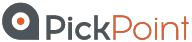 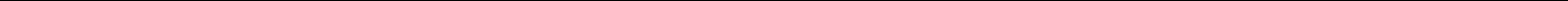 ОбластьНаименованиеАдрес07.03.1808.03.1809.03.1810.03.1811.03.18ПВЗ: Ростелеком:Адыгея респ.Пионерская385000, Майкоп, Пионерская ул., д. 26008:00-18:0008:00-18:0008:00-18:0008:00-15:00выходнойПВЗ: Про-Сервис:Башкортостан респ.Центральный рынок450000, Уфа, Цюрупы ул., д. 12410:00-19:00выходной10:00-19:0010:00-15:00выходнойПВЗ: PickPoint:Башкортостан респ.Первомайская450112, Уфа, Первомайская ул., д. 2909:00-21:00выходнойвыходной10:00-16:00выходнойПВЗ: Башторг Одежда:Башкортостан респ.BoxBerry450027, Уфа, Индустриальное ш, д. 3709:00-19:00выходной10:00-16:00выходнойвыходнойБашкортостан респ.ПВЗ: BoxBerry: Октября450001, Уфа, Октября пр-кт, д. 16/110:00-18:00выходнойвыходнойвыходнойвыходнойПВЗ: Ростелеком:Башкортостан респ.Ленина450077, Уфа, Ленина ул., д. 3008:00-21:0008:00-21:0008:00-21:00выходнойвыходнойПВЗ: PickPoint:453100, Стерлитамак, Черноморская ул., д. 33,Башкортостан респ.Черноморскаяоф. 22309:00-18:00выходнойвыходнойвыходнойвыходнойБашкортостан респ.ПВЗ: BoxBerry: Шафиева453126, Стерлитамак, Шафиева ул., д. 110:00-18:00выходной10:00-16:0010:00-18:0010:00-18:00Башкортостан респ.ПВЗ: BoxBerry: Ленина453261, Салават, Ленина ул., д. 308:00-18:00выходной10:00-14:0010:00-14:00выходной12:00-18:30, обед 17:00-Башкортостан респ.ПВЗ: Бантик: BoxBerry453265, Салават, Островского ул., д. 48/4218:30выходнойвыходной12:00-16:00выходнойБурятия респ.ПВЗ: BoxBerry: Павлова670031, Улан-Удэ, Павлова ул., д. 2308:00-17:00выходной10:00-14:0010:00-14:00выходнойПВЗ: ТЦ GALAXY: Точка670000, Улан-Удэ, Балтахинова ул., д. 15, оф.11:00-19:00, обед сБурятия респ.доступа44114:00-14:30выходной11:00-19:0012:00-17:00выходной10:00-19:00, обед сБурятия респ.ПВЗ: PickPoint: Борсоева670000, Улан-Удэ, Борсоева ул., д. 13/214:00-15:00выходнойвыходной11:00-16:00выходнойПВЗ: Ростелеком:Бурятия респ.Ранжурова670000, Улан-Удэ, Ранжурова ул., д. 808:00-19:0008:00-19:0008:00-19:0009:00-17:00выходнойПВЗ: Ростелеком:Бурятия респ.Жуковского670034, Улан-Удэ, Жуковского ул., д. 108:00-18:00выходнойвыходнойвыходнойвыходнойБурятия респ.ПВЗ: TELE2: Терешковой670031, Улан-Удэ, Терешковой ул., д. 4009:00-20:0009:00-20:0009:00-20:0009:00-20:0009:00-20:00ПВЗ: PickPoint:Бурятия респ.Свердлова670000, Улан-Удэ, Свердлова ул., 12 офис 810:00-19:00выходнойвыходной10:00-14:00выходнойПВЗ: Ростелеком:649006, Горно-Алтайск, Коммунистический пр-Алтай респ.Коммунистическийкт, д. 6108:00-17:00выходнойвыходнойвыходнойвыходнойДагестан респ.ПВЗ: КСЭ: Пушкина367000, Махачкала, Пушкина ул., д. 1009:00-19:00выходной10:00-15:0010:00-15:00выходнойПВЗ: Чекмастер: ПетраДагестан респ.Первого367000, Махачкала, Петра 1 пр-кт, д. 51Д09:00-19:00выходной09:00-19:0009:00-19:0009:00-19:00ПВЗ: Ростелеком:367009, Махачкала, Фридриха Энгельса ул., д.Дагестан респ.Фридриха Энгельса2508:00-17:0008:00-17:0008:00-17:00выходнойвыходнойКабардино-БалкарскаяПВЗ: PickPoint:респ.Байсултанова360017, Нальчик, Байсултанова ул., д. 209:00-18:0009:00-18:0009:00-18:0009:00-17:00выходнойКабардино-Балкарскаяресп.ПВЗ: МТС: Ленина360051, Нальчик, Ленина пр-кт, д. 1809:00-19:0009:00-19:0009:00-19:0009:00-19:0009:00-19:00Кабардино-БалкарскаяПВЗ: ТЦ Вестер Гипер:респ.Билайн360030, Нальчик, Кулиева пр-кт, д. 209:00-21:0009:00-21:0009:00-21:0009:00-21:0009:00-21:00Кабардино-Балкарскаяресп.ПВЗ: PickPoint: Ахохова360022, Нальчик, Ахохова ул., д. 14310:00-19:0010:00-19:0010:00-19:0010:00-19:0010:00-15:00Кабардино-Балкарскаяресп.ПВЗ: МТС: Энгельса361113, Майский, Энгельска ул., д. 5208:00-17:0008:00-17:0008:00-17:0008:00-17:0008:00-17:00Кабардино-Балкарская09:00-18:00, обед 13:00-09:00-18:00, обед 13:00-09:00-18:00, обед 13:00-09:00-18:00, обед 13:00-09:00-18:00, обед 13:00-респ.ПВЗ: МТС: Гурфова361330, Нарткала, Гурфова ул., д. 2314:0014:0014:0014:0014:00Кабардино-Балкарскаяресп.ПВЗ: МТС: Ленина361045, Прохладный, Ленина ул., д. 8008:00-19:0008:00-19:0008:00-19:0008:00-19:0008:00-19:00ПВЗ: Ростелеком:Калмыкия респ.Ленина358000, Элиста, Ленина В.И. ул., д. 25508:00-19:0008:00-19:0008:00-19:0009:00-15:0009:00-15:00Карачаево-ЧеркесскаяПВЗ: Ростелеком:респ.Первомайская369000, Черкесск, Первомайская ул., д. 3008:00-19:0008:00-19:0008:00-19:0010:00-17:00выходнойКарачаево-ЧеркесскаяПВЗ: Ростелеком:08:00-17:00, обед 12:00-08:00-17:00, обед 12:00-08:00-17:00, обед 12:00-респ.Микояна369200, Карачаевск, Микояна ул., д. 1213:0013:0013:00выходнойвыходнойКарачаево-ЧеркесскаяПВЗ: Ростелеком:08:00-17:00, обед 12:00-08:00-18:00, обед 13:00-08:00-18:00, обед 13:00-респ.Ленина369100, Кавказский, Ленина пр-кт, д. 2413:0014:0014:0008:00-16:00выходнойКарачаево-Черкесскаяресп.ПВЗ: Ростелеком: Мира369140, Зеленчукская, Мира ул., д. 2808:00-17:0008:00-17:0008:00-17:00выходнойвыходнойПВЗ: BoxBerry:185030, Петрозаводск, Маршала МерецковаКарелия респ.Мерецковаул., д.16, оф.1309:00-18:00выходной10:00-16:0010:00-17:00выходнойПВЗ: Ростелеком:10:00-18:00, обед 14:00-10:00-18:00, обед 14:00-10:00-18:00, обед 14:00-Карелия респ.Советская186930, Костомукша, Советская ул., д. 1615:0015:0015:00выходнойвыходнойПВЗ: Ростелеком:167000, Сыктывкар, Коммунистическая ул., д.Коми респ.Коммунистическая1009:00-20:0009:00-20:0009:00-20:0010:00-17:0010:00-17:00ПВЗ: Ростелеком:Коми респ.Ломоносова169900, Воркута, Ломоносова ул., д. 410:00-17:0010:00-17:0010:00-17:00выходнойвыходнойКоми респ.ПВЗ: PickPoint: Ленина169906, Воркута, Ленина ул., д. 2510:00-19:0010:00-17:0010:00-19:0010:00-18:0010:00-17:00ПВЗ: BoxBerry:424006, Йошкар-Ола, 70-летия ВооруженныхМарий Эл респ.Вооруженных СилСил СССР ул., д. 2007:30-17:00выходной09:00-15:0009:00-15:00выходнойПВЗ: Ростелеком:Марий Эл респ.Пушкина424000, Йошкар-Ола, Пушкина ул., д. 1408:00-19:0008:00-19:0008:00-19:0009:00-17:0009:00-17:00ПВЗ: Ростелеком:Марий Эл респ.Ленина425000, Волжск, Ленина ул., д. 22а08:00-19:0008:00-19:0008:00-19:00выходнойвыходнойПВЗ: Ростелеком:Мордовия респ.Большевистская430005, Саранск, Большевистская ул., д. 1308:00-20:0008:00-20:0008:00-20:0009:00-17:00выходнойПВЗ: BoxBerry:Мордовия респ.Терешковой 2430016, Саранск, Терешковой ул., д. 209:00-19:00выходной10:00-16:0009:00-15:00выходнойПВЗ: BoxBerry:Саха (Якутия) респ.Орджоникидзе677027, Якутск, Орджоникидзе ул., д. 35Г10:00-18:00выходной10:00-15:0010:00-15:00выходнойПВЗ: Ростелеком:Саха (Якутия) респ.Каландарашвили677013, Якутск, Каландарашвили ул., д. 3608:00-20:0010:00-16:0010:00-16:0010:00-16:0010:00-16:00ПВЗ: Ростелеком:Саха (Якутия) респ.Курашова677005, Якутск, Курашова ул., д. 2208:00-20:0010:00-16:0010:00-16:0010:00-16:0010:00-16:00Северная Осетия-Алания респ.ПВЗ: Березка362031, Владикавказ, Коста пр-кт, д. 28210:30-19:3010:30-18:0010:30-19:3010:30-14:00выходнойСеверная Осетия-Алания респ.ПВЗ: PickPoint: Ленина362040, Владикавказ, Ленина ул., д. 5610:30-19:3010:30-18:0010:30-19:3010:30-14:00выходнойСеверная Осетия-ПВЗ: Торговая галерея:362001, Владикавказ, Первомайская ул., д. 32,Алания респ.Первомайскаяофис 711:00-19:00выходнойвыходнойвыходнойвыходнойПВЗ: Про-Сервис: Лево-Татарстан респ.Булачная420111, Казань, Лево-Булачная ул., д. 24/109:00-19:00выходной09:00-19:0010:00-15:00выходнойПВЗ: Boxberry: ХадиТатарстан респ.Такташ420107, Казань, Хади Такташ ул., д. 4108:00-19:00выходной10:00-15:0010:00-15:00выходнойПВЗ: Ростелеком:Татарстан респ.Чистопольская420124, Казань, Чистопольская ул., д. 3809:00-19:0009:00-19:0009:00-19:0009:00-19:0009:00-19:00Татарстан респ.ПВЗ: PickPoint: Победы420140, Казань, Победы пр-кт, д. 7810:30-19:00выходнойвыходнойвыходнойвыходнойТатарстан респ.ПВЗ: ТК Березка420071, Казань, Мира ул., д. 45А09:00-19:00выходной09:00-19:0009:00-18:0009:00-18:00420124, Казань, Чистопольская ул., д.19А, офисТатарстан респ.ПВЗ: ТАЦ Арго: КСЭ2408:00-20:00выходной08:00-20:0009:00-18:0010:00-14:00423832, Набережные Челны, Раиса Беляева пр-Татарстан респ.ПВЗ: ТК Прибой: BoxBerryкт, д. 40/15 А, офис 109:00-18:00выходнойвыходной10:00-15:00выходной423809, Набережные Челны, Раиса Беляева пр-Татарстан респ.ПВЗ: Рынок Берлогакт, д. 1210:00-18:00выходнойвыходной10:00-15:00выходной423822, Набережные Челны,Татарстан респ.ПВЗ: СА ГосавтополисНабережночелнинский пр-кт, д. 5409:00-20:0008:30-15:0008:30-15:0008:30-15:00выходнойПВЗ: Оутпост:423800, Набережные Челны, Сююмбике пр-кт,Татарстан респ.Сююмбикед. 45/1610:00-19:00выходной10:00-16:0010:00-16:0010:00-14:00ПВЗ: BoxBerry:423462, Альметьевск, Маяковского ул., д. 47,Татарстан респ.Маяковскогопомещение 208:00-17:00выходнойвыходной10:00-15:00выходнойТатарстан респ.ПВЗ: КСЭ: Строителей423403, Альметьевск, Строителей пр-кт, д. 2Б08:00-18:00выходнойвыходнойвыходнойвыходнойПВЗ: Ростелеком:Тыва респ.Чульдума667008, Кызыл, Чульдума ул., д. 40 А09:00-17:0009:00-17:0009:00-17:00выходнойвыходнойПВЗ: TELE2: Тувинских667000, Кызыл, Тувинских Добровольцев ул., д.Тыва респ.Добровольцев2609:00-18:0009:00-18:0009:00-18:0009:00-18:0009:00-18:00Тыва респ.ПВЗ: TELE2: Кочетова667005, Кызыл, Кочетова ул., д. 9710:00-19:0010:00-19:0010:00-19:0010:00-19:0010:00-19:00ПВЗ: Boxberry: КарлаУдмуртская респ.Маркса426000, Ижевск, Карла Маркса ул., д. 28509:00-18:00выходной10:00-15:0010:00-15:00выходнойПВЗ: Ростелеком:Удмуртская респ.Пушкинская426008, Ижевск, Пушкинская ул., д. 27809:00-18:0009:00-18:0009:00-18:00выходнойвыходнойПВЗ: Красное Белое:Удмуртская респ.Автозаводская426068, Ижевск, Автозаводская ул., д. 6211:00-19:00выходнойвыходной09:00-13:00выходнойПВЗ: PickPoint:Удмуртская респ.Советская427620, Глазов, Советская ул., д. 35/3109:00-18:00выходнойвыходнойвыходнойвыходнойПВЗ: Ростелеком: ТЦУдмуртская респ.Пассаж427621, Глазов, Свободы пл., д. 110:00-19:0010:00-19:0010:00-19:0010:00-19:0010:00-18:00ПВЗ: Ростелеком:Удмуртская респ.Кирова427430, Воткинск, Кирова ул., д. 1508:00-18:0008:00-18:0008:00-18:00выходнойвыходнойПВЗ: Ростелеком:Удмуртская респ.Пугачева427960, Сарапул, Пугачева ул., д. 7808:00-18:0008:00-18:0008:00-18:00выходнойвыходнойПВЗ: Ростелеком:08:00-17:00, обед 12:00-Удмуртская респ.Вешняковский427797, Можга, Вешняковский мкр., д. 308:00-19:0008:00-19:0008:00-19:0013:00выходнойПВЗ: BoxBerry:Ленинского655017, Абакан, Ленинского Комсомола ул.,Хакасия респ.Комсомолад. 35, №76Н08:00-19:00выходной10:00-15:0010:00-16:00выходнойХакасия респ.ПВЗ: TELE2: Пирятинская655011, Абакан, Пирятинская ул., д. 7 А10:00-20:0010:00-20:0010:00-20:0010:00-20:0010:00-20:00655016, Абакан, Кати Перекрещенко ул., д. 18Хакасия респ.ПВЗ: ТЦ Меридиан: TELE2А10:00-19:0010:00-19:0010:00-19:0010:00-19:0010:00-19:00ПВЗ: Ростелеком:Хакасия респ.Советская655017, Абакан, Советская ул., д. 4508:00-17:0008:00-17:0008:00-17:00выходнойвыходнойПВЗ: Ростелеком:Хакасия респ.Енисейский655603, Саяногорск, Енисейский мкр., д. 3808:00-17:00выходнойвыходнойвыходнойвыходнойПВЗ: Ростелеком:Хакасия респ.Космонавтов655154, Черногорск, Космонавтов пр-кт, д. 3408:00-17:00выходнойвыходнойвыходнойвыходнойПВЗ: Центр ИнтернетЧечня респ.Торговли364020, Грозный, Лермонтова ул., д. 10609:30-19:00выходнойвыходнойвыходнойвыходной428000, Чебоксары, Ленина пр-кт, д. 33, корп.Чувашия респ.ПВЗ: BoxBerry: Ленина108:30-17:00выходной09:00-15:0009:00-15:00выходной428003, Чебоксары, Ярославская ул., д. 72,Чувашия респ.ПВЗ: БЦ Синергияофис 5909:00-19:00выходной09:00-19:0009:00-15:00выходнойПВЗ: Ростелеком:Чувашия респ.Гагарина428003, Чебоксары, Гагарина ул., д. 20 А08:00-19:0008:00-19:0008:00-19:0009:00-17:00выходнойЧувашия респ.ПВЗ: СВ Карго: Ленина428000, Чебоксары, Ленина пр-кт., д. 39, оф. 508:00-19:00выходнойвыходной10:00-17:00выходнойЧувашия респ.ПВЗ: ТЦ Восточный428022, Чебоксары, Мира пр-кт, д. 4, офис 30309:00-17:00выходнойвыходнойвыходнойвыходнойПВЗ: ТД Монолит-1: СВ428018, Чебоксары, Константина Иванова ул.,10:00-19:00, обед 14:00-10:00-17:00, обед 14:00-Чувашия респ.Каргод. 9115:00выходнойвыходной15:00выходнойПВЗ: Ростелеком:Чувашия респ.Ельниковский429950, Новочебоксарск, 10 Пятилетки ул., д. 2408:00-19:0008:00-19:0008:00-19:00выходнойвыходнойПВЗ: BoxBerry:Алтайский крайКороленко656056, Барнаул, Короленко ул., д. 4808:00-19:00выходной10:00-16:0010:00-16:00выходнойПВЗ: Про-Сервис:Алтайский крайПавловский тракт656054, Барнаул, Павловский тракт ул., д. 5110:00-19:00выходнойвыходнойвыходнойвыходнойАлтайский крайПВЗ: ТЦ Альфа656066, Барнаул, Павловский тракт ул., д. 24310:00-19:0010:00-17:0010:00-19:0010:00-16:00выходнойПВЗ: Ростелеком:Алтайский крайИсакова656062, Барнаул, Исакова ул., д. 247 Д08:00-19:30выходнойвыходнойвыходнойвыходнойПВЗ: Ростелеком:Алтайский крайДмитрова656038, Барнаул, Димитрова ул., д. 62 А08:00-19:30выходнойвыходнойвыходнойвыходнойАлтайский крайПВЗ: TELE2: Строителей656015, Барнаул, Строителей пр-кт, д. 2109:00-19:0009:00-19:0009:00-19:0010:00-17:0010:00-17:00ПВЗ: Рынок Докучаева:Алтайский крайTELE2656062, Барнаул, Юрина ул., д. 299Б10:00-20:0010:00-20:0010:00-20:0010:00-20:0010:00-20:00ПВЗ: PickPoint:Алтайский крайШумакова656058, Барнаул, Шумакова ул., д. 74, офис 210:00-19:00выходнойвыходнойвыходнойвыходнойПВЗ: Про-Сервис:Алтайский крайЛенина656049, Барнаул, Ленина пр-кт, д. 4909:00-20:0011:00-16:0011:00-16:0011:00-16:0011:00-16:00ПВЗ: БЦ Оскар: VIPАлтайский крайкурьер659306, Бийск, Ленина ул., д. 25809:00-18:00выходной09:00-18:0010:00-14:00выходнойПВЗ: Ростелеком:Алтайский крайСоветская659300, Бийск, Советская ул., д. 3408:00-20:00выходнойвыходнойвыходнойвыходнойПВЗ: ВасильевскийАлтайский крайУниверсам659315, Бийск, Васильева ул., д. 63 А10:00-19:00выходнойвыходнойвыходнойвыходнойАлтайский крайПВЗ: VIP курьер: Ленина658210, Рубцовск, пр-кт Ленина, д. 11309:00-18:00выходнойвыходной10:00-14:00выходнойПВЗ: PickPoint:Алтайский крайОктябрьская658201, Рубцовск, Октябрьская ул., д. 104выходнойвыходнойвыходнойвыходнойвыходнойПВЗ: TELE2:Алтайский крайДзержинского658213, Рубцовск, Дзержинского ул., д. 1409:00-19:0009:00-19:0009:00-19:0009:00-19:0009:00-19:00Алтайский крайПВЗ: ТЦ Радуга: TELE2658201, Рубцовск, Тракторная ул., д. 1710:00-20:0010:00-20:0010:00-20:0010:00-20:0010:00-20:00Алтайский крайПВЗ: ТЦ Флагман: TELE2658210, Рубцовск, Рубцовский пр-кт, д. 4009:00-17:0009:00-17:0009:00-17:0009:00-17:0009:00-17:00ПВЗ: Ростелеком:09:00-20:00, обед 12:00-08:00-20:00, обед 12:00-08:00-20:00, обед 12:00-08:00-20:00, обед 12:00-08:00-20:00, обед 12:00-Алтайский крайКомсомольская658200, Рубцовск, Комсомольская ул., д. 25513:0013:0013:0013:0013:00ПВЗ: Ростелеком:Алтайский крайПушкина658700, Камень-на-Оби, Пушкина ул., д. 12 А09:00-17:00выходнойвыходнойвыходнойвыходнойПВЗ: Ростелеком:Алтайский крайКосмонавтов658080, Новоалтайск, Космонавтов ул., д. 209:00-17:00выходнойвыходнойвыходнойвыходнойПВЗ: Про-Сервис:Краснодарский крайКубанская350000, Краснодар, Кубанская ул., д. 5509:00-18:00выходнойвыходнойвыходнойвыходнойКраснодарский крайПВЗ: Crazy Shop350033, Краснодар, Гоголя ул., д. 151/109:00-20:0009:00-20:0009:00-20:0009:00-20:0009:00-20:00ПВЗ: Ростелеком:Краснодарский крайКрасная350000, Краснодар, Красная ул., д. 5908:00-19:0008:00-19:0008:00-19:0008:00-17:0009:00-15:00ПВЗ: PickPoint: СевернаяКраснодарский край2350015, Краснодар, Северная ул., д. 33710:00-20:00выходнойвыходнойвыходнойвыходнойПВЗ: Shop logistic:Краснодарский крайКоммунаров350000, Краснодар, Коммунаров ул., д. 12109:00-19:30выходной09:00-19:3009:00-19:30выходной350049, Краснодар, Красных Партизан ул., д.Краснодарский крайПВЗ: БЦ Senat: МБИ152, офис 20809:00-19:00выходнойвыходнойвыходнойвыходнойПВЗ: Торгово-Офисный350080, Краснодар, Тюляева ул., д. 16А, офисКраснодарский крайЦентр30710:00-20:00выходнойвыходнойвыходнойвыходнойПВЗ: BoxBerry:Краснодарский крайРоссийская350901, Краснодар, Российская ул., д. 9408:00-19:0010:00-16:0010:00-16:00выходнойвыходнойПВЗ: PickPoint:350901, Краснодар, Черкасская ул., д. 137,10:00-20:00, обед 14:00-Краснодарский крайЧеркасскаяофис 1416:00выходнойвыходнойвыходнойвыходнойКраснодарский крайПВЗ: PickPoint: Южная353925, Новороссийск, Южная ул., д. 110:00-16:00выходнойвыходнойвыходнойвыходнойПВЗ: Ростелеком:Краснодарский крайСоветов353900, Новороссийск, Советов ул., д. 3608:00-19:0008:00-19:0008:00-19:00выходнойвыходнойПВЗ: PickPoint:09:00-17:00, обед 13:00-Краснодарский крайПархоменко353915, Новороссийск, Пархоменко ул., д. 3014:00выходнойвыходнойвыходнойвыходнойКраснодарский крайПВЗ: PickPoint: Ленина353913, Новороссийск, Ленина пр-кт, д. 7509:00-18:00выходной09:00-19:0010:00-17:0010:00-17:00ПВЗ: PickPoint: Ленина353924, Новороссийск, Ленина пр-кт, д.103,Краснодарский край103офис 5510:00-20:00выходнойвыходнойвыходнойвыходнойПВЗ: PickPoint:353960, Новороссийск, Вишневского ул., д. 18,Краснодарский крайВишневскогоофис 610:00-18:00выходнойвыходнойвыходнойвыходнойПВЗ: Ростелеком:Краснодарский крайЛенина354340, Сочи, Ленина ул., д. 208:00-19:0008:00-19:0008:00-19:0010:00-18:0010:00-18:00ПВЗ: Ростелеком:Краснодарский крайВоровского354000, Сочи, Воровского ул., д. 608:00-19:0008:00-19:0008:00-19:0010:00-18:0010:00-18:00Краснодарский крайПВЗ: BoxBerry: Донская354068, Сочи, Донская ул., д. 7Б, офис 109:00-18:00выходнойвыходной10:00-17:00выходной09:30-18:00, обед09:30-18:00, обедКраснодарский крайПВЗ: BoxBerry: Ленина354340, Сочи, Ленина ул., д. 4514:00-15:00выходной10:00-16:0014:00-15:00выходнойПВЗ: Товары дляКраснодарский крайЖивотных: BoxBerry354054, Сочи, Дивноморская ул., д. 110:00-18:00выходной10:00-16:0010:00-19:0010:00-19:00ПВЗ: Ростелеком:Краснодарский крайНовороссийская353440, Анапа, Новороссийская ул. , д.113/13208:00-18:0008:00-18:0008:00-18:00выходнойвыходной09:00-19:00, обед 13:00-09:00-19:00, обед 13:00-09:00-19:00, обед 13:00-10:00-18:00, обед 13:00-Краснодарский крайПВЗ: PickPoint: Полевая353460, Геленджик, Полевая ул., д. 3114:0014:0014:0014:0010:00-15:00ПВЗ: PickPoint:09:00-19:00, обед 13:00-09:00-19:00, обед 13:00-09:00-19:00, обед 13:00-Краснодарский крайОстровского353460, Геленджик, Островского ул., д. 9314:0014:0014:0010:00-15:00выходной352900, Армавир, Карла Либкнехта ул., д. 59,09:00-18:00, обед сКраснодарский крайПВЗ: ТЦ Атриумофис 10113:00-14:00выходнойвыходнойвыходнойвыходнойКраснодарский крайПВЗ: ТЦ Кредо352932, Армавир, Ефремова ул., д. 123/1К10:30-20:00выходной10:30-20:0010:30-20:0010:30-20:00ПВЗ: Ростелеком: КарлаКраснодарский крайМаркса353180, Кореновск, Карла Маркса ул., д. 209 А08:00-18:00выходнойвыходнойвыходнойвыходнойПВЗ: Ростелеком:Краснодарский крайЛенина353020, Новопокровская, Ленина ул., д. 8708:00-17:0008:00-17:0008:00-17:00выходнойвыходнойПВЗ: Ростелеком:09:00-18:00, обед 13:00-09:00-18:00, обед 13:00-09:00-18:00, обед 13:00-09:00-18:00, обед 13:00-Краснодарский крайКомсомольская352190, Гулькевичи, Комсомольская ул., д. 74 А14:0014:0014:0014:00выходнойПВЗ: Ростелеком:08:00-17:00, обед 12:00-08:00-17:00, обед 12:00-08:00-17:00, обед 12:00-Краснодарский крайКрасная352500, Лабинск, Красная ул., д. 2013:0013:0013:00выходнойвыходнойПВЗ: Ростелеком:08:00-17:00, обед 12:00-08:00-17:00, обед 12:00-08:00-17:00, обед 12:00-Краснодарский крайГорького352570, Мостовской, Горького ул.,13713:0013:0013:00выходнойвыходнойПВЗ: Ростелеком:08:00-17:00, обед 12:00-08:00-17:00, обед 12:00-08:00-17:00, обед 12:00-Краснодарский крайПервомайская352240, Новокубанск, Первомайская ул., д.16713:0013:0013:00выходнойвыходнойПВЗ: Ростелеком:Краснодарский крайПервомайская352360, Тбилисская, Первомайская ул., д.2408:00-16:0008:00-16:0008:00-16:00выходнойвыходнойПВЗ: Ростелеком:Краснодарский крайОктябрьская352120, Тихорецк, Октябрьская ул., 24 А08:00-19:0008:00-19:0008:00-19:0010:00-18:0010:00-18:00ПВЗ: Ростелеком: КарлаКраснодарский крайМаркса352800, Туапсе, Карла Маркса ул., д. 908:00-19:0008:00-19:0008:00-19:0010:00-18:0010:00-18:00ПВЗ: Ростелеком:Краснодарский крайСоветская352330, Усть-Лабинск, Советская ул. , д. 4908:00-18:0008:00-18:0008:00-18:0008:00-18:0008:00-18:00ПВЗ: Ростелеком:Краснодарский крайСоветов353320, Абинск, Советов ул., д. 14808:00-17:0008:00-17:0008:00-17:00выходнойвыходнойПВЗ: Ростелеком:09:00-18:00, обед 12:00-09:00-18:00, обед 12:00-09:00-18:00, обед 12:00-Краснодарский крайЛенина352690, Апшеронск, Ленина ул., д. 2413:0013:0013:00выходнойвыходнойПВЗ: Ростелеком:Краснодарский крайЛенина352630, Белореченск, Ленина ул., д. 7608:00-19:0008:00-19:0008:00-19:0008:00-19:0008:00-19:00ПВЗ: Ростелеком:08:00-18:00, обед 13:00-08:00-18:00, обед 13:00-Краснодарский крайЛенина353290, Горячий Ключ, Ленина ул., д. 18808:00-18:0014:0014:0009:00-17:00выходнойПВЗ: Ростелеком:08:00-18:00, обед 13:00-08:00-18:00, обед 13:00-Краснодарский крайКрасная353204, Динская, Красная ул., д. 4708:00-18:0014:0014:00выходнойвыходнойПВЗ: Ростелеком:Краснодарский крайКоммунистическая353380, Крымск, Коммунистическая ул., д. 3708:00-18:0008:00-18:0008:00-18:0008:00-18:0008:00-18:00ПВЗ: Ростелеком:Краснодарский крайКрасная353560, Славянск-на-Кубани, Красная ул., д. 3508:00-18:0008:00-18:0008:00-18:00выходнойвыходнойПВЗ: Ростелеком: 50 лет353860, Приморско-Ахтарск, 50 лет ОктябряКраснодарский крайОктябряул., д. 9208:00-18:0008:00-18:0008:00-18:00выходнойвыходнойПВЗ: Ростелеком:352700, Тимашевск, Интернациональная ул., д.Краснодарский крайИнтернациональная408:00-17:0008:00-18:0008:00-18:00выходнойвыходнойПВЗ: Ростелеком:Краснодарский крайЛенина352750, Брюховецкая, Ленина ул., д. 1308:00-18:0008:00-18:0008:00-18:00выходнойвыходнойПВЗ: Ростелеком:Краснодарский крайНестеренко353730, Каневская, Нестеренко ул., д. 9608:00-17:0008:00-17:0008:00-17:00выходнойвыходнойПВЗ: Ростелеком:Краснодарский крайКрасная353800, Полтавская, Красная ул., д. 13208:00-17:0008:00-17:0008:00-17:00выходнойвыходнойПВЗ: Ростелеком:353620, Старощербиновская, ПервомайскаяКраснодарский крайПервомайскаяул., д. 6808:00-16:0008:00-16:0008:00-16:00выходнойвыходнойПВЗ: Про-Сервис:660012, Красноярск, Полтавская ул., д. 38, стр.Красноярский крайПолтавская109:00-20:00выходнойвыходной09:00-16:00выходной660077, Красноярск, Батурина ул., д. 20,Красноярский крайПВЗ: BoxBerry: Батуринапомещение 41208:00-19:00выходной10:00-16:0010:00-17:00выходнойПВЗ: Ростелеком: КарлаКрасноярский крайМаркса660049, Красноярск, Карла Маркса ул., д. 8008:30-20:0008:30-20:0008:30-20:0008:30-20:0008:30-20:00ПВЗ: Ростелеком:660095, Красноярск, Академика Вавилова ул.,Красноярский крайВавиловад. 54Г09:00-18:00выходнойвыходнойвыходнойвыходнойПВЗ: Онлайн Сервис:660131, Красноярск, Ястынская ул., д. 2Д, оф.Красноярский крайЯстынская8409:00-18:00выходнойвыходнойвыходнойвыходнойПВЗ: Яркое Детство:Красноярский крайBoxBerry660077, Красноярск, Весны ул., д. 1110:00-18:30выходнойвыходной10:00-19:3010:00-19:30ПВЗ: Центр Экспресс-Красноярский крайДоставки660032, Красноярск, Белинского ул., д. 1/109:00-19:00выходнойвыходной10:00-14:00выходнойКрасноярский крайПВЗ: ТЦ Неон: МБИ663302,Норильск, Ленинский пр-кт, д. 3510:00-19:00выходной10:00-19:00выходнойвыходнойКрасноярский крайПВЗ: ТЦ Евромода: TELE2663302, Норильск, Ленинский пр-кт, д. 28, к. 3663302, Норильск, Ленинский пр-кт, д. 28, к. 310:00-19:0010:00-19:0010:00-19:0011:00-19:0011:00-19:00ПВЗ: ТЦ Таймыр: ФитнесКрасноярский крайформула: BoxBerry663305, Норильск, Ленинский пр-кт, д. 12663305, Норильск, Ленинский пр-кт, д. 1213:00-18:00выходнойвыходной13:00-19:0013:00-19:00ПВЗ: Ростелеком:Красноярский крайЛенина663600, Канск, Ленина ул., д. 3/1663600, Канск, Ленина ул., д. 3/108:00-18:0008:00-18:0008:00-18:00выходнойвыходнойПВЗ: Ростелеком: 1Красноярский крайМикрорайон662150, Ачинск, 1-й мкр., д. 43662150, Ачинск, 1-й мкр., д. 4309:00-18:0009:00-18:0009:00-18:00выходнойвыходнойКрасноярский крайПВЗ: TELE2: Ленина662971, Железногорск, Ленина ул., д. 28662971, Железногорск, Ленина ул., д. 2810:00-19:0010:00-19:0010:00-19:00выходнойвыходнойПВЗ: Ростелеком:Красноярский крайЛенина662608, Минусинск, Ленина ул., д. 83662608, Минусинск, Ленина ул., д. 8309:00-18:0009:00-18:0009:00-18:00выходнойвыходнойПВЗ: Ростелеком: КарлаКрасноярский крайМаркса662200, Назарово, Карла Маркса ул., д. 32662200, Назарово, Карла Маркса ул., д. 3208:00-18:0008:00-18:0008:00-18:00выходнойвыходнойПВЗ: Ростелеком:Красноярский крайЭнтузиастов662501, Сосновоборск, Энтузиастов ул., д. 8662501, Сосновоборск, Энтузиастов ул., д. 809:00-18:00выходнойвыходнойвыходнойвыходнойПВЗ: Exmail: Героев690089, Владивосток, Героев Варяга ул., д. 2В.690089, Владивосток, Героев Варяга ул., д. 2В.Приморский крайВарягаофис №1офис №109:00-18:00выходнойвыходнойвыходнойвыходнойПВЗ: BoxBerry:Приморский крайСветланская690091, Владивосток, Светланская ул., д. 53690091, Владивосток, Светланская ул., д. 5309:00-19:00выходной10:00-15:0010:00-15:00выходнойПриморский крайПВЗ: PickPoint: Русская690039, Владивосток, Русская ул., д. 2А, стр 3690039, Владивосток, Русская ул., д. 2А, стр 308:00-20:0008:00-20:0008:00-20:0008:00-20:0008:00-20:00Приморский крайПВЗ: TELE2: Океанский690002, Владивосток, Океанский пр-кт, д. 111690002, Владивосток, Океанский пр-кт, д. 11109:00-20:0009:00-20:0009:00-20:0009:00-20:0009:00-20:00ПВЗ: TELE2:Приморский крайНовоивановская690005, Владивосток, Новоивановская ул., д. 3690005, Владивосток, Новоивановская ул., д. 309:00-20:0009:00-20:0009:00-20:0009:00-20:0009:00-20:00ПВЗ: ТЦ Зеленый Остров:690063, Владивосток, Калинина ул., д. 275А,690063, Владивосток, Калинина ул., д. 275А,Приморский крайTELE2пав. 108пав. 10810:00-20:0010:00-20:0010:00-20:0010:00-20:0010:00-20:00ПВЗ: Ростелеком:Приморский крайОкеанский690090, Владивосток, Океанский пр-кт, д. 24690090, Владивосток, Океанский пр-кт, д. 2409:00-19:0010:00-18:0010:00-18:0009:00-19:0009:00-19:00ПВЗ: Ростелеком:Приморский крайСоветская692525, Уссурийск, Советская ул., д. 103692525, Уссурийск, Советская ул., д. 10309:00-19:0010:00-17:0010:00-17:0009:00-19:0009:00-19:00Приморский крайПВЗ: ТЦ Москва: Exmail692500, Уссурийск, Суханова ул., д. 52692500, Уссурийск, Суханова ул., д. 5210:30-18:00выходнойвыходнойвыходнойвыходнойПриморский крайПВЗ: TELE2: Некрасова692519, Уссурийск, Некрасова ул., д. 55692519, Уссурийск, Некрасова ул., д. 5510:00-20:0010:00-20:0010:00-20:0010:00-20:0010:00-20:00Приморский крайПВЗ: TELE2: Чичерина692527, Уссурийск, Чичерина ул., д. 83692527, Уссурийск, Чичерина ул., д. 8309:00-20:0009:00-20:0009:00-20:0009:00-20:0009:00-20:00ПВЗ: Ростелеком:Приморский крайАмурская692760, Артем, Амурская ул.. д. 40692760, Артем, Амурская ул.. д. 4009:00-18:0009:00-18:0009:00-18:00выходнойвыходнойПриморский крайПВЗ: TELE2: Ленинская692911, Находка, Ленинская ул., д. 2692911, Находка, Ленинская ул., д. 209:00-21:0009:00-21:0009:00-21:0009:00-21:0009:00-21:00ПВЗ: Ростелеком:Приморский крайБорисова692245, Спасск-Дальний, Борисова ул., д. 26692245, Спасск-Дальний, Борисова ул., д. 2609:00-18:0009:00-18:0009:00-18:00выходнойвыходнойПВЗ: Ростелеком:Приморский крайЦентральная692856, Партизанск, Центральная ул., д. 1692856, Партизанск, Центральная ул., д. 109:00-17:0010:00-15:0010:00-15:00выходнойвыходнойПриморский крайПВЗ: TELE2: Ленинская692864, Партизанск, Ленинская ул., д. 12692864, Партизанск, Ленинская ул., д. 1209:00-19:0009:00-19:0009:00-19:0009:00-19:0009:00-19:00ПВЗ: Ростелеком:Приморский крайЛенинская692342, Арсеньев, Ленинская ул., д. 45692342, Арсеньев, Ленинская ул., д. 4509:00-18:0010:00-17:0010:00-17:00выходнойвыходнойПВЗ: Ростелеком: 50 летСтавропольский крайВЛКСМ355042, Ставрополь, 50 лет ВЛКСМ ул., д. 45355042, Ставрополь, 50 лет ВЛКСМ ул., д. 4509:00-17:4509:00-17:4509:00-17:4509:00-17:45выходнойПВЗ: Ростелеком:Ставропольский крайШеболдаева355044, Ставрополь, Шеболдаева пер., д. 4355044, Ставрополь, Шеболдаева пер., д. 408:00-18:0009:00-17:4509:00-17:45выходнойвыходнойПВЗ: Ростелеком:Ставропольский крайЛомоносова355003, Ставрополь, Ломоносова ул., д. 19355003, Ставрополь, Ломоносова ул., д. 1908:00-17:0008:00-17:0008:00-17:00выходнойвыходнойСтавропольский крайПВЗ: Ростелеком: Мира355017, Ставрополь, Мира ул., д. 29008:00-17:0008:00-17:0008:00-17:00выходнойвыходнойПВЗ: Ростелеком:Ставропольский крайКирова357503, Пятигорск, Кирова пр-кт, д. 5208:00-19:0008:00-19:0008:00-19:0008:00-19:0008:00-19:00357207, Минеральные Воды, проспект XXIIСтавропольский крайПВЗ: ТЦ АфанасийПартсъезда, 137/110:00-19:00выходнойвыходнойвыходнойвыходнойПВЗ: Ростелеком: 22357203, Минеральные Воды, 22 партсъезда пр.,Ставропольский крайпартсъездад. 2808:00-20:0008:00-20:0008:00-20:0008:00-20:0008:00-20:00ПВЗ: Ростелеком:08:00-17:00, обед 12:00-08:00-17:00, обед 12:00-Ставропольский крайКисловодская357601, Ессентуки, Кисловодская ул., д. 1809:00-18:0013:0013:00выходнойвыходнойПВЗ: Ростелеком:Ставропольский крайГагарина357100, Невинномысск, Гагарина ул., д. 9508:00-18:0008:00-18:0008:00-18:00выходнойвыходнойПВЗ: Ростелеком:09:00-18:00, обед 12:00-Ставропольский крайЛенинградская357820, Георгиевск, Ленинградская ул., д. 6313:0008:00-19:0008:00-19:00выходнойвыходнойСтавропольский крайПВЗ: Ростелеком: Мира357910, Зеленокумск, Мира ул., д. 2208:00-19:0008:00-19:0008:00-19:0008:00-19:00выходнойПВЗ: Ростелеком:Ставропольский крайЛенина356140, Изобильный, Ленина ул., д. 909:00-18:0009:00-18:0009:00-18:00выходнойвыходнойПВЗ: Ростелеком:08:00-19:30, обед 12:00-08:00-19:30, обед 12:00-08:00-19:30, обед 12:00-08:00-19:30, обед 12:00-08:00-19:30, обед 12:00-Ставропольский крайЛермонтова357340, Лермонтов, Лермонтова пр-т, д. 213:0013:0013:0013:0013:00ПВЗ: Ростелеком:356000, Новоалександровск, Гагарина ул.,Ставропольский крайГагаринад.38208:00-17:0008:00-18:0008:00-18:00выходнойвыходнойПВЗ: Ростелеком:Ставропольский крайЛенина356530, Светлоград, Ленина ул., д.3908:00-18:0008:00-18:0008:00-18:00выходнойвыходнойПВЗ: Ростелеком:Ставропольский крайПервомайский357700, Кисловодск, Первомайский пр-т, д. 1208:00-19:3008:00-19:3008:00-19:3008:00-19:3008:00-19:30ПВЗ: Ростелеком:Ставропольский крайБлинова356300, Александровское, Блинова ул., д. 9807:00-20:0008:00-17:0008:00-17:0007:00-19:0007:00-19:00ПВЗ: Ростелеком:08:00-18:00, обед 13:00-08:00-18:00, обед 13:00-08:00-18:00, обед 13:00-Ставропольский крайОктябрьская356800, Буденновск, Октябрьская ул., д.4608:00-18:0014:0014:0014:00выходнойПВЗ: Ростелеком:08:00-16:00, обед 12:00-08:00-16:00, обед 12:00-08:00-16:00, обед 12:00-08:00-16:00, обед 12:00-Ставропольский крайГагарина357350, Ессентукская, Гагарина ул., д. 9913:0013:0013:0013:00выходнойПВЗ: BoxBerry:Хабаровский крайСерышева680021, Хабаровск, Серышева ул., д. 8810:00-19:00выходной10:00-15:0010:00-15:00выходнойПВЗ: Про-Сервис:10:00-19:00, обед сХабаровский крайЛенинградская680013, Хабаровск, Ленинградская ул., д. 3414:00-15:00выходнойвыходной10:00-16:00выходнойПВЗ: Ростелеком:Хабаровский крайДикопольцева680013, Хабаровск, Дикопольцева ул., д. 1010:00-19:0010:00-17:0010:00-17:0010:00-19:0010:00-19:00ПВЗ: Ростелеком:Хабаровский крайДзержинского680000, Хабаровск, Дзержинского ул., д. 410:00-19:0010:00-17:0010:00-17:00выходнойвыходнойХабаровский крайПВЗ: PickPoint: Ленина680020, Хабаровск, Ленина ул., д. 2210:00-19:00выходной10:00-16:0010:00-15:00выходнойПВЗ: BoxBerry:681003, Комсомольск-на-Амуре,Хабаровский крайИнтернациональныйИнтернациональный пр-кт, д. 29/309:00-18:00выходной10:00-15:0010:00-15:00выходнойПВЗ: БЦ Премиум: Про-675000, Благовещенск, Зейская ул., д. 136, оф.Амурская обл.Сервис20810:00-18:00выходнойвыходной11:00-15:00выходной675000, Благовещенск, Амурская ул., д. 180,Амурская обл.ПВЗ: BoxBerry: Амурскаяоф. 308:30-17:00выходной10:00-15:0010:00-15:00выходнойПВЗ: Ростелеком:Амурская обл.Амурская675000, Благовещенск, Амурская ул., д. 20508:00-20:0010:00-17:0010:00-17:0008:00-20:0008:00-20:00ПВЗ: Ростелеком:Амурская обл.Институтская675028, Благовещенск, Институтская ул., д. 709:00-18:0010:00-17:0010:00-17:0010:00-17:00выходной675001, Благовещенск, Красноармейская ул.,Амурская обл.ПВЗ: Экспресс.руд. 12309:00-19:00выходнойвыходнойвыходнойвыходнойПВЗ: Ростелеком:Амурская обл.Северная676853, Белогорск, Северная ул., д. 2508:00-19:0008:00-17:0008:00-19:0008:00-19:0008:00-19:00ПВЗ: Ростелеком:Архангельская обл.Ломоносова163000, Архангельск, Ломоносова пр-кт, д. 14409:00-20:0009:00-20:0009:00-20:0010:00-18:00выходнойПВЗ: Про-Сервис:Архангельская обл.Воскресенская163051, Архангельск, Воскресенская ул., д. 10110:00-19:0010:00-18:0010:00-19:0010:00-19:00выходнойПВЗ: BoxBerry:Архангельская обл.Воскресенская163000, Архангельск, Воскресенская ул., д. 1209:00-18:00выходной10:00-16:0010:00-16:00выходнойПВЗ: PickPoint: Троицкий-Архангельская обл.2163001, Архангельск, Троицкий пр-кт, д. 15810:00-19:00выходнойвыходной11:00-17:0011:00-17:00163009, Архангельск, Ленинградский пр-кт, д.Архангельская обл.ПВЗ: ТЦ Сигма40/311:00-20:00выходнойвыходной11:00-17:0011:00-17:00Архангельская обл.ПВЗ: ТЦ Вертикаль163065, Архангельск, Московский пр-кт, д. 4910:00-19:00выходной10:00-16:0010:00-20:0010:00-20:00Архангельская обл.ПВЗ: TELE2: Троицкий163001, Архангельск, Троицкий пр-кт, д. 121/109:00-20:0009:00-20:0009:00-20:0010:00-19:0010:00-19:00ПВЗ: TELE2:Архангельская обл.Воскресенская163071, Архангельск, Воскресенская ул., д. 9510:00-20:0010:00-20:0010:00-20:0010:00-20:0010:00-20:00163002, Архангельск, Розы Люксембург ул., д.Архангельская обл.ПВЗ: ТЦ Час Пик: TELE2110:00-20:0010:00-20:0010:00-20:0010:00-20:0010:00-20:00Архангельская обл.ПВЗ: ТЦ Аквилон: TELE2163004, Архангельск, Попова ул., д. 1611:00-20:0011:00-20:0011:00-20:0011:00-19:0011:00-19:00Архангельская обл.ПВЗ: ТЦ Титаник163020, Архангельск, Советская ул., д. 3210:00-18:00выходной10:00-16:0010:00-18:0010:00-18:00Архангельская обл.ПВЗ: Ростелеком: Труда164500, Северодвинск, Труда пр-т, д. 1810:00-19:0010:00-19:0010:00-19:00выходнойвыходнойАрхангельская обл.ПВЗ: ТЦ ЦУМ: TELE2164514, Северодвинск, Ломоносова ул., д. 8111:00-21:0011:00-21:0011:00-21:0011:00-21:0011:00-21:00Архангельская обл.ПВЗ: TELE2: Ленина164507, Северодвинск, Ленина пр-кт, д. 3510:00-20:0010:00-20:0010:00-20:0010:00-20:0010:00-20:00ПВЗ: Ростелеком:Архангельская обл.Невского165300, Котлас, Невского ул., д. 1809:00-18:3009:00-18:3009:00-18:3010:00-16:00выходнойАрхангельская обл.ПВЗ: Бизнес-центр: TELE2165350, Котлас, Карла Маркса ул., д. 709:00-19:0009:00-19:0009:00-19:0010:00-17:0010:00-17:00Архангельская обл.ПВЗ: ТЦ Кристалл: TELE2165301, Котлас, Невского ул., д. 1110:00-20:0010:00-20:0010:00-20:0010:00-18:0010:00-18:00Архангельская обл.ПВЗ: TELE2: 3 Пятилетки164902, Новодвинск, 3-й Пятилетки ул., д. 3209:00-19:0009:00-19:0009:00-19:0010:00-18:0010:00-18:00Архангельская обл.ПВЗ: Магазин Анастасия164902, Новодвинск, 50-летия Октября ул., д. 3310:30-18:0010:30-18:0010:30-18:0010:30-17:0010:30-17:0010:00-19:00, обед 10:00-10:00-19:00, обед 10:00-10:00-19:00, обед 10:00-Архангельская обл.ПВЗ: ТЦ Луч: TELE2165651, Коряжма, Ленина пр-кт, д. 2515:0015:0015:0010:00-16:0010:00-16:00Архангельская обл.ПВЗ: ТЦ ЦУМ: TELE2165150, Вельск, Дзержинского ул., д. 86, стр. 309:00-19:0009:00-19:0009:00-19:0010:00-18:0010:00-18:0010:00-18:30, обед сАстраханская обл.ПВЗ: Детский Мир414040, Астрахань, Савушкина ул., д. 4613:00-13:30выходнойвыходнойвыходнойвыходнойАстраханская обл.ПВЗ: МТС: С.Перовской414004, Астрахань, С.Перовской ул., д. 7909:00-19:0009:00-18:0009:00-19:0009:00-19:0009:00-19:00ПВЗ: Связной:Астраханская обл.Хмельницкого414024, Астрахань, Б.Хмельницкого ул., д. 3409:00-19:0009:00-18:0009:00-19:0009:00-19:0010:00-18:00414000, Астрахань, Чернышевского ул., д. 14,Астраханская обл.ПВЗ: БЦ Солидарностьофис 1408:30-18:00выходной10:00-16:0010:00-16:0010:00-16:00ПВЗ: BoxBerry:Белгородская обл.Харьковский308000, Белгород, Харьковский пер., д. 36 Г10:00-18:00выходной10:00-15:0010:00-15:00выходнойПВЗ: ТЦ Сокол:Белгородская обл.Получайка308034, Белгород, Королева ул., д. 210:00-20:00выходнойвыходной10:00-17:00выходнойБелгородская обл.ПВЗ: PickPoint: Попова308014, Белгород, Попова ул., д. 76 А, оф. 109:00-20:0009:00-14:00выходнойвыходной14:00-18:00Белгородская обл.ПВЗ: TELE2: Попова308005, Белгород, Попова ул., д. 25А09:00-20:0009:00-20:0009:00-20:0009:00-20:0009:00-20:00309516, Старый Оскол, Зеленый Лог мкр., д. 210:00-19:00, обед сБелгородская обл.ПВЗ: ТЦ АрбатА, пав. № 2413:00-14:00выходнойвыходной10:00-15:00выходнойПВЗ: Ростелеком:Белгородская обл.Солнечный309502, Старый Оскол, Солнечный мкр., д. 3408:00-20:00выходнойвыходнойвыходнойвыходнойПВЗ: PickPoint: Дубрава-Белгородская обл.3309502, Старый Оскол, Дубрава-3 мкр., д. 31А09:00-19:00выходной09:00-19:0010:00-16:0010:00-14:00ПВЗ: PickPoint: Дубрава-Белгородская обл.3309502, Старый Оскол, Дубрава-3 мкр., д. 31А09:00-19:00выходной09:00-19:0010:00-16:0010:00-14:00Белгородская обл.ПВЗ: ТД Весенний309509, Старый Оскол, Весенний мкр, д. 6 А10:00-20:00выходнойвыходнойвыходнойвыходнойБелгородская обл.ПВЗ: TELE2: Октябрьская309514, Старый Оскол, Октябрьская ул., д. 309:00-20:0009:00-20:0009:00-20:0010:00-19:0010:00-19:00ПВЗ: Ростелеком:09:00-18:00, обед 12:00-09:00-18:00, обед 12:00-09:00-18:00, обед 12:00-Белгородская обл.Комсомольская309190, Губкин, Комсомольская ул., д. 513:0013:0013:00выходнойвыходной09:00-19:00, обед 13:00-09:00-19:00, обед 13:00-09:00-19:00, обед 13:00-09:00-19:00, обед 13:00-09:00-19:00, обед 13:00-Белгородская обл.ПВЗ: TELE2: Лазарева309190, Губкин, Лазарева ул., д. 2414:0014:0014:0014:0014:00Брянская обл.ПВЗ: BoxBerry: Фрунзе241019, Брянск, Фрунзе ул., д. 6409:00-17:00выходной09:00-16:00выходнойвыходнойПВЗ: Про-Сервис:Брянская обл.Костычева241037, Брянск, Костычева ул., д. 7009:00-19:00выходной09:00-17:0009:00-17:00выходнойБрянская обл.ПВЗ: Билайн: Ульянова241035, Брянск, Ульянова ул., д. 31 Б09:00-19:00выходнойвыходнойвыходнойвыходнойПВЗ: Ростелеком:Брянская обл.Ленина241050, Брянск, Ленина пр-кт, д. 4708:00-20:0010:00-18:0010:00-18:0010:00-15:0010:00-15:00ПВЗ: PickPoint:10:00-18:00, обед 14:00-Брянская обл.Институтская241035, Брянск, Институтская ул., д. 1815:00выходнойвыходнойвыходнойвыходнойПВЗ: GSM Центр:Брянская обл.BoxBerry241019, Брянск, Красноармейская ул., д. 8109:00-18:00выходнойвыходной10:00-18:00выходнойВладимирская обл.ПВЗ: Мир600020, Владимир, Нижегородская Б. ул., д. 1909:00-20:00выходнойвыходной10:00-17:0010:00-17:00Владимирская обл.ПВЗ: BoxBerry: Мира600017, Владимир, Мира ул., д. 34 А08:00-18:00выходной09:00-15:0009:00-15:00выходнойВладимирская обл.ПВЗ: Про-Сервис: Мира600009, Владимир, Мира ул., д. 44, к. 909:00-18:00выходной10:00-17:0010:00-17:00выходнойПВЗ: Ростелеком:Владимирская обл.Гороховая600017, Владимир, Гороховая ул., д. 2008:00-20:0008:00-20:0008:00-20:0010:00-15:0010:00-15:00Владимирская обл.ПВЗ: Система Красоты600015, Владимир, Ленина пр-кт, д. 4009:00-20:00выходной09:00-20:0009:00-20:0009:00-20:00ПВЗ: ТЦ ЦУМ Валентина:10:00-20:00, обед 13:30-10:00-20:00, обед 13:30-10:00-20:00, обед 13:30-10:00-20:00, обед 13:30-10:00-20:00, обед 13:30-Владимирская обл.Ситилинк600025, Владимир, Дворянская ул., д. 1014:3014:3014:3014:3014:30ПВЗ: Ростелеком: ЛьваВладимирская обл.Толстого602267, Муром, Льва Толстого ул., д. 1609:00-18:0010:00-18:0010:00-18:0010:00-15:0010:00-15:00Владимирская обл.ПВЗ: PickPoint: Дружбы601785, Кольчугино, Дружбы ул., д. 2910:00-17:00выходной10:00-14:0010:00-14:00выходнойПВЗ: Ростелеком:Владимирская обл.Б.Московская601443, Вязники, Б.Московская ул., д. 6208:00-17:00выходнойвыходнойвыходнойвыходнойПВЗ: Ростелеком:601501, Гусь-Хрустальный, Октябрьская ул., д.Владимирская обл.Октябрьская21 А08:00-17:0010:00-17:0010:00-17:00выходнойвыходнойПВЗ: ТЦ Вербовский:601654, Александров, Вокзальная ул., д. 15А,10:00-21:00, обед 14:00-10:00-21:00, обед 14:00-10:00-21:00, обед 14:00-10:00-21:00, обед 14:00-10:00-21:00, обед 14:00-Владимирская обл.Ситилинкпав. 9А15:0015:0015:0015:0015:00ПВЗ: Про-Сервис: 7-й400000, Волгоград, 7-й Гвардейской дивизииВолгоградская обл.Гвардейской дивизииул. , д. 1909:00-19:00выходнойвыходнойвыходнойвыходнойПВЗ: Ростелеком:09:00-18:00, обед 13:00-09:00-18:00, обед 13:00-09:00-18:00, обед 13:00-Волгоградская обл.Еременко400123, Волгоград, Еременко ул., д. 10014:0014:0014:00выходнойвыходнойВолгоградская обл.ПВЗ: МБИ: Ленина400005, Волгоград, Ленина пр-кт, д. 6009:00-18:00выходнойвыходнойвыходнойвыходнойПВЗ: Учитель: BoxBerry: 50Волгоградская обл.лет Октября400082, Волгоград, 50 лет Октября ул., д. 409:00-18:00выходной10:00-16:0009:00-18:0010:00-17:00ПВЗ: Учитель: BoxBerry:400010, Волгоград, им. Маршала СоветскогоВолгоградская обл.ЖуковаСоюза Г.К.Жукова пр-кт, д. 8809:00-18:00выходной10:00-16:0009:00-18:0010:00-17:00400123, Волгоград, Маршала Еременко ул., д.Волгоградская обл.ПВЗ: TELE2: Еременко13009:00-20:0009:00-20:0009:00-20:0009:00-20:0009:00-20:00ПВЗ: TELE2:400011, Волгоград, Университетский пр-кт, д.Волгоградская обл.Университетский62, стр. 109:00-20:0009:00-20:0009:00-20:0009:00-20:0009:00-20:00Волгоградская обл.ПВЗ: TELE2: Новодвинская400010, Волгоград, Новодвинская ул., д. 24Б09:00-20:0009:00-20:0009:00-20:0009:00-20:0009:00-20:00ПВЗ: ТЦ Ворошиловский:400001, Волгоград, Рабоче-Крестьянская ул., д.Волгоградская обл.TELE29Б10:00-22:0010:00-22:0010:00-22:0010:00-22:0010:00-22:00400066, Волгоград, имени В.И.Ленина пр-кт, д.Волгоградская обл.ПВЗ: TELE2: Ленина10А09:00-21:0009:00-21:0009:00-21:0009:00-21:0009:00-21:00ПВЗ: TELE2: Героев400055, Волгоград, Героев Сталинграда пр-кт,Волгоградская обл.Сталинградад. 3Г09:00-21:0009:00-21:0009:00-21:0009:00-21:0009:00-20:00ПВЗ: TELE2 : Генерала400105, Волгоград, Генерала Штеменко ул., д.Волгоградская обл.Штеменко43Б09:00-20:0009:00-20:0009:00-20:0009:00-20:0009:00-19:00ПВЗ: Учитель: BoxBerry:400074, Волгоград, Рабоче-Крестьянская ул., д.Волгоградская обл.Рабоче-Крестьянская3109:00-18:00выходной10:00-16:0009:00-18:0010:00-17:00ПВЗ: Аста-Книги:400005, Волгоград, им. В.И.Ленина пр-кт, д. 47,Волгоградская обл.BoxBerryофис 708:00-17:00выходнойвыходной08:00-15:00выходнойПВЗ: ТРЦ Парк Хаус:Волгоградская обл.Юлмарт400137, Волгоград, 30-летия Победы б-р, д. 2110:00-22:0010:00-22:0010:00-22:0010:00-22:0010:00-22:00ПВЗ: ТРК Европа СитиМолл: Мегафон:Волгоградская обл.BoxBerry400005, Волгоград, им. В.И. Ленина пр-кт, д. 54Б10:00-21:00выходнойвыходной10:00-22:0010:00-22:00Волгоградская обл.ПВЗ: PickPoint: Ткачева400012, Волгоград, Ткачева ул., д. 3010:00-19:00выходнойвыходнойвыходнойвыходнойВолгоградская обл.ПВЗ: PickPoint: Невская400087, Волгоград, Невская ул., д. 1209:00-19:00выходнойвыходнойвыходнойвыходнойПВЗ: Ростелеком:08:00-18:00, обед 12:00-08:00-18:00, обед 12:00-08:00-18:00, обед 12:00-Волгоградская обл.Октябрьская403870, Камышин, Октябрьская ул., д. 6013:0013:0013:00выходнойвыходнойПВЗ: Ростелеком:Волгоградская обл.Ленина404130, Волжский, Ленина пр., д. 2508:00-20:0008:00-20:0008:00-20:0008:00-20:0008:00-20:00Волгоградская обл.ПВЗ: TELE2 : Ленина404111, Волжский, имени Ленина пр-кт, д. 9509:00-19:0009:00-19:0009:00-19:0009:00-19:0009:00-19:00ПВЗ: TELE2:Волгоградская обл.Пролетарская403873, Камышин, Пролетарская ул., д. 10309:00-20:0009:00-20:0009:00-20:0009:00-20:0009:00-20:00ПВЗ: Билайн: BoxBerry:Волгоградская обл.Профсоюзов404102, Волжский, Профсоюзов б-р, д. 1609:00-20:00выходнойвыходной09:00-21:0009:00-21:00404503, Калач-на-Дону, ул. Октябрьская, д. 264,09:00-19:00, обед 13:00-09:00-19:00, обед 13:00-09:00-19:00, обед 13:00-09:00-19:00, обед 13:00-09:00-19:00, обед 13:00-Волгоградская обл.ПВЗ: TELE2: Октябрьскаялит В13:3013:3013:3013:3013:30ПВЗ: Ростелеком:Волгоградская обл.Ленина403113, Урюпинск, Ленина пр-т, д. 7608:00-18:0008:00-18:0008:00-18:00выходнойвыходнойВолгоградская обл.ПВЗ: TELE2: Обороны403343, Михайловка, Обороны ул., д. 4409:00-20:0009:00-20:0009:00-20:0009:00-20:0009:00-20:00ПВЗ: Ростелеком:08:00-18:00, обед 12:00-08:00-18:00, обед 12:00-08:00-18:00, обед 12:00-Волгоградская обл.Ломоносова403791, Жирновск, Ломоносова ул., д. 54 А13:0013:0013:00выходнойвыходнойПВЗ: Ростелеком:08:00-17:00, обед 12:00-08:00-17:00, обед 12:00-08:00-17:00, обед 12:00-Волгоградская обл.Нефтяников403805, Котово, Нефтяников ул., д. 1113:0013:0013:00выходнойвыходнойВолгоградская обл.ПВЗ: TELE2: Чапаева403805, Котово, Чапаева ул., д. 1509:00-19:0009:00-19:0009:00-19:0008:30-19:0009:00-16:0008:00-17:00, обед 12:00-08:00-17:00, обед 12:00-08:00-17:00, обед 12:00-Волгоградская обл.ПВЗ: TELE2: Народная403540, Фролово, Народная ул., д. 2913:0013:0013:0009:00-14:00выходнойВолгоградская обл.ПВЗ: TELE2: Ломоносова403791, Жирновск, Ломоносова ул., д. 52/209:00-19:0009:00-19:0009:00-19:0009:00-19:0009:00-19:00ПВЗ: Про-Сервис:Вологодская обл.Батюшкова160001, Вологда, Батюшкова ул., д. 1109:00-18:00выходной10:00-18:0010:00-16:00выходнойПВЗ: BoxBerry:Вологодская обл.Козленская160000, Вологда, Козленская ул., д. 4309:00-18:00выходной09:00-15:0009:00-15:00выходнойПВЗ: МБИ:Вологодская обл.Благовещенская160000, Вологда, Благовещенская ул., д. 3509:00-19:00выходнойвыходной10:00-14:00выходнойПВЗ: Ростелеком:Вологодская обл.Герцена160000, Вологда, Герцена ул., д. 4109:00-19:0009:00-19:0009:00-19:0010:00-17:00выходнойПВЗ: Городок:Вологодская обл.Зосимовская160000, Вологда, Зосимовская ул., д. 909:00-20:0009:00-17:00выходнойвыходнойвыходнойВологодская обл.ПВЗ: БЦ Сфера160017, Вологда, Ленинградская ул., д. 71, к. 109:00-18:00выходной11:00-17:0011:00-17:00выходнойПВЗ: СЦ Самсунг:Вологодская обл.Победы162622, Череповец, Победы пр-кт, д. 4909:00-18:30выходной11:00-16:0011:00-16:00выходнойПВЗ: Про-Сервис:Вологодская обл.Ленина162602, Череповец, Ленина ул., д. 5909:00-19:00выходной09:00-19:0009:00-19:0009:00-19:00ПВЗ: Ростелеком:Вологодская обл.Беляева162616, Череповец, Беляева ул., д. 410:00-19:0010:00-19:0010:00-19:00выходнойвыходнойВологодская обл.ПВЗ: BoxBerry: Победы162614, Череповец, Победы пр-кт, д. 5810:00-18:00выходной10:00-16:0010:00-16:00выходнойПВЗ: Ростелеком:Вологодская обл.Советский162390, Великий Устюг, Советский пр-т, д. 8909:00-19:0009:00-19:0009:00-19:00выходнойвыходнойПВЗ: Ростелеком:Вологодская обл.Советская162130, Сокол, Советская ул., д. 6509:00-19:0009:00-19:0009:00-19:00выходнойвыходнойПВЗ: BoxBerry: 45394016, Воронеж, 45 Стрелковой Дивизии ул.,Воронежская обл.Стрелковой Дивизии10808:00-19:00выходной09:00-16:0009:00-18:00выходнойПВЗ: PickPoint:Воронежская обл.Машиностроителей394026, Воронеж, Машиностроителей ул., д. 309:00-18:00выходнойвыходной10:00-16:00выходнойПВЗ: PickPoint:Воронежская обл.Пешестрелецкая394038, Воронеж, Пешестрелецкая ул., д. 54 Б09:00-18:00выходнойвыходнойвыходнойвыходнойПВЗ: Ростелеком:Воронежская обл.Революции394036, Воронеж, Революции пр-кт, д. 3508:00-20:0010:00-18:0010:00-18:0010:00-15:0010:00-15:00Воронежская обл.ПВЗ: PickPoint: 60 Армии394077, Воронеж, 60 Армии ул., д. 2711:00-19:00выходнойвыходной11:00-14:00выходнойВоронежская обл.ПВЗ: TELE2: Энгельса394036, Воронеж, Фридриха Энгельса ул., д. 2409:00-20:0009:00-20:0009:00-20:0010:00-19:0010:00-19:00Воронежская обл.ПВЗ: Лента: TELE2394051, Воронеж, Домостроителей ул., д. 2409:00-20:0009:00-20:0009:00-20:0010:00-19:0010:00-19:00Воронежская обл.ПВЗ: TELE2: Революции394036, Воронеж, Революции пр-кт, д. 5409:00-21:0009:00-21:0009:00-21:0009:00-21:0009:00-21:00Воронежская обл.ПВЗ: TELE2: Плехановская394030, Воронеж, Плехановская ул., д. 4909:00-20:0009:00-20:0009:00-20:0009:00-19:0009:00-19:00ПВЗ: PickPoint:Воронежская обл.Ленинский394007, Воронеж, Ленинский пр-кт, д. 96 А09:00-19:3010:00-14:0010:00-14:0010:00-14:00выходнойПВЗ: Юлмарт:Воронежская обл.Олимпийский394068, Воронеж, Олимпийский ж.м., д. 1010:00-20:00выходнойвыходнойвыходнойвыходнойПВЗ: Воронежстрой:394006, Воронеж, 20-летия Октября ул., д. 103,Воронежская обл.МБИофис 136/209:00-18:00выходнойвыходнойвыходнойвыходнойПВЗ: Ростелеком:Воронежская обл.Ленина397900, Лиски, пр-т Ленина д.2308:00-19:0010:00-18:0010:00-18:0010:00-18:00выходнойВоронежская обл.ПВЗ: Ростелеком: Мира396070, Нововоронеж, Мира ул., д. 21 А08:00-18:00выходнойвыходнойвыходнойвыходнойПВЗ: Ростелеком: 40 летВоронежская обл.Октября396420, Павловск, ул. 40 лет Октября, д. 3А09:00-18:00выходнойвыходнойвыходнойвыходнойПВЗ: Ростелеком:Воронежская обл.Народная397160, Борисоглебск, ул. Народная, 38А08:00-17:50выходнойвыходнойвыходнойвыходнойПВЗ: Ростелеком:Воронежская обл.Ленина396650, Россошь, Ленина площадь, д.808:00-19:0010:00-18:0010:00-18:0010:00-18:00выходной08:00-18:00, обед 13:00-08:00-18:00, обед 13:00-08:00-18:00, обед 13:00-08:00-17:00, обед 13:00-08:00-17:00, обед 13:00-Воронежская обл.ПВЗ: TELE2: Ватутина396252, Анна, ул. Ватутина, д. 89Б14:0014:0014:0014:0014:00Воронежская обл.ПВЗ: TELE2: Советская397160, Борисоглебск, Советская ул., д. 3709:00-19:0009:00-19:0009:00-19:0009:00-19:0009:00-19:00ПВЗ: TELE2:Воронежская обл.Коммунистическая397901, Лиски, Коммунистическая ул., д. 1709:00-18:0009:00-18:0009:00-18:0009:00-17:0009:00-17:00ПВЗ: Про-Сервис:Ивановская обл.Смирнова153000, Иваново, Смирнова ул., д. 4709:00-18:00выходной10:00-17:0010:00-17:00выходнойИвановская обл.ПВЗ: Галилео: Громобоя153037, Иваново, Громобоя ул., д. 2109:00-20:0009:00-20:0009:00-20:0009:00-20:0009:00-18:00Ивановская обл.ПВЗ: Юлмарт: Арсения153012, Иваново, Арсения ул., д.2509:00-19:0009:00-15:0009:00-15:0010:00-15:0010:00-15:00ПВЗ: Ростелеком: 50 ЛетИвановская обл.Октября155331, Вичуга, 50 Лет Октября ул., д. 808:00-17:00выходнойвыходнойвыходнойвыходнойПВЗ: Ростелеком:Ивановская обл.Крупской155800, Кинешма, Крупской ул., д. 308:00-19:0010:00-18:0010:00-18:0010:00-15:00выходнойПВЗ: BoxBerry:664011, Иркутск, Некрасова ул., д. 15, к. 2, оф.Иркутская обл.Некрасова410:00-19:00выходной12:00-16:0012:00-16:00выходнойПВЗ: Про-Сервис: Ф.Иркутская обл.Энгельса664007, Иркутск, Ф.Энгельса ул., д. 8 Б09:00-19:00выходнойвыходной11:00-16:00выходнойПВЗ: BoxBerry:Иркутская обл.Джамбула664005, Иркутск, Джамбула ул., д. 30/610:00-19:00выходной12:00-16:0012:00-16:00выходнойИркутская обл.ПВЗ: Аттика664025, Иркутск, Степана Разина ул., д. 2710:00-20:00выходной10:00-15:00выходнойвыходнойИркутская обл.ПВЗ: PickPoint: Шевцова664035, Иркутск, Шевцова ул., д. 509:00-19:00выходнойвыходной10:00-14:00выходнойПВЗ: Ростелеком: КарлаИркутская обл.Либкнехта664007, Иркутск, Карла Либкнехта ул., д. 6109:00-18:0009:00-18:0009:00-18:00выходнойвыходнойПВЗ: Ростелеком:Иркутская обл.Подбельского665708, Братск, Подбельского ул., д. 4309:00-19:0009:00-19:0009:00-19:0009:00-18:00выходнойПВЗ: BoxBerry:Иркутская обл.Пионерская665708, Братск, Пионерская ул., д. 908:00-19:00выходной10:00-16:0010:00-20:0010:00-20:00ПВЗ: Ростелеком:665460, Усолье-Сибирское, КомсомольскийИркутская обл.Комсомольскийпр-кт, д. 12808:00-18:0009:00-16:0009:00-16:0009:00-16:00выходнойПВЗ: Ростелеком: ПаркИркутская обл.строителей665825, Ангарск, 92-й кв-л, д. 1609:00-18:00выходнойвыходнойвыходнойвыходнойПВЗ: Ростелеком:Иркутская обл.Мечтателей666679, Усть-Илимск, Мечтателей ул., д. 21а08:00-20:0008:00-20:0008:00-20:0009:00-16:00выходнойПВЗ: Ростелеком:Иркутская обл.Култукский тракт666034, Шелехов, Култукский тракт ул., д. 14а09:00-18:00выходнойвыходнойвыходнойвыходнойПВЗ: Про-Сервис:Калининградская обл.Мусоргского236022, Калининград, Мусоргского ул., д. 1010:00-19:0010:00-18:0010:00-19:0010:00-18:00выходнойПВЗ: Ростелеком:Калининградская обл.Ленинский236006, Калининград, Ленинский пр-кт, д. 3209:00-20:0009:00-20:0009:00-20:0010:00-18:0010:00-18:00ПВЗ: Ростелеком:09:00-18:00, обед 13:00-09:00-18:00, обед 13:00-09:00-18:00, обед 13:00-Калининградская обл.Ленина238520, Балтийск, Ленина пр-т, д. 6114:0014:0014:00выходнойвыходнойПВЗ: Ростелеком:09:00-18:00, обед 13:00-09:00-18:00, обед 13:00-09:00-18:00, обед 13:00-Калининградская обл.Победы238750, Советск, Победы ул., д. 1214:0014:0014:00выходнойвыходнойПВЗ: Ростелеком:09:00-18:00, обед 13:00-09:00-18:00, обед 13:00-09:00-18:00, обед 13:00-Калининградская обл.Тольятти238151, Черняховск, Тольятти ул., д. 4 А14:0014:0014:00выходнойвыходнойПВЗ: Ростелеком:09:00-18:00, обед 13:00-09:00-18:00, обед 13:00-09:00-18:00, обед 13:00-Калининградская обл.Победы238210, Гвардейск, пл. Победы, д. 6а14:0014:0014:00выходнойвыходнойКалужская обл.ПВЗ: BoxBerry: Никитина248002, Калуга, Никитина ул., д. 4108:00-18:00выходной10:00-16:0010:00-17:00выходнойПВЗ: Ростелеком:Калужская обл.Достоевского248000, Калуга, Достоевского ул., д. 3909:00-19:0010:00-18:0010:00-18:0010:00-15:0010:00-15:00Калужская обл.ПВЗ: ТД Жасмин248033, Калуга, Генерала Попова ул., д. 210:00-20:0010:00-20:0010:00-20:0010:00-20:0010:00-20:00ПВЗ: Ростелеком:Калужская обл.Ленина249035, Обнинск, Ленина пр-кт, д. 12309:00-19:0010:00-18:0010:00-18:0010:00-15:0010:00-15:00Калужская обл.ПВЗ: ДЦ Капитал249039, Обнинск, Маркса пр-кт, д. 70, пав. 1410:00-20:00выходнойвыходнойвыходнойвыходнойПВЗ: Ростелеком:Калужская обл.Московская249091, Малоярославец, Московская ул., д.809:00-18:0010:00-19:0010:00-19:00выходнойвыходнойПВЗ: Ростелеком:Калужская обл.Московская249406, Людиново, Московская ул., д. 309:00-18:00выходнойвыходнойвыходнойвыходнойПВЗ: Ростелеком:249440, Киров (Калужская обл.), ПролетарскаяКалужская обл.Пролетарскаяул., д. 3409:00-18:00выходнойвыходнойвыходнойвыходнойПВЗ: Все249094, Малоярославец, Калужская ул., д. 26,Калужская обл.Инструменты.руофис 210:00-18:00выходной10:00-18:00выходнойвыходнойПВЗ: Ростелеком:683024, Петропавловск-Камчатский,Камчатский крайВладивостокскаяВладивостокская ул., д. 908:30-19:3010:00-17:0010:00-17:0010:00-17:0010:00-17:00ПВЗ: Ростелеком: ТЦ683009, Петропавловск-Камчатский,Камчатский крайМечтаАкадемика Королева ул., д. 29/110:00-19:0010:00-17:0010:00-17:0010:00-17:0010:00-17:00ПВЗ: BoxBerry:683032, Петропавловск-Камчатский,Камчатский крайПограничнаяПограничная ул., д. 4609:00-18:00выходной10:00-16:0010:00-15:00выходнойПВЗ: Ростелеком:Камчатский крайЗавойко684000, Елизово, Завойко ул., д. 809:00-19:0010:00-16:0010:00-16:00выходнойвыходной650000, Кемерово, 50 лет Октября ул., д. 11, к.Кемеровская обл.ПВЗ: БЦ ЗЭТА2, оф. 11512:00-20:00выходнойвыходнойвыходнойвыходнойПВЗ: Про-Сервис:Кемеровская обл.Октябрьский650066, Кемерово, Октябрьский пр-кт, д. 3609:30-19:30выходнойвыходной11:00-16:00выходнойКемеровская обл.ПВЗ: ТЦ ЦУМ650000, Кемерово, Кирова ул., д. 3711:00-19:30выходнойвыходной11:00-16:00выходной10:00-19:00, обед сКемеровская обл.ПВЗ: PickPoint: 9 Января650036, Кемерово, 9 Января ул., д. 12, оф. 1912:00-13:00выходнойвыходнойвыходнойвыходнойПВЗ: Ростелеком:Кемеровская обл.Советский650000, Кемерово, Советский пр-кт, д. 3808:00-19:0008:00-18:0008:00-18:0008:00-18:00выходнойПВЗ: Ростелеком:Кемеровская обл.Ленина650066, Кемерово, Ленина пр-кт, д. 64А08:00-19:00выходнойвыходнойвыходнойвыходнойКемеровская обл.ПВЗ: TELE2: Советский650000, Кемерово, Советский пр-кт, д. 4609:00-20:0009:00-20:0009:00-20:0010:00-18:0010:00-18:00Кемеровская обл.ПВЗ: BoxBerry: Свободы650070, Кемерово, Свободы ул., д. 6/408:00-20:00выходной10:00-16:0009:00-16:00выходнойПВЗ: Про-Сервис:Кемеровская обл.Грдины654066, Новокузнецк, Грдины ул., д. 2709:00-20:00выходнойвыходной11:00-16:00выходнойКемеровская обл.ПВЗ: BoxBerry: Бардина654041, Новокузнецк, Бардина пр-кт, д. 4210:00-18:00выходной10:00-16:0010:00-17:00выходнойПВЗ: VIP курьер:Кемеровская обл.Франкфурта654080, Новокузнецк, Франкфурта ул., д. 909:00-18:00выходной09:00-18:00выходнойвыходнойПВЗ: Ростелеком:Кемеровская обл.Курако654027, Новокузнецк, Курако пр-кт, д. 3909:00-18:0009:00-18:0009:00-18:00выходнойвыходной654006, Новокузнецк, Металлургов пр-кт, д. 20,Кемеровская обл.ПВЗ: ДК КМКоф. 1509:00-19:3009:00-19:3009:00-19:3010:00-13:00выходнойКемеровская обл.ПВЗ: TELE2: Новоселов654044, Новокузнецк, Новоселов ул., д. 3109:00-20:0009:00-20:0009:00-20:0010:00-20:0010:00-20:00ПВЗ: PickPoint:Кемеровская обл.Ушинского654005, Новокузнецк, Ушинского ул., д. 710:00-17:00выходнойвыходнойвыходнойвыходнойПВЗ: Ростелеком:Кемеровская обл.Институтская653039, Прокопьевск, Институтская ул., д. 1608:00-18:00выходнойвыходнойвыходнойвыходнойПВЗ: Ростелеком:Кемеровская обл.Революции652300, Топки, Революции ул., д. 808:00-17:00выходнойвыходнойвыходнойвыходнойПВЗ: Ростелеком:652500, Ленинск-Кузнецкий, Ломоносова ул.,08:00-17:00, обед 12:00-08:00-17:00, обед 12:00-08:00-17:00, обед 12:00-Кемеровская обл.Ломоносовад. 213:0013:0013:00выходнойвыходнойПВЗ: Ростелеком:Кемеровская обл.Советская652600, Белово, Советская, д. 2308:00-18:00выходнойвыходнойвыходнойвыходнойПВЗ: Ростелеком:Кемеровская обл.Гормашевская652700, Киселевск, Гормашевская ул., д. 1а08:00-17:0008:00-17:0008:00-17:0009:00-15:00выходнойПВЗ: Ростелеком:09:00-18:00, обед 13:00-Кемеровская обл.Победы652811, Осинники, Победы ул., д. 33А14:00выходнойвыходнойвыходнойвыходнойПВЗ: TELE2:Кемеровская обл.Луначарского652300, Топки, Луначарского ул., д. 410:00-19:0010:00-19:0010:00-19:0010:00-19:0010:00-19:00ПВЗ: Ростелеком:09:00-18:00, обед 13:00-Кемеровская обл.Советская652840, Мыски, Советская ул., д. 1814:00выходнойвыходнойвыходнойвыходнойПВЗ: Ростелеком:652470, Анжеро-Судженск, Ломоносова ул., д.Кемеровская обл.Ломоносова208:00-18:00выходнойвыходной08:00-16:00выходнойПВЗ: Про-Сервис:Кировская обл.Ленина610004, Киров, Ленина ул., д. 69/709:00-18:00выходной09:00-18:0010:00-15:00выходнойКировская обл.ПВЗ: Коробочка610020, Киров, Пятницкая ул., д. 56, каб. 1009:00-19:00выходнойвыходнойвыходнойвыходнойПВЗ: Ростелеком:Кировская обл.Московская610000, Киров, Московская ул., д. 2009:00-19:0009:00-19:0009:00-19:0010:00-14:00выходнойПВЗ: BoxBerry: ЛенинаКировская обл.137610007, Киров, Ленина ул., д. 13709:00-18:00выходнойвыходной10:00-14:00выходнойПВЗ: PickPoint: АндреяКировская обл.Упита610050, Киров, Андрея Упита ул., д. 1312:00-20:00выходной12:00-20:0010:00-14:00выходнойПВЗ: Ростелеком:613045, Кирово-Чепецк, Луначарского ул., д.Кировская обл.Луначарского2309:00-18:0009:00-18:0009:00-18:00выходнойвыходнойПВЗ: Ростелеком:Кировская обл.Советская613150, Слободской, Советская ул., д. 9309:00-18:0009:00-18:0009:00-18:00выходнойвыходнойКировская обл.ПВЗ: ТЦ Улыбка613040, Кирово-Чепецк, Мира ул., д. 20а11:00-18:0011:00-16:00выходнойвыходнойвыходнойКостромская обл.ПВЗ: BoxBerry: Советская156000, Кострома, Советская ул., д. 9709:00-17:00выходной09:00-15:0009:00-15:00выходнойКостромская обл.ПВЗ: PickPoint: Сенная156000, Кострома, Сенная ул., д. 22/2210:30-18:30выходнойвыходнойвыходнойвыходнойКостромская обл.ПВЗ: Аладдин156000, Кострома, Симановского ул., д. 410:00-19:0010:00-15:0010:00-15:0010:00-15:0010:00-15:00Костромская обл.ПВЗ: Экспресс-центр156005, Кострома, Войкова ул., 4009:00-18:00выходнойвыходной10:00-14:00выходнойПВЗ: BoxBerry:Курганская обл.Карельцева640020, Курган, Карельцева ул., д. 1310:00-18:00выходной10:00-15:0010:00-15:00выходнойПВЗ: Ростелеком:Курганская обл.Голикова640023, Курган, Маршала Голикова пр-кт, д. 1909:00-19:0009:00-19:0009:00-19:00выходнойвыходнойПВЗ: Ростелеком:Курганская обл.Советская640002, Курган, Советская ул., д. 7509:00-19:0009:00-19:0009:00-19:0010:00-17:00выходнойКурская обл.ПВЗ: BoxBerry: Сумская305007, Курск, Сумская ул., д. 36, оф.1709:00-18:00выходной10:00-15:0010:00-15:00выходнойКурская обл.ПВЗ: PickPoint: Никитская305029, Курск, Никитская ул., д. 1 В09:00-18:00выходнойвыходнойвыходнойвыходнойКурская обл.ПВЗ: Магазин Пони305001, Курск, Луговая Верхняя ул., д. 10 А09:00-17:0010:00-15:0009:00-17:0010:00-15:0010:00-15:00ПВЗ: PickPoint:Курская обл.Павлуновского305016, Курск, Павлуновского ул., д.109:00-18:00выходной10:00-17:0010:00-17:00выходнойПВЗ: Ростелеком:Курская обл.Красная305000, Курск, Красная пл., д. 808:00-20:0008:00-20:0008:00-20:0010:00-15:0010:00-15:00ПВЗ: Ростелеком:Курская обл.Главпочтампт307250, Курчатов, Мира ул., д.1409:00-18:00выходнойвыходной10:00-15:00выходнойЛенинградская обл.ПВЗ: Спартак: СДЭК188300, Гатчина, 25 Октября пр-кт, д. 1010:00-19:00выходнойвыходной10:00-14:00выходной11:00-19:00, обед с11:00-19:00, обед сЛенинградская обл.ПВЗ: ТЦ Въезд: PickPoint188300, Гатчина, 25 Октября пр-кт, д. 52, лит. Б15:00-15:30выходной15:00-15:3012:00-16:00выходнойЛенинградская обл.ПВЗ: Плазма: Каменный188800, Выборг, Каменный пер., д. 2 А09:00-17:00выходнойвыходнойвыходнойвыходнойПВЗ: Ростелеком:Ленинградская обл.Московский188800, Выборг, Московский пр., д. 2609:00-20:0009:00-20:0009:00-20:0010:00-17:00выходнойПВЗ: Ростелеком:Ленинградская обл.Ленина197760, Кронштадт, Ленина пр-т, д. 1810:00-20:0010:00-20:0010:00-20:00выходнойвыходнойПВЗ: Ростелеком:Ленинградская обл.Ленина187000, Тосно, Ленина пр-т, д. 3609:00-18:0009:00-19:0009:00-19:00выходнойвыходнойПВЗ: Ростелеком:188540, Сосновый Бор, Красных Фортов ул.,Ленинградская обл.Красных Фортовд.2209:00-19:0009:00-19:0009:00-19:00выходнойвыходнойПВЗ: Ростелеком:Ленинградская обл.Б.Советская188480, Кингисепп, Б.Советская ул., д.16/1509:00-19:0009:00-19:0009:00-19:00выходнойвыходнойПВЗ: Яркий:Ленинградская обл.Железнодорожная188800, Выборг, Железнодорожная ул., д. 9/1510:00-20:0010:00-20:0010:00-20:0010:00-20:0010:00-20:0010:00-20:00, обед 15:30-10:00-20:00, обед 15:30-12:00-18:00, обед 15:30-12:00-18:00, обед 15:30-Ленинградская обл.ПВЗ: Гостиный двор196601, Пушкин, Московская ул., д. 25, лит. А15:45выходной15:4515:4515:45Ленинградская обл.ПВЗ: ТК Пирамида188640, Всеволожск, Ленинградская ул., д.2210:00-21:0011:00-20:0011:00-20:0011:00-20:0011:00-20:00ПВЗ: PickPoint:Ленинградская обл.Церковная196601, Пушкин, Церковная ул., д. 21 А10:00-21:0011:00-20:0011:00-20:0011:00-20:0011:00-20:00ПВЗ: PickPoint:Ленинградская обл.Разведчика198516, Петергоф, Разведчика б-р, д. 10, к. 110:00-20:0011:00-17:0011:00-17:0011:00-17:0011:00-17:00ПВЗ: PickPoint:11:00-20:00, обед 16:00-11:00-20:00, обед 16:00-11:00-20:00, обед 16:00-Ленинградская обл.Ростовская196634, Шушары, Ростовская ул., д. 14-1617:00выходной17:0017:00выходнойЛенинградская обл.ПВЗ: ТК Сосновый бор188540, Сосновый Бор, 50 лет Октября ул., д.1610:00-21:0011:00-20:0011:00-20:0011:00-20:0011:00-20:00ПВЗ: BoxBerry:398032, Липецк, Циолковского ул., д. 32/3, оф.Липецкая обл.Циолковского108:00-18:00выходной10:00-15:0010:00-15:00выходнойПВЗ: Бизнес Центр: наЛипецкая обл.Водопьянова398046, Липецк, Водопьянова ул., д. 21, оф. 11110:00-19:00выходнойвыходнойвыходнойвыходнойЛипецкая обл.ПВЗ: PickPoint: Неделина398059, Липецк, Неделина ул., д. 15 А, оф. 1010:00-19:00выходнойвыходнойвыходнойвыходнойЛипецкая обл.ПВЗ: PickPoint: Угловая398050, Липецк, Угловая ул., д. 1110:00-19:00выходнойвыходнойвыходнойвыходнойЛипецкая обл.ПВЗ: TELE2: Победы398024, Липецк, Победы пр-кт, д. 61Б09:00-20:0009:00-20:0009:00-20:0010:00-19:0010:00-19:00ПВЗ: TELE2:Липецкая обл.Ленинградская398006, Липецк, Ленинградская ул., д. 6А09:00-19:0009:00-19:0009:00-19:0009:00-19:0009:00-19:00ПВЗ: Ростелеком:Липецкая обл.Ленина399770, Елец, Ленина ул., д. 80А09:00-18:0010:00-18:0010:00-18:0010:00-15:00выходнойПВЗ: Ростелеком:Липецкая обл.Советская399050, Грязи, Советская ул., д. 6308:00-20:00выходнойвыходной10:00-15:0010:00-15:00ПВЗ: Ростелеком:Липецкая обл.Ленина399610, Лебедянь, Ленина ул., д. 1009:00-18:00выходнойвыходной10:00-15:00выходной399610, Лебедянь, Интернациональная ул., д.08:00-20:00, обед 13:00-08:00-20:00, обед 13:00-08:00-20:00, обед 13:00-08:00-20:00, обед 13:00-08:00-20:00, обед 13:00-Липецкая обл.ПВЗ: ТЦ Щука: TELE26А13:4513:4513:4513:4513:45ПВЗ: Дом Радио:685017, Магадан, Коммуны ул., д. 8/12, офисМагаданская обл.BoxBerry1811:00-18:00выходнойвыходнойвыходнойвыходнойПВЗ: Экспресс-Связь:09:00-19:00, обед 13:00-10:00-17:00, обед 13:00-10:00-17:00, обед 13:00-Московская обл.Кирова140032, Малаховка, Кирова ул., д. 4/114:00выходной14:0014:0011:00-15:00ПВЗ: Экспресс-Связь:140060, Октябрьский (Люберецкий),09:00-20:00, обед 13:00-10:00-17:00, обед 13:00-10:00-17:00, обед 13:00-Московская обл.КомсомольскаяКомсомольская ул., д. 1114:00выходной14:0014:0011:00-15:00ПВЗ: Экспресс-Связь:09:00-20:00, обед 13:00-10:00-17:00, обед 13:00-10:00-17:00, обед 13:00-Московская обл.Белая дача140054, Котельники, Белая Дача мкр., д. 2314:00выходной14:0014:0011:00-15:00ПВЗ: Экспресс-Связь:09:00-19:00, обед 13:00-10:00-17:00, обед 13:00-10:00-17:00, обед 13:00-Московская обл.Силикат140054, Котельники, Силикат р-он, д. 2914:00выходной14:0014:0011:00-15:00Московская обл.ПВЗ: Вектор: Пацаева141707, Долгопрудный, Пацаева пр-кт., д. 15 А10:00-21:0010:00-18:0010:00-21:0010:00-20:0010:00-20:00ПВЗ: ТЦ Торговые ряды:Московская обл.Технотел141730, Лобня, Маяковского ул., д. 4 А10:00-20:0010:00-18:0010:00-20:0010:00-20:0010:00-19:00ПВЗ: Экспресс-Связь:09:00-19:00, обед 13:00-10:00-17:00, обед 13:00-10:00-17:00, обед 13:00-Московская обл.Юбилейная140011, Люберцы, Юбилейная ул., д. 13 А14:00выходной14:0014:0011:00-15:00ПВЗ: Экспресс-Связь:09:00-19:00, обед 14:00-10:00-17:00, обед 14:00-10:00-17:00, обед 14:00-Московская обл.Быковское140033, Малаховка, Быковское ш., д. 2515:00выходной15:0015:0011:00-15:00ПВЗ: Экспресс-Связь:09:00-20:00, обед 13:00-10:00-17:00, обед 13:00-10:00-17:00, обед 13:00-Московская обл.Гоголя140070, Томилино, Гоголя ул., д. 1914:00выходной14:0014:0011:00-15:00144000, Электросталь, Ленина пр-кт, д. 33/15,Московская обл.ПВЗ: ФотоЦентрпом. 0110:00-19:00выходной10:00-17:0010:00-17:0010:00-17:00ПВЗ: Галилео: Карла142600, Орехово-Зуево, Карла Либкнехта ул.,Московская обл.Либкнехтад. 709:00-19:0009:00-19:0009:00-19:0009:00-19:0009:00-19:00ПВЗ: Дом книги:141315, Сергиев Посад, Красной Армии пр-кт,Московская обл.Красной Армиид. 18010:00-20:0010:00-20:0010:00-20:0010:00-20:0010:00-18:00ПВЗ: Галилео:Московская обл.Боголюбова141986, Дубна, Боголюбова пр-кт, д. 1610:00-20:0010:00-20:0010:00-20:0010:00-18:0010:00-18:00ПВЗ: Дом книги: 3-го142400, Ногинск, 3-го Интернационала ул., д.Московская обл.Интернационала6210:00-20:0010:00-20:0010:00-20:0010:00-20:0010:00-20:00ПВЗ: Дом книги:Московская обл.Толмачева141282, Ивантеевка, Толмачева ул., д. 1/210:00-20:0010:00-20:0010:00-20:0010:00-20:0010:00-18:00ПВЗ: Галилео:141606, Клин (Клинский), Спортивная ул., д. 21,Московская обл.Спортивнаяк. 3310:00-20:0010:00-20:0010:00-20:0010:00-20:0010:00-18:00141207, Пушкино (Пушкинский), Тургенева ул.,Московская обл.ПВЗ: Галилео: Тургеневад. 510:00-20:0010:00-20:0010:00-20:0010:00-20:0010:00-18:00ПВЗ: ТЦ Семейный:Московская обл.PickPoint124527, Зеленоград, Солнечная аллея, к. 90012:30-20:3012:30-20:3012:30-20:3010:00-18:0010:00-16:00ПВЗ: ТЦ ПассажМосковская обл.Заречный141109, Щелково, Комсомольская ул., д. 510:00-20:00выходнойвыходной10:00-18:0010:00-18:00ПВЗ: Экспресс-Связь:09:00-20:00, обед 13:00-10:00-17:00, обед 13:00-10:00-17:00, обед 13:00-Московская обл.Карла Маркса140050, Красково, Карла Маркса ул., д. 6114:00выходной14:0014:0011:00-15:0011:00-19:30, обед сМосковская обл.ПВЗ: Зоомагазин141400, Химки, Ленинградская ул., д. 1915:00-16:00выходнойвыходнойвыходнойвыходнойПВЗ: PickPoint:Московская обл.Вокзальная141190, Фрязино, Вокзальная ул., д. 2710:00-20:00выходнойвыходной10:00-18:0010:00-18:00ПВЗ: Галилео:Московская обл.Октябрьская141070, Королёв, Октябрьская ул., д. 12/210:00-20:0010:00-20:0010:00-20:0010:00-20:0010:00-18:00ПВЗ: ТЦ Весна: 1001142300, Чехов, Первомайская ул., д. 33, офис 2-Московская обл.Каталог1009:30-19:3009:30-17:0009:30-17:0009:30-17:0009:30-17:00Московская обл.ПВЗ: МТА: Бондарева140090, Дзержинский, Бондарева ул., д.2008:00-20:0008:00-19:0008:00-19:0008:00-19:0008:00-19:00ПВЗ: Ростелеком:Московская обл.Пушкинская141800, Дмитров, Пушкинская ул., д. 509:00-18:0010:00-18:0010:00-18:0010:00-17:0010:00-15:00ПВЗ: Ростелеком:Московская обл.Садовая142900, Кашира, Садовая ул., д. 2509:00-19:0010:00-18:0010:00-18:00выходнойвыходнойПВЗ: Ростелеком:Московская обл.Советская140560, Озеры, пл. Советская, д. 209:00-18:0010:00-18:0010:00-18:00выходнойвыходнойПВЗ: Ростелеком:Московская обл.Собцова141900, Талдом, Собцова ул., д. 109:00-19:0010:00-18:0010:00-18:00выходнойвыходнойПВЗ: Ростелеком:141700, Долгопрудный, Дирижабельная ул.,Московская обл.Дирижабельнаяд.1509:00-18:0010:00-18:0010:00-18:0010:00-15:00выходнойПВЗ: Ростелеком:Московская обл.Ленина143500, Истра, Ленина ул., д. 7509:00-19:0010:00-18:0010:00-18:0010:00-15:00выходнойПВЗ: Ростелеком: 50-летМосковская обл.ВЛКСМ141077, Королёв, 50-лет ВЛКСМ ул., д. 13а09:00-19:0010:00-18:0010:00-18:00выходнойвыходнойПВЗ: Ростелеком:142500, Павловский Посад, ул. БольшаяМосковская обл.Большая ПокровскаяПокровская д.1509:00-19:0010:00-18:0010:00-18:0010:00-17:00выходнойПВЗ: Ростелеком:Московская обл.Ильича140700, Шатура, пр. Ильича, д.1209:00-19:0010:00-18:0010:00-18:0010:00-15:00выходнойПВЗ: PickPoint:10:00-18:00, обед сМосковская обл.Юбилейная142121, Подольск, Юбилейная ул., д.1110:00-20:00выходнойвыходной14:00-15:0010:00-15:00ПВЗ: PickPoint:141070, Королёв, Пионерская ул., 1/4, оф. 3Московская обл.Пионерская(мкр. Юбилейный)10:00-19:00выходной10:00-19:0011:00-15:00выходнойПВЗ: PickPoint:Московская обл.Сукромка141018, Мытищи, Сукромка ул., д. 610:00-20:0010:00-20:0010:00-20:0010:00-20:0010:00-20:00ПВЗ: PickPoint:Московская обл.Панфилова141407, Химки, Панфилова ул., д. 310:00-20:0011:00-18:0011:00-18:0011:00-18:0011:00-18:00141206, Пушкино (Пушкинский), Лесная ул., д.Московская обл.ПВЗ: PickPoint: Лесная5, оф. 11011:00-20:00выходнойвыходнойвыходнойвыходнойМосковская обл.ПВЗ: ТД Омега124681, Зеленоград, 18 микрорайон, кор.180512:00-20:0012:00-20:0012:00-20:0010:00-18:00выходнойПВЗ: Ростелеком:Московская обл.Некрасова143180, Звенигород, Некрасова ул., д. 609:00-18:0010:00-18:0010:00-18:00выходнойвыходнойПВЗ: Ростелеком:Московская обл.Ленина143907, Балашиха, Ленина пр-кт, д. 2608:00-20:0010:00-18:0010:00-18:0010:00-17:0010:00-17:00ПВЗ: Ростелеком:Московская обл.Советская142701, Видное, Советская ул., д. 1909:00-17:0010:00-18:0010:00-18:00выходнойвыходнойПВЗ: Ростелеком:Московская обл.Дзержинского140411, Коломна, Дзержинского ул., д. 9809:00-20:0010:00-18:0010:00-18:0010:00-17:0010:00-15:00ПВЗ: Ростелеком:Московская обл.Московская140011, Люберцы, Московская ул., д. 1709:00-19:0010:00-18:0010:00-18:0010:00-17:00выходнойПВЗ: Ростелеком:Московская обл.Центральный142600, Орехово-Зуево, Центральный б-р, д. 609:00-19:0010:00-18:0010:00-18:0010:00-17:0010:00-15:00ПВЗ: Ростелеком:141200, Пушкино (Пушкинский), Чехова ул., д.Московская обл.Чехова2009:00-20:0010:00-18:0010:00-18:0010:00-17:0010:00-15:00ПВЗ: Ростелеком:Московская обл.Революции142200, Серпухов, Революции ул., д 2/1109:00-19:0010:00-18:0010:00-18:0010:00-15:0010:00-15:00ПВЗ: Ростелеком:142800, Ступино (Ступинский), ЧайковскогоМосковская обл.Чайковскогоул., д. 5009:00-19:0010:00-18:0010:00-18:0010:00-15:0010:00-15:00ПВЗ: Ростелеком:Московская обл.Вознесенская141300, Сергиев Посад, Вознесенская ул., д. 5309:00-19:0010:00-18:0010:00-18:0010:00-17:0010:00-15:00ПВЗ: Ростелеком:Московская обл.Талсинская141100, Щелково, Талсинская ул., д. 709:00-19:0010:00-18:0010:00-18:0010:00-17:00выходнойПВЗ: Ростелеком:Московская обл.Юбилейный143969, Реутов, Юбилейный пр-кт, д. 2909:00-19:0010:00-18:0010:00-18:0010:00-17:00выходнойПВЗ: Ростелеком:Московская обл.Полиграфистов142300, Чехов, Полиграфистов ул., д. 609:00-20:0010:00-18:0010:00-18:0010:00-17:0010:00-17:00Московская обл.ПВЗ: ТЦ Весенний: Елена140405, Коломна, Весенняя ул., д. 2410:00-19:00выходной10:00-19:0011:00-15:00выходнойМосковская обл.ПВЗ: Дом быта: PickPoint141501, Солнечногорск, Красная ул., д. 6612:00-20:00выходнойвыходнойвыходнойвыходнойМосковская обл.ПВЗ: ТД Манго: PickPoint142304, Чехов, Гагарина ул., д. 35А10:00-19:00выходнойвыходнойвыходнойвыходнойМосковская обл.ПВЗ: ТЦ Гермес: Пик-ап143969, Реутов, Носовихинское ш., д. 13 В10:00-21:0010:00-21:0010:00-21:0010:00-21:0010:00-20:0009:00-19:00, обед 13:00-Московская обл.ПВЗ: PickPoint: Кирова142110, Подольск, Кирова ул., д. 50/214:00выходнойвыходнойвыходнойвыходнойМосковская обл.ПВЗ: КЦ КОМП142119, Подольск, Октябрьский (пр-кт), д. 1709:00-20:0010:00-18:0010:00-18:0010:00-19:0010:00-18:00Московская обл.ПВЗ: ТЦ Агат: Пик-ап140108, Раменское, Советская ул., д.1 Б10:00-21:0010:00-21:0010:00-21:0010:00-21:0010:00-20:00143989, Железнодорожный, Лесопарковая ул.,Московская обл.ПВЗ: ТЦ Лесной: Пик-апд.610:00-22:0010:00-22:0010:00-22:0010:00-20:0010:00-20:00ПВЗ: ТЦ Атриум:Московская обл.ФотоЦентр141080, Королёв, Горького ул., д. 3 А, пав. 2410:00-21:00выходнойвыходной10:00-21:0010:00-21:00Московская обл.ПВЗ: ТСЦ: ФотоЦентр141070, Королёв, Богомолова ул., д. 3 А10:00-20:00выходнойвыходнойвыходнойвыходнойПВЗ: Ростелеком: 20Московская обл.Января143200, Можайск, 20 Января ул., д. 1809:00-20:0010:00-18:0010:00-18:0010:00-17:00выходнойПВЗ: Ростелеком:141601, Клин (Клинский), Ленинградская ул., д.Московская обл.Ленинградская10/709:00-20:0010:00-18:0010:00-18:0010:00-17:00выходнойПВЗ: Ростелеком:Московская обл.Гагарина140188, Жуковский, Гагарина ул., д. 6909:00-18:0010:00-18:0010:00-18:0010:00-17:00выходнойМосковская обл.ПВЗ: PickPoint: Лунная-1142000, Домодедово, Лунная ул., д. 910:00-20:0010:00-18:0010:00-18:0010:00-18:0010:00-18:00ПВЗ: Магнит: 1001Московская обл.Каталог142200, Серпухов, Ворошилова ул., д. 14010:00-19:0010:00-17:0010:00-17:0010:00-17:0010:00-17:00Московская обл.ПВЗ: Ростелеком: Мира144007, Электросталь, Мира ул., д. 2709:00-20:0010:00-18:0010:00-18:0010:00-17:0010:00-15:00ПВЗ: Ростелеком:Московская обл.Боголюбова141981, Дубна, Боголюбова пр-кт, д. 2409:00-19:0010:00-18:0010:00-18:0010:00-15:00выходнойПВЗ: Ростелеком:143980, Железнодорожный, Маяковского ул.,Московская обл.Маяковскогод. 1709:00-19:0010:00-18:0010:00-18:0010:00-15:00выходнойПВЗ: Ростелеком:09:00-18:00, обед 13:00-09:00-18:00, обед 13:00-09:00-18:00, обед 13:00-Московская обл.Жуковского140500, Луховицы, Жуковского ул., д. 2/814:0014:0014:00выходнойвыходнойПВЗ: Ростелеком:Московская обл.Гурьева140103, Раменское, Гурьева ул., д. 709:00-20:0010:00-18:0010:00-18:0010:00-17:00выходнойПВЗ: Ростелеком: КарлаМосковская обл.Маркса140300, Егорьевск, Карла Маркса ул., д. 6910:00-17:0010:00-18:0010:00-18:00выходнойвыходнойПВЗ: Ростелеком: 3Московская обл.Интернационала142400, Ногинск, 3 Интернационала ул., д. 7409:00-19:0010:00-18:0010:00-18:0010:00-17:0010:00-15:00ПВЗ: PickPoint:Московская обл.Пролетарская143912, Балашиха, Пролетарская, д. 510:00-20:00выходной10:00-20:0010:00-20:00выходнойМосковская обл.ПВЗ: PickPoint: Ленина142106, Подольск, Ленина (пр-кт), д. 810:00-22:00выходной10:00-22:0010:00-22:00выходнойПВЗ: PickPoint:141802, Дмитров, Космонавтов ул., д. 56,Московская обл.Космонавтовофис 210:00-19:00выходной10:00-19:0010:00-19:00выходнойМосковская обл.ПВЗ: Магазин Тиана142700, Видное, Завидная ул., д. 2210:00-20:00выходнойвыходной11:00-20:00выходнойПВЗ: PickPoint:142116, Подольск, Революционный пр-кт., д. 18,Московская обл.Революционныйпом. 1210:00-19:30выходной10:00-19:3011:00-18:00выходнойМосковская обл.ПВЗ: ТЦ Чижово141195, Фрязино, Мира пр-кт., д. 1810:00-20:0011:00-18:0011:00-18:0011:00-18:00выходнойМосковская обл.ПВЗ: ТЦ Б-Класс: TELE2142204, Серпухов, Московское ш., д. 55, к. 110:00-22:0010:00-22:0010:00-22:0010:00-22:0010:00-22:00ПВЗ: TELE2:108851, Щербинка, Железнодорожная ул., д. 1108851, Щербинка, Железнодорожная ул., д. 1Московская обл.ЖелезнодорожнаяБ09:00-21:0009:00-21:0009:00-21:0009:00-21:0009:00-21:00Московская обл.ПВЗ: ТЦ Выходной: TELE2140008, Люберцы, Октябрьский пр-кт., вл. 112140008, Люберцы, Октябрьский пр-кт., вл. 11210:00-22:0010:00-22:0010:00-22:0010:00-22:0010:00-22:00Московская обл.ПВЗ: ТЦ КиМ124498, Зеленоград, к. 435 А124498, Зеленоград, к. 435 А12:00-20:00выходнойвыходнойвыходнойвыходной141551, Зеленоград, Андреевка ул., вл. 13, стр.141551, Зеленоград, Андреевка ул., вл. 13, стр.Московская обл.ПВЗ: Планета детства212:00-20:00выходнойвыходнойвыходнойвыходнойПВЗ: TELE2:Московская обл.Железнодорожная143530, Дедовск, Железнодорожная ул., д. 15143530, Дедовск, Железнодорожная ул., д. 1509:00-21:0009:00-21:0009:00-21:0009:00-21:0009:00-21:00Московская обл.ПВЗ: TELE2: Журавлева144012, Электросталь, Журавлева ул., д. 2144012, Электросталь, Журавлева ул., д. 209:00-21:0009:00-21:0009:00-21:0009:00-21:0009:00-21:00ПВЗ: МБИ: Красной141300, Сергиев Посад, Красной Армии пр., д.141300, Сергиев Посад, Красной Армии пр., д.Московская обл.Армии 291 Б10:00-18:00выходнойвыходнойвыходнойвыходнойПВЗ: PickPoint:142209, Серпухов, Ворошилова ул., д. 57/59,142209, Серпухов, Ворошилова ул., д. 57/59,Московская обл.Ворошиловаофис 205офис 20509:00-18:00выходной11:00-15:0011:00-15:00выходнойПВЗ: Торговый центр:Московская обл.TELE2140012, Люберцы, Инициативная ул., д. 24140012, Люберцы, Инициативная ул., д. 2410:00-21:0010:00-21:0010:00-21:0010:00-21:0010:00-21:00Московская обл.ПВЗ: TELE2: Пацаева141702, Долгопрудный, Пацаева пр-кт, д. 12 Г141702, Долгопрудный, Пацаева пр-кт, д. 12 Г09:00-21:0009:00-21:0009:00-21:0009:00-21:0009:00-21:00Московская обл.ПВЗ: TELE2: Загорская141800, Дмитров, Загорская ул., д. 22141800, Дмитров, Загорская ул., д. 2210:00-22:0010:00-22:0010:00-22:0010:00-22:0010:00-22:00Московская обл.ПВЗ: TELE2: Рыночная141704, Долгопрудный, Рыночная пл., д. 5141704, Долгопрудный, Рыночная пл., д. 509:00-19:0009:00-19:0009:00-19:0009:00-19:0009:00-19:00108828, Красная Пахра, Калужское шоссе, д.108828, Красная Пахра, Калужское шоссе, д.Московская обл.ПВЗ: ТЦ Красная Пахра11, пав.810:00-19:00выходной10:00-18:0010:00-18:00выходнойПВЗ: ТЦ Светофор:143912, Балашиха, Энтузиастов шоссе, д. 1, к.143912, Балашиха, Энтузиастов шоссе, д. 1, к.Московская обл.МультифотоБ10:00-21:4510:00-21:4510:00-21:4510:00-21:4510:00-21:45ПВЗ: ТЦ Перловский:Московская обл.Мультифото141014, Мытищи, Селезнева ул., д. 33141014, Мытищи, Селезнева ул., д. 3309:00-20:4509:00-20:4509:00-20:4509:00-20:4509:00-20:45ПВЗ: PickPoint:Московская обл.Свердлова143905, Балашиха, Свердлова ул., д. 16/5143905, Балашиха, Свердлова ул., д. 16/510:00-20:00выходнойвыходной10:00-18:0010:00-18:00140180, Жуковский, Московская пл., д. 1, пав.140180, Жуковский, Московская пл., д. 1, пав.Московская обл.ПВЗ: ТЦ Отдых2410:00-20:00выходнойвыходнойвыходной10:00-16:00ПВЗ: МБИ:142803, Ступино (Ступинский), Первомайская142803, Ступино (Ступинский), Первомайская09:00-21:00, обед с09:00-21:00, обед с09:00-21:00, обед сМосковская обл.Первомайскаяул., д. 18Аул., д. 18А15:00-16:0015:00-16:0015:00-16:0010:00-18:0010:00-15:00Московская обл.ПВЗ: МБИ: Гагарина140180, Жуковский, Гагарина ул., д. 85140180, Жуковский, Гагарина ул., д. 8509:00-21:00выходной09:00-18:0009:00-18:0009:00-18:00Московская обл.ПВЗ: МБИ: Пролетарский141113, Щелково, Пролетарский пр-кт, д. 4, к. 1141113, Щелково, Пролетарский пр-кт, д. 4, к. 109:00-21:0010:00-18:0010:00-18:0010:00-18:0010:00-18:0011:00-19:30, обед 14:0011:00-19:30, обед 14:00Московская обл.ПВЗ: PickPoint: Тепличная142111, Подольск, Тепличная ул., д. 7Б142111, Подольск, Тепличная ул., д. 7Б14:30выходной14:3010:00-15:00выходнойМосковская обл.ПВЗ: НАШ: TELE2119618, Говорово, МКАД, 47 км., стр. 20119618, Говорово, МКАД, 47 км., стр. 2010:00-22:0010:00-22:0010:00-22:0010:00-22:0010:00-22:00Московская обл.ПВЗ: ТЦ Иридиум: TELE2124681, Зеленоград, Крюковская пл., д. 1124681, Зеленоград, Крюковская пл., д. 110:00-22:0010:00-22:0010:00-22:0010:00-22:0010:00-22:00Московская обл.ПВЗ: TELE2: Шоссейная140032, Малаховка, Шоссейная ул., д. 6, к. 2140032, Малаховка, Шоссейная ул., д. 6, к. 209:00-19:0009:00-19:0009:00-19:0009:00-19:0009:00-19:00Московская обл.ПВЗ: TELE2: Советская142100, Подольск, Советская ул., д. 25А142100, Подольск, Советская ул., д. 25А09:00-20:0009:00-20:0009:00-20:0009:00-20:0009:00-20:00ПВЗ: ТЦ Мега Химки:Московская обл.TELE2141410, Химки, ИКЕЯ мкр., к. 2141410, Химки, ИКЕЯ мкр., к. 210:00-23:0010:00-23:0010:00-23:0010:00-24:0010:00-24:00ПВЗ: ТД Подмосковье:143980, Железнодорожный, Пролетарская ул.,143980, Железнодорожный, Пролетарская ул.,Московская обл.TELE2д. 2, к. 209:00-22:0009:00-22:0009:00-22:0009:00-22:0009:00-22:00Московская обл.ПВЗ: ТЦ Карат: TELE2143970, Реутов, Ленина ул., д. 1А143970, Реутов, Ленина ул., д. 1А09:00-21:0009:00-21:0009:00-21:0009:00-21:0009:00-21:00Московская обл.ПВЗ: TELE2: Фадеева143900, Балашиха, Фадеева ул., д. 3143900, Балашиха, Фадеева ул., д. 309:00-21:0009:00-21:0009:00-21:0009:00-21:0009:00-21:00Московская обл.ПВЗ: ТЦ Мастер-М143500, Истра, Воскресенская пл., д. 2А143500, Истра, Воскресенская пл., д. 2А09:00-20:00выходной09:00-20:0009:00-20:0009:00-20:00ПВЗ: Рынок Московский:Московская обл.TELE2108811, Московский, 1 мкр, д. 23Е108811, Московский, 1 мкр, д. 23Е09:00-20:0009:00-20:0009:00-20:0009:00-20:0009:00-20:00Московская обл.ПВЗ: TELE2: Советская142900, Кашира, Советская ул., д. 24142900, Кашира, Советская ул., д. 2409:00-21:0009:00-21:0009:00-21:0009:00-21:0009:00-21:00141705,Долгопрудный, Старое ДмитровскоеМосковская обл.ПВЗ: Стильшоссе, д. 11шоссе, д. 1110:00-19:00выходной10:00-19:0010:00-19:0010:00-19:00ПВЗ: PickPoint: Красной141303, Сергиев Посад, Красной Армии пр-кт,141303, Сергиев Посад, Красной Армии пр-кт,Московская обл.Армиид. 234, к.1д. 234, к.110:00-19:00выходной10:00-19:0010:00-19:0010:00-19:00Московская обл.ПВЗ: Супермаркет Атак124498, Зеленоград, 2 мкр., д. 234А, пав. 22124498, Зеленоград, 2 мкр., д. 234А, пав. 2212:00-20:00выходнойвыходнойвыходнойвыходнойМосковская обл.ПВЗ: Радио Товары140407, Коломна, Советская пл., д. 4140407, Коломна, Советская пл., д. 410:00-18:30выходной10:00-18:3011:00-15:00выходнойМосковская обл.ПВЗ: PickPoint: Курыжова142003, Домодедово, Курыжова ул., д. 14142003, Домодедово, Курыжова ул., д. 1410:00-20:00выходнойвыходной10:00-15:0010:00-15:00ПВЗ: ТЦ Портал:10:00-21:00, обед 14:00-10:00-21:00, обед 14:00-10:00-21:00, обед 14:00-10:00-21:00, обед 14:00-10:00-21:00, обед 14:00-Московская обл.Ситилинк142200, Серпухов, Водонапорная ул., д. 36142200, Серпухов, Водонапорная ул., д. 3615:0015:0015:0015:0015:00ПВЗ: Торговый Центр:141981, Дубна, Боголюбова пр-кт, д. 44 А, стр.141981, Дубна, Боголюбова пр-кт, д. 44 А, стр.10:00-21:00, обед 14:00-10:00-21:00, обед 14:00-10:00-21:00, обед 14:00-10:00-21:00, обед 14:00-10:00-21:00, обед 14:00-Московская обл.Ситилинк1, пав. 121, пав. 1215:0015:0015:0015:0015:00ПВЗ: Ситилинк:10:00-21:00, обед 14:00-10:00-21:00, обед 14:00-10:00-21:00, обед 14:00-10:00-21:00, обед 14:00-10:00-21:00, обед 14:00-Московская обл.Молодежная141407, Химки, Молодежная ул., д. 64141407, Химки, Молодежная ул., д. 6415:0015:0015:0015:0015:00ПВЗ: PickPoint: Корнея108811, Рассказовка, Корнея Чуковского ул., д.108811, Рассказовка, Корнея Чуковского ул., д.Московская обл.Чуковского510:00-19:3010:30-16:3010:30-16:3010:30-16:30выходнойМосковская обл.ПВЗ: Пиши Играй: Мира141195, Фрязино, Мира пр-кт, д. 8141195, Фрязино, Мира пр-кт, д. 810:00-20:0010:00-20:0010:00-20:0010:00-20:0010:00-18:00ПВЗ: ТК Центральный:144001, Электросталь, Карла Маркса ул., д.144001, Электросталь, Карла Маркса ул., д.Московская обл.Пиши Играй30А10:00-20:0010:00-20:0010:00-20:0010:00-20:0010:00-18:00Московская обл.ПВЗ: PickPoint: Кирова141421, Сходня, Кирова ул., д. 3, стр. 3, пав. 14141421, Сходня, Кирова ул., д. 3, стр. 3, пав. 1410:00-20:00выходной11:00-16:0011:00-16:00выходнойПВЗ: PickPoint:142030, Домодедово, Центральная ул., д. 7Г (с.142030, Домодедово, Центральная ул., д. 7Г (с.Московская обл.ЦентральнаяЯм)09:30-20:0010:00-18:0010:00-18:0010:00-18:0010:00-18:00ПВЗ: ТЦ Фортуна:Московская обл.Bambino140180, Жуковский, Гудкова ул., д. 21, пом. 17140180, Жуковский, Гудкова ул., д. 21, пом. 1710:00-19:0010:00-18:0010:00-19:0010:00-19:0010:00-19:00ПВЗ: Торговый Центр:140187, Жуковский, Королева ул., д. 6, стр. 3,140187, Жуковский, Королева ул., д. 6, стр. 3,10:00-21:00, обед 13:00-10:00-21:00, обед 13:00-10:00-21:00, обед 13:00-10:00-21:00, обед 13:00-10:00-21:00, обед 13:00-Московская обл.Ситилинкпом. 8-9пом. 8-914:3014:3014:3014:3014:30ПВЗ: Торговый Центр:10:00-21:00, обед 14:00-10:00-21:00, обед 14:00-10:00-21:00, обед 14:00-10:00-21:00, обед 14:00-10:00-21:00, обед 14:00-Московская обл.Ситилинк144005, Электросталь, Ногинское шоссе, д. 2144005, Электросталь, Ногинское шоссе, д. 215:0015:0015:0015:0015:00ПВЗ: PickPoint:Московская обл.Кутузовская143001, Одинцово, Кутузовская ул., д. 9143001, Одинцово, Кутузовская ул., д. 910:00-20:0010:00-20:0010:00-20:0010:00-20:0010:00-20:00ПВЗ: Мебель Ника:10:00-21:00, обед 14:00-10:00-21:00, обед 14:00-10:00-21:00, обед 14:00-10:00-21:00, обед 14:00-10:00-21:00, обед 14:00-Московская обл.Ситилинк140300, Егорьевск, Советская ул., д. 191140300, Егорьевск, Советская ул., д. 19115:0015:0015:0015:0015:00ПВЗ: ТЦ Центральный:09:00-19:45, обед 14:00-09:00-19:45, обед 14:00-09:00-19:45, обед 14:00-09:00-19:45, обед 14:00-09:00-19:45, обед 14:00-Московская обл.Ситилинк141607, Клин, Литейная ул., д. 35, пав. 140141607, Клин, Литейная ул., д. 35, пав. 14015:0015:0015:0015:0015:00ПВЗ: ТЦ Красногорское143402, Красногорск, Железнодорожный пер.,143402, Красногорск, Железнодорожный пер.,10:00-21:00, обед 13:30-10:00-21:00, обед 13:30-10:00-21:00, обед 13:30-10:00-21:00, обед 13:30-10:00-21:00, обед 13:30-Московская обл.РАЙПО: Ситилинкд. 1А14:3014:3014:3014:3014:30Московская обл.ПВЗ: Мини-Рынок142850, Михнево, Кооперативная ул., д. 7142850, Михнево, Кооперативная ул., д. 710:00-19:00выходнойвыходной10:00-15:00выходнойПВЗ: ТЦ Фламинго:140000, Люберцы, Волковская ул., д. 2Б, пав. С-140000, Люберцы, Волковская ул., д. 2Б, пав. С-10:00-21:00, обед 14:00-10:00-21:00, обед 14:00-10:00-21:00, обед 14:00-10:00-21:00, обед 14:00-10:00-21:00, обед 14:00-Московская обл.Ситилинк1115:0015:0015:0015:0015:00ПВЗ: ТЦ Гранд Каскад:143302, Наро-Фоминск, Войкова ул., д. 3, пав.143302, Наро-Фоминск, Войкова ул., д. 3, пав.10:00-20:00, обед 14:00-10:00-20:00, обед 14:00-10:00-20:00, обед 14:00-10:00-20:00, обед 14:00-10:00-20:00, обед 14:00-Московская обл.Ситилинк№01115:0015:0015:0015:0015:00ПВЗ: ТЦ Айсберг:140408, Коломна, Октябрьской революции ул. ,140408, Коломна, Октябрьской революции ул. ,09:00-20:00, обед 13:00-09:00-20:00, обед 13:00-09:00-20:00, обед 13:00-09:00-20:00, обед 13:00-09:00-20:00, обед 13:00-Московская обл.Ситилинкд. 349, пав. 29д. 349, пав. 2914:0014:0014:0014:0014:0010:00-22:00, обед 12:30-10:00-22:00, обед 12:30-10:00-22:00, обед 12:30-10:00-22:00, обед 12:30-10:00-22:00, обед 12:30-Московская обл.ПВЗ: Дикси: Ситилинк141075, Королёв, Исаева ул., д. 6А141075, Королёв, Исаева ул., д. 6А13:3013:3013:3013:3013:30ПВЗ: Торговый Центр:142432, Черноголовка, Школьный бульвар, д.142432, Черноголовка, Школьный бульвар, д.Московская обл.Домовенок1010:00-20:0010:00-16:0010:00-20:0010:00-20:0010:00-19:00142121, Подольск, Академика Доллежаля ул.,142121, Подольск, Академика Доллежаля ул.,09:00-21:00, обед 13:00-09:00-21:00, обед 13:00-09:00-21:00, обед 13:00-09:00-21:00, обед 13:00-09:00-21:00, обед 13:00-Московская обл.ПВЗ: ТЦ Альянс: Ситилинкд. 7, к. 114:0014:0014:0014:0014:00ПВЗ: Бизнес Центр:Московская обл.Ситилинк140102, Раменское, Советская ул., д. 14выходнойвыходнойвыходнойвыходнойвыходнойМосковская обл.ПВЗ: КСЭ: Боголюбова141981, Дубна, Боголюбова пр-кт, д. 4409:00-19:00выходнойвыходной10:00-14:00выходнойПВЗ: Торговый Центр:141551, Зеленоград, Андреевка ул., вл. 13, стр.Московская обл.Ситилинк2выходнойвыходнойвыходнойвыходнойвыходнойПВЗ: ТОЦ Флагман:Московская обл.Ситилинк141204, Пушкино, Грибоедова ул., д. 7, пав. 14выходнойвыходнойвыходнойвыходнойвыходнойПВЗ: ТЦ Южный:Московская обл.Ситилинк141730, Лобня, 40 лет Октября ул., д. 5АвыходнойвыходнойвыходнойвыходнойвыходнойМосковская обл.ПВЗ: ТЦ Маяк: Ситилинк141304, Сергиев Посад, Рыбная 1-я ул., д. 19выходнойвыходнойвыходнойвыходнойвыходной140200, Воскресенск, Советская ул., д. 3Б, пав.10:10-18:55, обед 13:00-10:10-18:55, обед 13:00-10:10-18:55, обед 13:00-09:10-18:55, обед 13:00-09:10-18:55, обед 13:00-Московская обл.ПВЗ: ТК МСПК: Ситилинк4013:3013:3013:3013:3013:3010:00-21:00, обед 14:00-10:00-21:00, обед 14:00-10:00-21:00, обед 14:00-10:00-21:00, обед 14:00-10:00-21:00, обед 14:00-Московская обл.ПВЗ: ТЦ Петра: Ситилинк141008, Мытищи, Мира ул., д. 30, к. 215:0015:0015:0015:0015:00ПВЗ: ТРЦ Галион:143900, Балашиха, Энтузиастов шоссе, д. 54А,10:00-20:30, обед 13:00-10:00-20:30, обед 13:00-10:00-20:30, обед 13:00-10:00-20:30, обед 13:00-10:00-20:30, обед 13:00-Московская обл.Ситилинкпав. 21314:0014:0014:0014:0014:00ПВЗ: Торгово-Деловой10:00-21:00, обед 14:00-10:00-21:00, обед 14:00-10:00-21:00, обед 14:00-10:00-21:00, обед 14:00-10:00-21:00, обед 14:00-Московская обл.Центр: Ситилинк141402, Химки, Московская ул., д. 1415:0015:0015:0015:0015:00ПВЗ: ТЦ Колибри:140006, Люберцы, Новорязанское шоссе, д.10:00-21:00, обед 14:00-10:00-21:00, обед 14:00-10:00-21:00, обед 14:00-10:00-21:00, обед 14:00-10:00-21:00, обед 14:00-Московская обл.Ситилинк1А15:0015:0015:0015:0015:00ПВЗ: Торговый10:00-19:45, обед 12:30-10:00-19:45, обед 12:30-10:00-19:45, обед 12:30-10:00-18:45, обед 12:30-10:00-18:45, обед 12:30-Московская обл.Комплекс: Ситилинк142400, Ногинск, Патриаршая ул., д. 4, пав. 1413:3013:3013:3013:3013:30ПВЗ: ТЦ Вокзальный:09:00-21:45, обед 14:00-09:00-21:45, обед 14:00-09:00-21:45, обед 14:00-09:00-21:45, обед 14:00-09:00-21:45, обед 14:00-Московская обл.Ситилинк142116, Подольск, Вокзальная пл., д. 8, пав. В7.15:0015:0015:0015:0015:00Мурманская обл.ПВЗ: BoxBerry: Маркса183025, Мурманск, Маркса ул., д. 3609:00-18:00выходной10:00-14:0010:00-14:00выходнойПВЗ: Ростелеком:Мурманская обл.Ленинградская183038, Мурманск, Ленинградская ул., д. 2709:00-19:0009:00-19:0009:00-19:0010:00-17:00выходнойПВЗ: Деловой центрМурманская обл.Арктика183038, Мурманск, Ленина пр-кт, д. 8209:00-19:0009:00-19:0009:00-19:0010:00-17:00выходнойМурманская обл.ПВЗ: ТЦ Омега: BoxBerry183014, Мурманск, Кольский пр-кт, д. 10111:00-18:30выходнойвыходной11:00-18:00выходнойПВЗ: Ростелеком:184511, Мончегорск, Железнодорожная ул., д.Мурманская обл.Железнодорожная110:00-19:0010:00-19:0010:00-19:00выходнойвыходнойПВЗ: Ростелеком:10:00-18:00, обед 14:00-10:00-18:00, обед 14:00-10:00-18:00, обед 14:00-Мурманская обл.Первомайская184042, Кандалакша, Первомайская ул., д. 2915:0015:0015:00выходнойвыходнойПВЗ: Ростелеком: Саши184606, Североморск, Саши Ковалева ул., д.10:00-19:00, обед 14:00-10:00-19:00, обед 14:00-10:00-19:00, обед 14:00-Мурманская обл.Ковалева8А15:0015:0015:00выходнойвыходной10:00-18:00, обед 14:00-10:00-18:00, обед 14:00-10:00-18:00, обед 14:00-Мурманская обл.ПВЗ: Ростелеком: Мира184682, Снежногорск, Мира ул., д. 415:0015:0015:00выходнойвыходной10:00-18:00, обед 14:00-10:00-18:00, обед 14:00-10:00-18:00, обед 14:00-Мурманская обл.ПВЗ: Ростелеком: Сивко184230, Полярные Зори, Сивко ул., д. 115:0015:0015:00выходнойвыходнойПВЗ: Ростелеком:10:00-18:00, обед 14:00-10:00-18:00, обед 14:00-10:00-18:00, обед 14:00-Мурманская обл.Чехова184143, Ковдор, Чехова ул., д. 3 А15:0015:0015:00выходнойвыходнойПВЗ: Ростелеком:11:00-18:00, обед 14:00-11:00-18:00, обед 14:00-11:00-18:00, обед 14:00-Мурманская обл.Ленина184250, Кировск, Ленина пр-кт, д. 915:0015:0015:00выходнойвыходнойПВЗ: Ростелеком: Карла10:00-19:00, обед 14:00-10:00-19:00, обед 14:00-10:00-19:00, обед 14:00-Мурманская обл.Маркса184430, Заполярный, Карла Маркса ул., д. 1715:0015:0015:00выходнойвыходнойПВЗ: Ростелеком:10:00-18:00, обед 14:00-10:00-18:00, обед 14:00-10:00-18:00, обед 14:00-Мурманская обл.Молодежный184530, Оленегорск, Молодежный б-р, д. 7 А15:0015:0015:00выходнойвыходнойПВЗ: Про-Сервис:Нижегородская обл.Ванеева603006, Нижний Новгород, Ванеева ул., д. 109:00-18:00выходной09:00-18:0010:00-15:00выходной603000, Нижний Новгород, Максима ГорькогоНижегородская обл.ПВЗ: PickPoint: Горькогоул., д. 23209:00-19:00выходной09:00-19:0009:00-16:00выходнойПВЗ: PickPoint:603001, Нижний Новгород, Рождественская ул.,Нижегородская обл.Рождественскаяд. 4410:00-19:00выходной12:00-17:0012:00-17:0012:00-17:00ПВЗ: Ростелеком:603076, Нижний Новгород, КосмонавтаНижегородская обл.Космонавта КомароваКомарова ул., д. 13Б09:00-19:0009:00-19:0009:00-19:0010:00-15:00выходнойПВЗ: Ростелеком:Нижегородская обл.Культуры603003, Нижний Новгород, Культуры ул., д. 609:00-19:0009:00-19:0009:00-19:0010:00-15:00выходнойПВЗ: Ростелеком:603000, Нижний Новгород, Покровская Б. ул., д.Нижегородская обл.Большая Покровская5608:00-20:0008:00-20:0008:00-20:0008:00-20:0008:00-20:00ПВЗ: Ростелеком:Нижегородская обл.Советская603122, Нижний Новгород, Советская пл., д. 210:00-19:0010:00-19:0010:00-19:0010:00-15:00выходнойПВЗ: ТЦ Малиновая603137, Нижний Новгород, Гагарина пр-кт, д.Нижегородская обл.Гряда: Shop logistic20210:00-19:00выходной10:00-19:0010:00-15:00выходнойПВЗ: Юлмарт: Маршала603162, Нижний Новгород, МаршалаНижегородская обл.РокоссовскогоРокоссовского ул., д, 15, пом. П1д10:00-19:0010:00-19:0010:00-19:0010:00-19:0010:00-19:00603005, Нижний Новгород, БольшаяНижегородская обл.ПВЗ: ДК им. СвердловаПокровская ул., д. 1811:00-19:0011:00-17:0011:00-17:0011:00-17:00выходнойПВЗ: PickPoint:603000, Нижний Новгород, Грузинская ул., д. 30,Нижегородская обл.Грузинскаяпом. П410:00-16:00выходнойвыходнойвыходнойвыходной603137, Нижний Новгород, Гагарина пр-кт, д.Нижегородская обл.ПВЗ: ТЦ Проспект115А10:00-18:00выходнойвыходнойвыходнойвыходной603081, Нижний Новгород, Сурикова ул., д. 2,Нижегородская обл.ПВЗ: PickPoint: Суриковаофис 110:00-18:00выходнойвыходнойвыходнойвыходнойПВЗ: Ростелеком:Нижегородская обл.Советская607182, Саров, Советская ул., д. 309:00-18:0009:00-18:0009:00-18:0010:00-14:00выходнойПВЗ: Ростелеком:09:00-18:00, обед 13:00-09:00-18:00, обед 13:00-09:00-18:00, обед 13:00-Нижегородская обл.Калинина607220, Арзамас, Калинина ул., д. 3614:0014:0014:0010:00-14:00выходнойПВЗ: Ростелеком:Нижегородская обл.Ленина606000, Дзержинск, Ленина пр-кт, д. 6109:00-19:0009:00-19:0009:00-19:00выходнойвыходнойПВЗ: Ростелеком:Нижегородская обл.Пролетарская606502, Городец, Пролетарская пл., д. 1508:00-18:0008:00-18:0008:00-18:00выходнойвыходнойПВЗ: Ростелеком:10:00-18:00, обед 13:00-10:00-18:00, обед 13:00-10:00-18:00, обед 13:00-Нижегородская обл.Почтамп606100, Павлово, Куйбышева ул., д. 1614:0014:0014:00выходнойвыходнойПВЗ: Ростелеком:Нижегородская обл.Дзержинского606400, Балахна, Дзержинского ул., д. 2610:00-18:0010:00-18:0010:00-18:0010:00-14:00выходнойПВЗ: Ростелеком:Нижегородская обл.Дзержинского606523, Заволжье, Дзержинского пр-т., д. 610:00-18:0010:00-18:0010:00-18:0010:00-14:00выходнойПВЗ: Ростелеком:Новгородская обл.Людогоща173003, Великий Новгород, Людогоща ул., д. 209:00-19:0009:00-19:0009:00-19:0010:00-17:00выходнойПВЗ: BoxBerry:173015, Великий Новгород, Завокзальная ул., д.Новгородская обл.Завокзальная3, корп. 109:00-18:00выходной10:00-14:0010:00-14:00выходнойПВЗ: PickPoint: Азбука173000, Великий Новгород, БольшаяНовгородская обл.СчастьяМосковская ул., д. 11/1110:00-19:00выходной10:00-17:0010:00-18:00выходнойПВЗ: Про-Сервис:Новосибирская обл.Горский630073, Новосибирск, Горский мкр., д. 8 А09:00-18:00выходной11:00-16:0011:00-16:00выходнойНовосибирская обл.ПВЗ: BoxBerry: Кирова630009, Новосибирск, Кирова ул., д. 108/109:00-19:00выходной10:00-15:0010:00-15:00выходнойПВЗ: Ростелеком:Новосибирская обл.Студенческая630087, Новосибирск, Новогодняя ул., д. 2609:00-20:0009:00-20:0009:00-20:0010:00-18:0010:00-18:00ПВЗ: Ростелеком:Новосибирская обл.Советская630099, Новосибирск, Советская ул., д. 3309:00-20:0009:00-20:0009:00-20:0010:00-18:0010:00-18:00ПВЗ: Ростелеком:Новосибирская обл.Ильича630090, Новосибирск, Ильича ул., д. 809:00-19:00выходнойвыходнойвыходнойвыходнойНовосибирская обл.ПВЗ: ТЦ ГУМ: Аист630064, Новосибирск, Карла Маркса пл., д. 110:00-20:00выходнойвыходнойвыходнойвыходнойПВЗ: Ростелеком:630004, Новосибирск, Вокзальная магистральНовосибирская обл.Вокзальная магистральул., д. 209:00-19:0009:00-19:0009:00-19:0009:00-19:0009:00-19:00Новосибирская обл.ПВЗ: БЦ Зеленые Купола630109, Новосибирск, Красный пр-кт, д. 7910:00-20:00выходной10:00-20:0010:00-16:00выходнойНовосибирская обл.ПВЗ: TELE2: Крылова630005, Новосибирск, Крылова ул., д. 709:00-21:0009:00-21:0009:00-21:0009:00-21:0009:00-21:00ПВЗ: TELE2:630080, Новосибирск, Первомайская ул., д.Новосибирская обл.Первомайская39/409:00-20:0009:00-20:0009:00-20:0009:00-20:0009:00-20:00ПВЗ: TELE2:630054, Новосибирск, Станиславского ул., д.Новосибирская обл.Станиславского1709:00-21:0009:00-21:0009:00-21:0009:00-21:0009:00-21:00Новосибирская обл.ПВЗ: TELE2: Колхидская630071, Новосибирск, Колхидская ул., д. 1109:00-21:0009:00-21:0009:00-21:0009:00-21:0009:00-21:00ПВЗ: Сорока:630080, Новосибирск, Первомайская ул., д.Новосибирская обл.Первомайская 210609:00-19:0009:00-19:0009:00-19:0009:00-19:0009:00-19:00Новосибирская обл.ПВЗ: Сорока: Морской630090, Новосибирск, Морской пр-кт, д. 1009:00-20:0009:00-20:0009:00-20:0009:00-20:0009:00-20:00ПВЗ: Сорока: Богдана630084, Новосибирск, Богдана ХмельницкогоНовосибирская обл.Хмельницкогоул., д. 3809:00-20:0009:00-20:0009:00-20:0009:00-20:0009:00-20:00Новосибирская обл.ПВЗ: TELE2: Красный630095, Новосибирск, Красный пр-кт, д. 18809:00-21:0009:00-21:0009:00-21:0009:00-21:0009:00-21:00Новосибирская обл.ПВЗ: TELE2: Рассветная630129, Новосибирск, Рассветная ул., д. 1109:00-21:0009:00-21:0009:00-21:0009:00-21:0009:00-21:00Новосибирская обл.ПВЗ: ТЦ Мега: TELE2630033, Новосибирск, Ватутина ул., д. 10708:30-22:0008:30-22:0008:30-22:0008:30-22:0008:30-22:00Новосибирская обл.ПВЗ: Сорока: Титова630054, Новосибирск, Титова ул., д. 1509:00-20:0009:00-20:0009:00-20:0009:00-20:0009:00-20:00Новосибирская обл.ПВЗ: VПрокат630126, Новосибирск, Выборная ул., д. 89/410:00-19:00выходной10:00-19:0010:00-19:00выходнойПВЗ: Ростелеком:Новосибирская обл.Ленина633010, Бердск, Ленина ул., д. 6709:00-19:0009:00-19:0009:00-19:00выходнойвыходнойПВЗ: Ростелеком:Новосибирская обл.Индустриальный633203, Искитим, Индустриальный мкр., д. 4208:00-17:00выходнойвыходнойвыходнойвыходнойПВЗ: Ростелеком:Новосибирская обл.Куйбышева632384, Куйбышев, Куйбышева ул., д. 1908:00-17:0008:00-17:0008:00-17:00выходнойвыходнойПВЗ: Транспорт-Сервис:Омская обл.Маркса644042, Омск, Маркса пр-кт, д. 18/1, оф. 11409:00-19:00выходнойвыходной10:00-15:0010:00-15:00ПВЗ: БЦ Сатурн: Про-Омская обл.Сервис644042, Омск, Маркса пр-кт, д. 41, оф. 32810:00-19:00выходнойвыходной11:00-16:00выходнойПВЗ: BoxBerry:Омская обл.Кучерявенко644121, Омск, Кучерявенко ул., д. 509:00-18:00выходной09:00-15:0009:00-15:00выходнойПВЗ: VIP курьер:Омская обл.Комарова644074, Омск, Комарова пр-кт, д. 15/309:00-18:00выходнойвыходной10:00-14:00выходнойПВЗ: МБИ:Омская обл.Красногвардейская644043, Омск, Красногвардейская ул., д. 5909:00-19:00выходнойвыходнойвыходнойвыходнойПВЗ: Ростелеком:Омская обл.Главпочтамп644099, Омск, Герцена ул., д. 309:00-19:4509:00-19:4509:00-19:4509:00-19:4509:00-19:45Омская обл.ПВЗ: TELE2: Маркса644048, Омск, Карла Маркса пр-кт, д. 5410:00-20:0010:00-20:0010:00-20:0010:00-20:0010:00-20:00Омская обл.ПВЗ: ТК Новинка644029, Омск, 20 Партсъезда ул., д. 37/110:00-19:00выходнойвыходной10:00-15:00выходнойПВЗ: PickPoint: КарлаОмская обл.Маркса644020, Омск, Карла Маркса пр-кт, д. 7111:00-19:00выходнойвыходной11:00-16:00выходнойПВЗ: Про-Сервис:Оренбургская обл.Постникова460006, Оренбург, Постникова ул., д. 3610:00-19:00выходной10:00-19:0010:00-15:00выходнойОренбургская обл.ПВЗ: Аванте460021, Оренбург, 60 лет Октября ул., д. 26а09:00-17:00выходнойвыходной10:00-14:00выходнойПВЗ: Эксперт: ГлобалОренбургская обл.экспресс460019, Оренбург, Шарлыкское ш, д. 109:00-17:00выходнойвыходной10:00-14:00выходнойПВЗ: Ростелеком:Оренбургская обл.Терешковой460000, Оренбург, Терешковой ул., д.1009:00-19:0009:00-19:0009:00-19:0009:00-18:00выходнойПВЗ: Ростелеком:09:00-18:00, обед 13:00-09:00-18:00, обед 13:00-09:00-18:00, обед 13:00-Оренбургская обл.Дружбы460052, Оренбург, Дружбы ул. д. 1114:0014:0014:00выходнойвыходнойОренбургская обл.ПВЗ: BoxBerry: 9 Января460000, Оренбург, 9 Января ул., д. 4209:00-19:00выходнойвыходнойвыходнойвыходнойПВЗ: PickPoint:460060, Оренбург, Салмышская ул., д. 62,Оренбургская обл.Салмышскаяофис 1912:00-20:00выходной12:00-20:0012:00-20:00выходнойПВЗ: Ростелеком:Оренбургская обл.Ленина462419, Орск, Ленина пр-кт, д. 2309:00-19:0009:00-19:0009:00-19:0010:00-16:00выходнойПВЗ: Ростелеком:Оренбургская обл.Центральный Почтамп462631, Гай, Войченко ул., д. 610:00-18:0010:00-18:0010:00-18:00выходнойвыходнойПВЗ: Ростелеком:Оренбургская обл.Ленинградская461630, Бугуруслан, Ленинградская ул., д. 3909:00-19:0009:00-19:0009:00-19:00выходнойвыходнойПВЗ: Ростелеком:462363, Новотроицк, Комсомольский пр-кт, д.Оренбургская обл.Комсомольский609:00-18:0009:00-18:0009:00-18:00выходнойвыходнойПВЗ: Ростелеком:09:00-18:00, обед 13:00-09:00-18:00, обед 13:00-09:00-18:00, обед 13:00-Оренбургская обл.Советская462274, Медногорск, Советская ул., д. 714:0014:0014:00выходнойвыходнойПВЗ: BoxBerry:Орловская обл.Посадская302001, Орел, Посадская 1-я ул., д. 3309:00-19:00выходнойвыходной10:00-14:00выходнойОрловская обл.ПВЗ: ТЦ ЦУМ302030, Орел, Мира пл., д. 110:00-19:00выходной10:00-18:0011:00-15:00выходнойОрловская обл.ПВЗ: Дом Моды302016, Орел, Комсомольская ул., д. 23109:00-17:00выходной09:00-18:3010:00-16:00выходнойПВЗ: PickPoint:Орловская обл.Московское302029, Орел, Московское ш, д. 13709:30-18:00выходнойвыходной09:30-15:00выходнойПВЗ: Ростелеком:Орловская обл.Ленина302000, Орел, Ленина ул., д. 4308:00-20:0010:00-18:0010:00-18:0010:00-15:00выходнойПВЗ: TELE2 :Орловская обл.Комсомольская302016, Орел, Комсомольская ул., д. 23109:00-20:0009:00-20:0009:00-20:0010:00-19:0010:00-19:0010:00-19:00, обед 14:00-Орловская обл.ПВЗ: ТЦ Малиновая вода302021, Орел, Ленина ул., д.17А, оф. 9В14:30выходной10:00-17:0010:00-15:00выходнойОрловская обл.ПВЗ: Магазин Плитка302027, Орел, Приборостроительная ул., д. 4210:00-19:00выходной10:00-19:0010:00-18:0010:00-16:00ПВЗ: TELE2: КарлаОрловская обл.Маркса303856, Ливны, Карла Маркса ул., д. 5/709:00-21:0009:00-21:0009:00-21:0009:00-21:0009:00-21:00ПВЗ: ТД Арлекино: Про-Пензенская обл.Сервис440000, Пенза, Московская ул., д. 3410:00-19:00выходной10:00-19:00выходнойвыходнойПВЗ: Про-Сервис:Пензенская обл.Строителей440066, Пенза, Строителей пр-кт, д. 509:00-19:00выходной09:00-19:0010:00-16:00выходнойПВЗ: Стафф курьер:Пензенская обл.Дзержинского440061, Пенза, Дзержинского ул., д. 29, оф. 8выходнойвыходнойвыходнойвыходнойвыходнойПВЗ: Ростелеком:Пензенская обл.Кирова440000, Пенза, Кирова ул., д. 5408:00-20:0008:00-20:0008:00-20:00выходнойвыходнойПВЗ: PickPoint:Пензенская обл.Ленинградская440046, Пенза, Ленинградская ул., д.309:00-19:00выходнойвыходнойвыходнойвыходнойПензенская обл.ПВЗ: ГЦ АвтовердиктЪ440018, Пенза, Бекешская ул., д. 2А, офис 10109:00-19:00выходнойвыходнойвыходнойвыходнойПВЗ: ТЦ Ритейл Парк:Пензенская обл.Вектор440004, Пенза, Центральная ул., д. 1, к. 208:00-21:3008:00-21:3008:00-21:3008:00-21:3008:00-21:30440000, Пенза, Москва-Челябинск, 624 км,Пензенская обл.ПВЗ: ТЦ Мега Пензатрасса М5 Урал, д. 108:00-21:3008:00-21:3008:00-21:3008:00-21:3008:00-21:30ПВЗ: СтроительныйПензенская обл.рынок: Вектор440039, Пенза, Пролетарская ул., д. 6108:00-19:3008:00-19:3008:00-19:3008:00-19:3008:00-19:30ПВЗ: ТЦ Муравейник:Пензенская обл.Вектор440022, Пенза, Суворова ул., д. 208:00-19:3008:00-19:3008:00-19:3008:00-19:3008:00-19:30ПВЗ: ТЦ Антоновский:Пензенская обл.Квартал: BoxBerry440072, Пенза, Антонова ул., д. 4710:00-18:00выходнойвыходной10:00-19:00выходнойПВЗ: Агентство10:00-19:00, обед 13:00-Пензенская обл.Содействие Риэлтер440052, Пенза, Калинина ул., д. 6114:00выходнойвыходнойвыходнойвыходнойПензенская обл.ПВЗ: Атак: Драйв440066, Пенза, Победы пр-кт, д. 12409:00-20:0009:00-20:0009:00-20:0009:00-20:0009:00-20:00Пензенская обл.ПВЗ: ТЦ Зимний440031, Пенза, Воронова ул., д. 810:00-18:00выходнойвыходнойвыходнойвыходнойПВЗ: Ростелеком:09:00-17:00, обед 13:00-09:00-17:00, обед 13:00-09:00-17:00, обед 13:00-Пензенская обл.Ленина442530, Кузнецк, Ленина ул., д. 24714:0014:0014:00выходнойвыходной10:00-20:00, обед сПермский крайПВЗ: ТД Интуиция614000, Пермь, Екатерининская ул., д. 5114:30-15:00выходнойвыходной11:00-18:00выходнойПВЗ: PickPoint:Пермский крайКуйбышева614016, Пермь, Куйбышева ул., д. 52, оф. 10310:00-19:00выходнойвыходнойвыходнойвыходнойПермский крайПВЗ: Про-Сервис: Мира614010, Пермь, Мира ул., д. 1109:00-20:00выходной10:00-17:0010:00-17:00выходнойПермский крайПВЗ: ЦЭК Punkt614111, Пермь, Куйбышева ул., д. 10511:00-18:00выходной11:00-18:0011:00-18:00выходнойПермский крайПВЗ: ТЦ Лайнер: Boxberry614077, Пермь, Гагарина б-р, д. 4610:00-19:00выходной10:00-15:0010:00-15:00выходнойПВЗ: Ростелеком:Пермский крайБелинского614010, Пермь, Белинского ул., д.4210:00-19:0010:00-19:0010:00-19:0010:00-19:0010:00-17:00ПВЗ: Ростелеком:Пермский крайЛенина614096, Пермь, Ленина ул., д.6809:00-20:0009:00-20:0009:00-20:0010:00-19:0010:00-19:00ПВЗ: Ростелеком:Пермский крайМаршала Рыбалко614113, Пермь, Маршала Рыбалко ул., д.8810:00-19:0010:00-19:0010:00-19:0010:00-19:0010:00-17:00ПВЗ: Ростелеком:Пермский крайПисарева614030, Пермь, Писарева ул., д. 3310:00-19:0010:00-19:0010:00-19:0010:00-19:00выходнойПВЗ: Ростелеком:Пермский крайУральская614060, Пермь, Уральская ул., д. 11509:00-20:0009:00-20:0009:00-20:0010:00-19:0010:00-19:00ПВЗ: Мотовилиха:Пермский крайBoxBerry614070, Пермь, Дружбы ул., д. 2309:30-18:00выходнойвыходнойвыходнойвыходнойПермский крайПВЗ: ТЦ Монетка: TELE2614500, Пермь, Космонавтов шоссе, д. 25610:00-20:0010:00-20:0010:00-20:0010:00-19:0010:00-19:00Пермский крайПВЗ: TELE2: Крисанова614068, Пермь, Крисанова ул., д. 1910:00-20:0010:00-20:0010:00-20:0010:00-20:0010:00-19:00Пермский крайПВЗ: TELE2: Пушкина614000, Пермь, Пушкина ул., д. 87А09:00-20:0009:00-20:0009:00-20:0009:00-20:0009:00-20:00Пермский крайПВЗ: TELE2: Куйбышева614000, Пермь, Куйбышева ул., д. 95А09:00-20:0009:00-20:0009:00-20:0009:00-20:0009:00-20:00ПВЗ: ТЦ Времена года:Пермский крайTELE2614031, Пермь, Докучаева ул., д. 42Б09:00-20:0009:00-20:0009:00-20:0009:00-20:0009:00-20:00ПВЗ: ГипермаркетПермский крайРадуга: TELE2614110, Пермь, 1-я Красноармейская ул., д. 610:00-21:0010:00-21:0010:00-21:0010:00-21:0010:00-21:00Пермский крайПВЗ: BoxBerry: Пятилетки618400, Березники, Пятилетки ул., д. 2608:00-18:00выходной09:00-15:0009:00-15:00выходнойПВЗ: Ростелеком:Пермский крайСоветский618400, Березники, Советский пр-кт, д. 1909:00-19:0009:00-19:0009:00-19:00выходнойвыходнойПермский крайПВЗ: ТЦ ЦУМ: TELE2618417, Березники, Пятилетки ул., д. 4110:00-21:0010:00-21:0010:00-21:0010:00-21:0010:00-21:00ПВЗ: Ростелеком: 20 летПермский крайПобеды618544, Соликамск, 20 лет Победы ул., д. 14409:00-18:0009:00-18:0009:00-18:00выходнойвыходнойПВЗ: Ростелеком:Пермский крайСеверная618553, Соликамск, Северная ул., д. 7009:00-18:0009:00-18:0009:00-18:0009:00-18:0010:00-17:00ПВЗ: Ростелеком:Пермский крайЮбилейная618400, Березники, Юбилейная ул., д. 9509:00-18:0009:00-18:0009:00-18:00выходнойвыходнойПВЗ: Ростелеком: КарлаПермский крайМаркса617120, Верещагино, Карла Маркса ул., д. 3809:00-18:0009:00-18:0009:00-18:0009:00-17:00выходнойПермский крайПВЗ: Ростелеком: Мира617060, Краснокамск, пр. Мира, д. 1409:00-19:0009:00-19:0009:00-19:0010:00-18:00выходнойПВЗ: Ростелеком: 50 летПермский крайОктября619000, Кудымкар, 50 лет Октября ул., д. 3509:00-19:0009:00-19:0009:00-19:0009:00-18:00выходнойПВЗ: Ростелеком:Пермский крайКрасная617470, Кунгур, Красная ул., д. 1508:00-19:0008:00-19:0008:00-19:0008:00-19:0008:00-19:00ПВЗ: Ростелеком:Пермский крайПобеды618900, Лысьва, Победы ул., д. 4009:00-19:0009:00-19:0009:00-19:0010:00-19:0010:00-17:00ПВЗ: Ростелеком: КарлаПермский крайМаркса617000, Нытва, Карла Маркса ул., д. 5009:00-18:0009:00-18:0009:00-18:00выходнойвыходнойПВЗ: Ростелеком:Пермский крайСоветская618120, Оса, Советская ул., д. 16010:00-19:0010:00-19:0010:00-19:00выходнойвыходной617060, Краснокамск, Комсомольский пр-кт,Пермский крайПВЗ: ТЦ Родина: TELE2д. 2009:00-20:3009:00-20:3009:00-20:3009:00-20:0009:00-20:00Пермский крайПВЗ: ТЦ Лидер: TELE2617472, Кунгур, Бачурина ул., д. 56А10:00-20:0010:00-20:0010:00-20:0010:00-20:0010:00-18:00ПВЗ: TELE2: КарлаПермский крайМаркса617000, Нытва, Карла Маркса ул., д. 6609:00-20:0009:00-20:0009:00-20:0009:00-19:0009:00-19:00ПВЗ: ТЦ Подсолнухи:Пермский крайTELE2618741, Добрянка, Советская ул., д. 9510:00-21:0010:00-21:0010:00-21:0010:00-21:0010:00-21:00ПВЗ: Ростелеком:Пермский крайПобеды618740, Добрянка, Победы ул., д. 1809:00-19:0009:00-19:0009:00-19:00выходнойвыходнойПВЗ: Ростелеком:Пермский крайПочтобанк618200, Чусовой, Мира ул., д. 1109:00-18:0009:00-18:0009:00-18:0010:00-17:00выходнойПВЗ: Ростелеком:Пермский крайСоветская617762, Чайковский, Советская ул., д. 1910:00-19:0010:00-19:0010:00-19:00выходнойвыходнойПВЗ: Ростелеком:Пермский крайЛенина618250, Губаха, Ленина пр-кт, д. 4809:00-18:0009:00-18:0009:00-18:00выходнойвыходнойПВЗ: Ростелеком:Пермский крайЮбилейная617830, Чернушка, Юбилейная ул., д. 709:00-18:0009:00-18:0009:00-18:0010:00-17:00выходнойПВЗ: PickPoint:617060, Краснокамск, Геофизиков ул., д. 7,Пермский крайГеофизиковофис 1709:00-20:00выходнойвыходной09:00-20:00выходнойПВЗ: BoxBerry:09:00-17:00, обед 12:00-Псковская обл.Металлистов180004, Псков, Металлистов ул., д. 1813:00выходнойвыходной09:00-14:00выходной180024, Псков, Коммунальная ул., д. 48, офисПсковская обл.ПВЗ: ТД Черский1110:00-18:00выходнойвыходной10:00-16:00выходнойПВЗ: Ростелеком:182100, Великие Луки, Комсомольца ЗвереваПсковская обл.Звереваул., д. 3909:00-19:0009:00-19:0009:00-19:0010:00-17:00выходной344068, Ростов-на-Дону, Михаила Нагибина пр-Ростовская обл.ПВЗ: Магазин Ноутбукикт, д. 4310:00-18:0012:00-17:0010:00-18:0012:00-17:00выходнойПВЗ: OfficePost:344010, Ростов-на-Дону, Лермонтовская ул., д.Ростовская обл.Лермонтовская102 А10:00-19:00выходной10:00-19:0010:00-15:00выходнойПВЗ: Ростелеком:344000, Ростов-на-Дону, Буденновский пр-кт, д.Ростовская обл.Буденновский5008:00-20:0008:00-20:0008:00-20:0008:00-20:0008:00-20:00ПВЗ: OfficePost:Ростовская обл.Комарова344113, Ростов-на-Дону, Комарова б-р, д. 3010:00-19:00выходной10:00-19:0010:00-15:00выходнойРостовская обл.ПВЗ: PickPoint: Шаумяна344002, Ростов-на-Дону, Шаумяна ул., д. 47В10:00-19:00выходнойвыходнойвыходнойвыходнойПВЗ: Ростелеком:Ростовская обл.Волкова344092, Ростов-на-Дону, Волкова ул., д. 910:00-19:0010:00-19:0010:00-19:00выходнойвыходнойПВЗ: TELE2: Большая344002, Ростов-на-Дону, Большая Садовая ул.,Ростовская обл.Садоваяд. 43/3209:00-21:0009:00-21:0009:00-21:0009:00-21:0009:00-21:00Ростовская обл.ПВЗ: TELE2: Ленина 81344038, Ростов-на-Дону, Ленина пр-кт, д. 8109:00-20:0009:00-20:0009:00-20:0009:00-20:0010:00-16:00344038, Ростов-на-Дону, Ленина пр-кт, д.Ростовская обл.ПВЗ: TELE2: Ленина 101101/2209:00-21:0009:00-21:0009:00-21:0009:00-21:0009:00-21:00ПВЗ: TELE2:344002, Ростов-на-Дону, Ворошиловский пр-кт,Ростовская обл.Ворошиловскийд. 7510:00-21:0010:00-21:0010:00-21:0010:00-21:0010:00-21:00344114, Ростов-на-Дону, Обсерваторная ул., д.Ростовская обл.ПВЗ: Ашан: TELE21308:30-22:0008:30-22:0008:30-22:0008:30-22:0008:30-22:00ПВЗ: Shop logistic:Ростовская обл.Текучева344018, Ростов-на-Дону, Текучева ул., д.2309:00-19:30выходнойвыходнойвыходнойвыходной344019, Ростов-на-Дону, Шолохова пр-кт, д. 52,Ростовская обл.ПВЗ: BoxBerry: Шолоховаофис 2209:00-18:00выходнойвыходной09:00-19:00выходнойПВЗ: ТЦ Северный:344113, Ростов-на-Дону, Космонавтов пр-кт, д.Ростовская обл.BoxBerry32В, офис 809:00-18:00выходнойвыходной09:00-15:00выходной344079, Ростов-на-Дону, Большая Садовая ул.,Ростовская обл.ПВЗ: Яркий: Фотомаркетд. 9209:00-21:0009:00-21:0009:00-21:0009:00-21:0009:00-21:00Ростовская обл.ПВЗ: Лента: TELE2344037, Ростов-на-Дону, 14 Линия ул., д. 8410:00-21:0010:00-21:0010:00-21:0010:00-21:0010:00-21:00ПВЗ: PickPoint:Ростовская обл.Шолохова344037, Ростов-на-Дону, Шолохова пр-кт, д. 13610:00-19:00выходнойвыходнойвыходнойвыходнойПВЗ: BoxBerry:344961, Ростов-на-Дону, Каширская ул., д.Ростовская обл.Каширская9/53а10:00-19:00выходной10:00-16:00выходнойвыходнойРостовская обл.ПВЗ: PickPoint: Чехова344010, Ростов-на-Дону, Чехова пр-кт, д. 105/110:00-20:00выходнойвыходнойвыходнойвыходнойПВЗ: Ростелеком:Ростовская обл.Ленина347360, Волгодонск, Ленина ул., д. 6008:00-18:0008:00-18:0008:00-18:0009:00-16:00выходнойПВЗ: Агенство ЮРДВ:Ростовская обл.BoxBerry347380, Волгодонск, Курчатова пр-кт, д. 1208:00-19:00выходнойвыходной08:00-19:0008:00-19:00Ростовская обл.ПВЗ: Скрепка347932, Таганрог, Чехова ул., 271А08:00-20:0008:00-20:0008:00-20:0008:00-20:0008:00-20:00Ростовская обл.ПВЗ: Сармат: Кузнечная347935, Таганрог, Кузнечная ул., д. 210:00-18:30выходной10:00-18:3010:30-14:30выходнойПВЗ: Ростелеком:Ростовская обл.Фрунзе347900, Таганрог, Фрунзе ул., д. 3808:00-20:0008:00-20:0008:00-20:0010:00-18:00выходнойПВЗ: Ростелеком:Ростовская обл.Сергея Шило347939, Таганрог, Сергея Шило ул., д. 24308:00-20:0008:00-20:0008:00-20:0009:00-17:00выходнойРостовская обл.ПВЗ: ТРЦ Лето: TELE2347939, Таганрог, ул. Чучева, д. 32-110:00-21:0010:00-21:0010:00-21:0010:00-21:0010:00-21:00ПВЗ: Рынок РусскоеРостовская обл.Поле: TELE2347939, Таганрог, Чехова ул., д. 32008:00-20:0008:00-20:0008:00-20:0008:00-20:0008:00-20:00ПВЗ: Магазин Эко-Ростовская обл.Маркет: BoxBerry347900, Таганрог, 4-я Линия ул., д. 9309:00-18:00выходной10:00-16:0010:00-16:00выходнойПВЗ: PickPoint: Маркса-09:00-17:00, обед 14:00-Ростовская обл.2346504, Шахты, Карла Маркса пр-т, д. 8115:00выходнойвыходной10:00-15:00выходнойРостовская обл.ПВЗ: TELE2: Советская346500, Шахты, Советская ул., д. 19109:00-20:0009:00-20:0009:00-20:0009:00-20:0009:00-20:00ПВЗ: TELE2 : ПобедыРостовская обл.Революции346500, Шахты, Победы Революции пр-кт, д. 99Е08:00-20:0008:00-20:0008:00-20:0008:00-20:0008:00-20:00ПВЗ: Ростелеком:346400, Новочеркасск, Баклановский пр-кт, д.Ростовская обл.Баклановский2509:00-18:0009:00-18:0009:00-18:00выходнойвыходнойПВЗ: TELE2 :346428, Новочеркасск, Баклановский пр-кт, д.Ростовская обл.Баклановский5709:00-19:0009:00-19:0009:00-19:0009:00-19:0009:00-19:00ПВЗ: Ростелеком:Ростовская обл.Петровский346780, Азов, Петровский б-р, д. 2208:00-19:0008:00-19:0008:00-19:0008:00-19:00выходнойПВЗ: Агенство ЮРДВ:Ростовская обл.BoxBerry346780, Азов, Московская ул., д. 2308:00-18:00выходнойвыходнойвыходнойвыходнойПВЗ: Ростелеком:Ростовская обл.Ленина346720, Аксай, Ленина пр-т, д. 3008:00-17:0008:00-17:0008:00-17:00выходнойвыходнойПВЗ: Ростелеком:Ростовская обл.Крупской346880, Батайск, Крупской ул. , д. 309:00-18:0009:00-18:0009:00-18:0009:00-16:00выходнойРостовская обл.ПВЗ: Магнит: TELE2346892, Батайск, Максима Горького ул., д. 28510:00-21:0010:00-21:0010:00-21:0010:00-21:0010:00-21:00ПВЗ: Ростелеком:08:00-17:00, обед 12:00-08:00-17:00, обед 12:00-08:00-17:00, обед 12:00-Ростовская обл.Советская347040, Белая Калитва, Советская ул., д. 1013:0013:0013:00выходнойвыходнойРостовская обл.ПВЗ: TELE2: Калинина347042, Белая Калитва, Калинина ул., д. 709:00-19:0009:00-19:0009:00-19:0009:00-17:0009:00-17:00ПВЗ: Ростелеком: КарлаРостовская обл.Маркса347871, Гуково, Карла Маркса ул., д. 9208:00-17:0008:00-17:0008:00-17:00выходнойвыходнойПВЗ: Ростелеком: 12Ростовская обл.квартал346338, Донецк, 12 квартал д., 21/108:00-17:0008:00-17:0008:00-17:00выходнойвыходнойПВЗ: Ростелеком:Ростовская обл.Ленина347740, Зерноград, Ленина ул., д. 3408:00-17:0008:00-17:0008:00-17:00выходнойвыходнойПВЗ: Ростелеком:347810, Каменск-Шахтинский, АрсенальнаяРостовская обл.Арсенальнаяул., д. 109:00-18:0008:00-18:0008:00-18:00выходнойвыходнойПВЗ: Ростелеком:Ростовская обл.Почтовая346350, Красный Сулин, Почтовая ул., д.208:00-17:0009:00-18:0009:00-18:00выходнойвыходнойПВЗ: Ростелеком: 3-го346132, Миллерово, 3-го Интернационала, ул.,Ростовская обл.Интернационалад. 4608:00-17:0008:00-17:0008:00-17:00выходнойвыходнойПВЗ: Ростелеком:Ростовская обл.Подтелкова347210, Морозовск, ул. Подтелкова, д. 1108:00-17:0008:00-17:0008:00-17:00выходнойвыходнойПВЗ: PickPoint: Карла347809, Каменск-Шахтинский, Карла МарксаРостовская обл.Марксапр-кт, д. 83, пом. 510:00-18:00выходнойвыходной10:00-16:00выходнойПВЗ: Ростелеком:Ростовская обл.Харьковская346900, Новошахтинск, Харьковская ул., д. 5608:00-17:0008:00-17:0008:00-17:00выходнойвыходнойПВЗ: Ростелеком:Ростовская обл.Заводская347630, Сальск, Заводская ул., 5408:00-17:0008:00-17:0008:00-17:00выходнойвыходнойРостовская обл.ПВЗ: TELE2: Ленина347740, Зерноград, Ленина ул., д. 20/29А09:00-18:0009:00-18:0009:00-18:0009:00-18:0009:00-18:00Ростовская обл.ПВЗ: ТРЦ Самолет: TELE2347214, Морозовск, Кирова ул., д. 91А09:00-20:0009:00-20:0009:00-20:0009:00-20:0009:00-20:00347805, Каменск-Шахтинский, ВорошиловаРостовская обл.ПВЗ: TELE2 : Ворошиловаул., д. 2008:00-19:0008:00-19:0008:00-19:0008:00-19:0008:00-18:00ПВЗ: TELE2: КарлаРостовская обл.Маркса346751, Самарское, Карла Маркса ул., д. 2208:00-19:0008:00-19:0008:00-19:0008:00-19:0008:00-19:00ПВЗ: Вокзал: АгенствоРостовская обл.ЮРДВ: BoxBerry347740, Зерноград, Привокзальная пл., д. 109:00-17:00выходной10:00-15:0009:00-15:00выходнойПВЗ: Агенство ЮРДВ:Ростовская обл.BoxBerry346914, Новошахтинск, Ленина пр-кт, д. 3208:00-19:00выходнойвыходной08:00-19:0008:00-19:00Рязанская обл.ПВЗ: BoxBerry: Радищева390000, Рязань, Радищева ул., д. 59 А08:00-19:00выходнойвыходной10:00-15:00выходнойРязанская обл.ПВЗ: ДТ Балатон390005, Рязань, Дзержинского ул., д. 24-2610:30-18:30выходнойвыходнойвыходнойвыходнойПВЗ: Про-Сервис:Рязанская обл.Кудрявцева390000, Рязань, Кудрявцева ул., д. 6610:00-19:00выходной10:00-17:0010:00-17:00выходнойРязанская обл.ПВЗ: БЦ НИТИ390023, Рязань, Яблочкова пр., д.6, оф. 39609:00-18:00выходнойвыходнойвыходнойвыходнойРязанская обл.ПВЗ: PickPoint: Фрунзе390046, Рязань, Фрунзе ул., д. 510:00-19:00выходнойвыходнойвыходнойвыходнойПВЗ: PickPoint:Рязанская обл.Циолковского390047, Рязань, Циолковского ул., д. 609:00-20:00выходнойвыходнойвыходнойвыходнойПВЗ: Ростелеком:Рязанская обл.Свободы390028, Рязань, Свободы ул., д. 3608:00-20:0010:00-18:0010:00-18:0010:00-15:0010:00-15:00ПВЗ: PickPoint:390010, Рязань, Интернациональная ул., д. 23, к.Рязанская обл.Интернациональная109:00-20:00выходнойвыходнойвыходнойвыходнойРязанская обл.ПВЗ: ТЦ Кристалл390035, Рязань, Полетаева ул., д. 3410:30-19:00выходнойвыходнойвыходнойвыходнойРязанская обл.ПВЗ: МБИ: Циолковского390023, Рязань, Циолковского ул., д. 2109:00-20:00выходнойвыходнойвыходнойвыходнойПВЗ: Ситилинк:Рязанская обл.Краснорядская390000, Рязань, Краснорядская ул., д. 509:00-21:0009:00-21:0009:00-21:0009:00-21:0009:00-21:00ПВЗ: Ростелеком:Рязанская обл.Комсомольская391800, Скопин, Комсомольская ул., д. 108:00-18:00выходнойвыходнойвыходнойвыходнойПВЗ: Ростелеком:Рязанская обл.Ленина391308, Касимов, Ленина ул., д. 1308:00-18:00выходнойвыходной10:00-15:00выходнойПВЗ: Ростелеком:Рязанская обл.Волкова391160, Новомичуринск, Волкова ул., д. 1808:00-18:00выходнойвыходнойвыходнойвыходнойПВЗ: Ростелеком: КарлаРязанская обл.Маркса391964, Ряжск, Карла Маркса ул., д. 4608:00-18:00выходнойвыходной10:00-15:00выходнойСамарская обл.ПВЗ: BoxBerry: Ленинская443001, Самара, Ленинская ул., д. 20210:00-19:00выходной10:00-16:0010:00-18:00выходнойПВЗ: ТЦ Компас: Про-Самарская обл.Сервис443076, Самара, Партизанская ул., д. 1909:00-18:00выходной10:00-19:0010:00-15:00выходнойПВЗ: Ростелеком:Самарская обл.Полевая443001, Самара, Полевая ул., д. 4308:00-20:0008:00-20:0008:00-20:0008:00-20:0008:00-20:00Самарская обл.ПВЗ: BoxBerry: Ленина-2443096, Самара, Ленина пр-кт, д. 110:00-18:00выходнойвыходной10:00-17:00выходнойПВЗ: ТЦ Русь на Волге:Самарская обл.Про-Сервис443123, Самара, 4 проезд, д. 5710:00-19:00выходной10:00-19:0010:00-15:00выходнойПВЗ: BoxBerry: СтараСамарская обл.Загора443095, Самара, Стара Загора ул., д. 5610:00-19:00выходной11:00-15:0011:00-15:00выходнойПВЗ: Фото БагетнаяСамарская обл.Мастерская443096, Самара, Гагарина ул., д. 2109:00-19:0009:00-19:0009:00-19:0009:00-19:00выходнойПВЗ: Круизер:Самарская обл.Арцыбушевская443001, Самара, Арцыбушевская ул., д. 17510:00-19:00выходнойвыходной11:00-15:00выходнойСамарская обл.ПВЗ: Круизер: Кирова443009, Самара, Кирова пр-кт, д. 7810:00-19:00выходнойвыходной11:00-15:00выходнойСамарская обл.ПВЗ: BoxBerry: Ленина445021, Тольятти, Ленина б-р, д. 1910:00-18:00выходной10:00-16:0010:00-19:00выходнойСамарская обл.ПВЗ: ТОЦ Кедр: BoxBerry445040, Тольятти, Степана Разина пр-кт, д. 2312:00-18:00выходнойвыходной12:00-19:00выходнойСамарская обл.ПВЗ: PickPoint: Ленина445022, Тольятти, Ленина ул., д. 5310:00-19:00выходнойвыходнойвыходнойвыходнойПВЗ: Про-Сервис:Самарская обл.Ленинградская445050, Тольятти, Ленинградская ул., д. 4309:00-18:00выходной09:00-18:00выходнойвыходной445044, Тольятти, 70 лет Октября ул., д. 90, офисСамарская обл.ПВЗ: ТД Призма№1610:00-19:0010:00-19:0010:00-19:0010:00-16:00выходной445030, Тольятти, 40 лет Победы ул., д. 50Б,12:00-19:00, обед 15:00-Самарская обл.ПВЗ: ДЦ Чайкаофис 22716:00выходнойвыходной12:00-15:00выходнойПВЗ: BoxBerry: СтепанаСамарская обл.Разина446001, Сызрань, Степана Разина ул., д. 4010:00-18:00выходной10:00-15:0010:00-15:00выходнойПВЗ: Ростелеком:Самарская обл.Энгельса446026, Сызрань, Ф. Энгельса ул., д. 5109:00-18:0009:00-18:0009:00-18:0009:00-15:00выходнойПВЗ: Ростелеком:445350, Жигулевск, Первомайская ул., д. 34, к.08:00-17:00, обед 13:00-08:00-17:00, обед 13:00-08:00-17:00, обед 13:00-Самарская обл.ПервомайскаяА14:0014:0014:00выходнойвыходнойПВЗ: Ростелеком:Самарская обл.Победы446218, Новокуйбышевск, Победы пр-кт, д. 2309:00-18:0009:00-18:0009:00-18:00выходнойвыходнойПВЗ: Ростелеком:08:00-17:00, обед 12:00-08:00-17:00, обед 12:00-08:00-17:00, обед 12:00-Самарская обл.Революционная446450, Похвистнево, Революционная ул., д. 1413:0013:0013:00выходнойвыходнойПВЗ: Про-Сервис:Саратовская обл.Б.Казачья410012, Саратов, Казачья Б. ул., д. 3509:00-18:00выходной09:00-18:00выходнойвыходнойПВЗ: PickPoint: 50-Летия410040, Саратов, 50 лет Октября пр-кт, д. 110 А ,Саратовская обл.Октябрякорп. 8выходнойвыходнойвыходнойвыходнойвыходнойПВЗ: Стафф курьер:Саратовская обл.Тархова410064, Саратов, Тархова ул., д. 1А10:00-19:00выходнойвыходнойвыходнойвыходнойСаратовская обл.ПВЗ: PickPoint: Тархова410035, Саратов, Тархова ул., д. 31А09:00-19:00выходной09:00-19:0009:00-19:0010:00-18:00ПВЗ: Ростелеком:Саратовская обл.Мирный410012, Саратов, Мирный пер., 11/1308:00-20:0008:00-20:0008:00-20:0008:00-20:0008:00-20:00ПВЗ: BoxBerry:10:00-18:00, обед 13:00-Саратовская обл.Строителей410069, Саратов, Строителей пр-кт, д. 614:00выходнойвыходной10:00-15:00выходнойПВЗ: Ростелеком:08:00-20:00, обед 12:00-08:00-20:00, обед 12:00-Саратовская обл.Чехова410007, Саратов, Чехова ул., д. 208:00-20:0008:00-20:0008:00-20:0013:0013:00ПВЗ: SPORTMAX64:Саратовская обл.BoxBerry410056, Саратов, Чапаева ул., д. 409:00-18:00выходнойвыходной10:00-17:00выходнойПВЗ: BoxBerry: СтепанаСаратовская обл.Разина410012, Саратов, Степана Разина ул., д. 58 А10:00-18:00выходнойвыходнойвыходнойвыходнойПВЗ: PickPoint:Саратовская обл.Энтузиастов410049, Саратов, Энтузиастов пр-кт, д. 34/4009:00-19:00выходной09:00-19:0009:00-19:0010:00-18:00ПВЗ: МагазинСаратовская обл.BoatMarine: BoxBerry410004, Саратов, Чернышевского ул., д. 5609:00-17:00выходнойвыходной10:00-14:00выходнойСаратовская обл.ПВЗ: Аква-Тур: BoxBerry410012, Саратов, Московская ул., д. 11010:00-18:00выходнойвыходнойвыходнойвыходнойПВЗ: PickPoint:Саратовская обл.Строителей413111, Энгельс, пр-кт Строителей, д. 1210:00-19:00выходнойвыходнойвыходнойвыходнойПВЗ: Ростелеком:Саратовская обл.Волоха413100, Энгельс, Волоха ул., д. 909:00-18:0009:00-18:0009:00-18:0010:00-17:00выходнойСаратовская обл.ПВЗ: PickPoint: Тельмана413100, Энгельс, Тельмана ул., д. 509:00-19:00выходной09:00-19:0009:00-19:0010:00-18:0010:00-19:00, обед сСаратовская обл.ПВЗ: PickPoint: Степная413864, Балаково, Степная ул., д. 48/1, оф. 313:00-14:00выходнойвыходной09:00-14:00выходнойПВЗ: Ростелеком:Саратовская обл.Героев413863, Балаково, Героев пр-кт, д. 2309:00-18:0009:00-18:0009:00-18:00выходнойвыходнойПВЗ: PickPoint:10:00-19:00, обед сСаратовская обл.Комсомольская413857, Балаково, Комсомольская ул., д. 47 Б13:00-14:00выходнойвыходной10:00-15:00выходнойПВЗ: Ростелеком:Саратовская обл.Комсомольская412913, Вольск, Комсомольская ул., д. 16409:00-18:0009:00-18:0009:00-18:00выходнойвыходнойПВЗ: Ростелеком:412034, Ртищево, Советской Конституции ул.,Саратовская обл.Советской Конституциид. 108:00-17:0008:00-16:0008:00-16:00выходнойвыходнойПВЗ: Ростелеком:Саратовская обл.Советская412420, Аткарск, Советская ул., д. 6208:00-17:0008:00-16:0008:00-16:00выходнойвыходнойПВЗ: Ростелеком: КарлаСаратовская обл.Маркса412309, Балашов, Карла Маркса ул., д. 3009:00-18:0009:00-18:0009:00-18:00выходнойвыходнойПВЗ: Универмаг10:00-19:00, обед с10:00-19:00, обед сСаратовская обл.Вольский412911, Вольск, 10-летия Октября пл., д. 4/113:00-14:00выходной13:00-14:0010:00-15:00выходнойСахалинская обл.ПВЗ: BoxBerry: Амурская693000, Южно-Сахалинск, Амурская ул., д. 10009:00-18:00выходной10:00-15:0010:00-15:00выходнойПВЗ: Ростелеком:Сахалинская обл.Ленина693000, Южно-Сахалинск, Ленина ул., д. 22009:00-18:0010:00-17:0010:00-17:00выходнойвыходнойПВЗ: Ростелеком:Сахалинская обл.Ленина694620, Холмск, Ленина пл., д. 509:00-17:0010:00-17:0010:00-17:00выходнойвыходнойСахалинская обл.ПВЗ: TELE2: Советская694627, Холмск, Советская ул., д. 7310:00-18:3010:00-18:3010:00-18:3010:00-18:0010:00-17:00ПВЗ: BoxBerry: Мамина-620026, Екатеринбург, Мамина-Сибиряка ул.,Свердловская обл.Сибиряка13010:00-19:00выходной10:00-16:0010:00-16:00выходнойПВЗ: Shop logistic:620144, Екатеринбург, Декабристов ул., д. 75,Свердловская обл.Декабристовофис 109:00-19:00выходнойвыходной09:00-19:00выходнойСвердловская обл.ПВЗ: ТРЦ Гринвич: TELE2620014, Екатеринбург, 8 марта ул., д. 4610:00-22:0010:00-22:0010:00-22:0010:00-22:0010:00-22:00Свердловская обл.ПВЗ: TELE2: Баумана620057, Екатеринбург, Баумана ул., д. 5809:00-21:0009:00-21:0009:00-21:0009:00-21:0009:00-21:00Свердловская обл.ПВЗ: TELE2: Бахчиванджи620025, Екатеринбург, Бахчиванджи ул., д. 1410:00-20:0010:00-20:0010:00-20:0010:00-20:0010:00-20:00Свердловская обл.ПВЗ: Автовокзал: TELE2620107, Екатеринбург, Вокзальная ул., д. 1508:00-20:0008:00-20:0008:00-20:0008:00-20:0008:00-20:00ПВЗ: ТЦ Дирижабль:Свердловская обл.TELE2620089, Екатеринбург, Шварца ул., д. 1710:00-22:0010:00-22:0010:00-22:0010:00-22:0010:00-22:00Свердловская обл.ПВЗ: ТЦ Кировский: TELE2620072, Екатеринбург, Сыромолотова ул., д. 2210:00-22:0010:00-22:0010:00-22:0010:00-22:0010:00-22:00Свердловская обл.ПВЗ: TELE2: Амудсена620146, Екатеринбург, Амундсена ул., д. 63А10:00-21:0010:00-21:0010:00-21:0010:00-21:0010:00-21:00Свердловская обл.ПВЗ: ТЦ Кировский: TELE2620073, Екатеринбург, Родонитовая ул., д. 1910:00-21:0010:00-21:0010:00-21:0010:00-21:0010:00-21:00ПВЗ: Про-Сервис:Свердловская обл.Банковский620014, Екатеринбург, Банковский пер., д. 809:00-21:00выходной10:00-17:0010:00-19:00выходнойПВЗ: Ростелеком:Свердловская обл.Первомайская622000, Нижний Тагил, Первомайская ул., д. 5209:00-19:0009:00-19:0009:00-19:0009:00-19:0009:00-19:00ПВЗ: BoxBerry:Свердловская обл.Строителей622034, Нижний Тагил, Строителей пр-кт, д. 1008:00-18:00выходной10:00-15:0010:00-15:00выходнойСвердловская обл.ПВЗ: ТЦ Квадрат: TELE2622036, Нижний Тагил, Пархоменко ул., д. 4109:00-20:0009:00-20:0009:00-20:0009:00-20:0009:00-20:00ПВЗ: PickPoint:623406, Каменск-Уральский, Уральская ул.,Свердловская обл.Уральскаяд.43, оф. 12010:00-19:00выходнойвыходнойвыходнойвыходнойПВЗ: Ростелеком:Свердловская обл.Победы623400, Каменск-Уральский, Победы пр-кт, д. 509:00-20:0009:00-20:0009:00-20:0010:00-19:0010:00-19:00ПВЗ: PickPoint:623428, Каменск-Уральский, Московская ул.,Свердловская обл.Московскаяд. 5010:00-19:00выходнойвыходнойвыходнойвыходной623430, Каменск-Уральский, Суворова ул., д.Свердловская обл.ПВЗ: Пятерочка: BoxBerry38А09:00-18:00выходной10:00-14:0010:00-14:00выходнойПВЗ: ТЦ Центральный:Свердловская обл.TELE2624993, Серов, Ленина ул., д. 17509:00-19:0009:00-19:0009:00-19:0009:00-19:0009:00-19:00Свердловская обл.ПВЗ: TELE2: Ленина624992, Серов, Ленина ул., д. 13009:00-20:0009:00-20:0009:00-20:0009:00-20:0009:00-20:00Свердловская обл.ПВЗ: BoxBerry: Победы624132, Новоуральск, Победы ул., д. 509:00-18:00выходной10:00-16:00выходнойвыходнойПВЗ: TELE2:Свердловская обл.Комсомольская624132, Новоуральск, Комсомольская ул., д. 109:00-20:0009:00-20:0009:00-20:0009:00-20:0009:00-20:00ПВЗ: Ростелеком:Свердловская обл.Ватутина623100, Первоуральск, Ватутина ул., д. 3709:00-20:0009:00-20:0009:00-20:0009:00-20:0009:00-20:00Свердловская обл.ПВЗ: ТЦ Кировский: TELE2623111, Первоуральск, Ленина ул., д. 809:00-21:0009:00-21:0009:00-21:0009:00-21:0009:00-21:00ПВЗ: Ростелеком:Свердловская обл.Пушкина624601, Алапаевск, Пушкина ул., д. 6608:00-18:0008:00-18:0008:00-18:00выходнойвыходнойПВЗ: Ростелеком:Свердловская обл.Ленина624250, Заречный, Ленина ул., д. 26 Б10:00-18:0010:00-18:0010:00-18:00выходнойвыходнойПВЗ: Ростелеком:Свердловская обл.Свердлова624351, Качканар, Свердлова ул., д. 4409:00-19:0009:00-19:0009:00-19:0009:00-19:00выходнойПВЗ: Ростелеком:Свердловская обл.Каляева624330, Красноуральск, Каляева ул., д. 2609:00-19:0009:00-19:0009:00-19:0009:00-19:00выходнойПВЗ: Ростелеком:624070, Среднеуральск, Дзержинского ул., д.Свердловская обл.Дзержинского1910:00-19:0010:00-19:0010:00-19:00выходнойвыходнойПВЗ: Ростелеком:Свердловская обл.Мизерова623300, Красноуфимск, Мизерова ул., д. 10109:00-19:0009:00-19:0009:00-19:00выходнойвыходнойСвердловская обл.ПВЗ: ТЦ Монетка: TELE2623850, Ирбит, Советская ул., д. 7910:00-20:0010:00-20:0010:00-20:0010:00-20:0010:00-20:00Свердловская обл.ПВЗ: ТЦ Гум: TELE2623750, Реж, Ленина ул., д. 2309:00-19:0009:00-19:0009:00-19:0009:00-19:0009:00-19:00Свердловская обл.ПВЗ: TELE2: Ленина624194, Невьянск, Ленина ул., д. 24А09:00-19:0009:00-19:0009:00-19:0009:00-19:0009:00-19:00Свердловская обл.ПВЗ: TELE2: Юбилейная624800, Сухой Лог, Юбилейная ул., д. 610:00-20:0010:00-20:0010:00-20:0010:00-20:0010:00-20:00Свердловская обл.ПВЗ: TELE2: Мира623780, Артемовский, Мира ул., д. 1009:00-19:0009:00-19:0009:00-19:0009:00-19:0009:00-19:00Свердловская обл.ПВЗ: TELE2: Мира624930, Карпинск, Мира ул., д. 5409:00-20:0009:00-20:0009:00-20:0009:00-20:0009:00-20:00ПВЗ: TELE2: КарлаСвердловская обл.Маркса624860, Камышлов, Карла Маркса ул., д. 4509:00-20:0009:00-20:0009:00-20:0009:00-20:0009:00-20:00ПВЗ: TELE2:Свердловская обл.Ленинградская624250, Заречный, Ленинградская ул., д. 909:00-20:0009:00-20:0009:00-20:0009:00-20:0009:00-20:00Свердловская обл.ПВЗ: TELE2: Ленина624330, Красноуральск, Ленина ул., д. 809:00-20:0009:00-20:0009:00-20:0009:00-20:0009:00-20:00Свердловская обл.ПВЗ: TELE2: Коммунны624022, Сысерть, Коммунны ул., д. 3010:00-21:0010:00-21:0010:00-21:0010:00-21:0010:00-21:00Свердловская обл.ПВЗ: TELE2: Калинина624071, Среднеуральск, Калинина ул., д. 7Б09:00-20:0009:00-20:0009:00-20:0009:00-20:0009:00-20:00Свердловская обл.ПВЗ: TELE2: Советская623300, Красноуфимск, Советская ул., д. 4709:00-20:0009:00-20:0009:00-20:0009:00-20:0009:00-20:00Свердловская обл.ПВЗ: TELE2: Мизерова623300, Красноуфимск, Мизерова ул., д. 8209:00-21:0009:00-21:0009:00-21:0009:00-21:0009:00-21:00Свердловская обл.ПВЗ: TELE2: Ленина624449, Краснотурьинск, Ленина ул., д. 7609:00-20:0009:00-20:0009:00-20:0010:00-20:0010:00-20:00Свердловская обл.ПВЗ: ТЦ Восток: TELE2624356, Качканар, Гикалова ул., д. 710:00-20:0010:00-20:0010:00-20:0010:00-20:0010:00-20:00ПВЗ: Ростелеком:Свердловская обл.Максима Горького623286, Ревда, Максима Горького ул., д. 3410:00-19:0010:00-19:0010:00-19:0010:00-19:00выходнойПВЗ: BoxBerry:214025, Смоленск, Нормандия-Неман ул., д.Смоленская обл.Нормандия-Неман3309:00-18:00выходной10:00-14:0010:00-14:00выходнойПВЗ: PickPoint:214018, Смоленск, Тенишевой ул., д. 22, оф.Смоленская обл.Тенишевой1209:00-19:00выходной11:00-16:0011:00-16:00выходнойПВЗ: Ростелеком:214025, Смоленск, Нормандия-Неман ул., д.Смоленская обл.Нормандия-Неман2509:00-19:0010:00-18:0010:00-18:0010:00-17:0010:00-15:00ПВЗ: Ростелеком: 25Смоленская обл.Октября215110, Вязьма, 25 Октября ул., д. 1309:00-18:0010:00-18:0010:00-18:0010:00-15:00выходнойПВЗ: Ростелеком:Смоленская обл.Советская215010, Гагарин, Советская ул., д.109:00-18:00выходной09:00-18:0010:00-15:00выходнойПВЗ: Ростелеком:Смоленская обл.Свободы215500, Сафоново, Свободы ул., д. 609:00-18:00выходнойвыходной10:00-15:00выходнойПВЗ: Ростелеком:Смоленская обл.Красина216500, Рославль, Красина ул., д. 209:00-18:00выходнойвыходной10:00-15:00выходнойПВЗ: Ростелеком:Смоленская обл.Свердлова215713, Дорогобуж, Свердлова ул., д. 109:00-18:00выходнойвыходной10:00-15:00выходнойПВЗ: Ростелеком:Смоленская обл.Советская215800, Ярцево, Советская ул., д. 1509:00-18:00выходнойвыходной10:00-15:00выходнойПВЗ: BoxBerry:Тамбовская обл.Моршанское392030, Тамбов, Моршанское ш, д. 6 Б08:00-17:00выходной09:00-15:0009:00-15:00выходнойПВЗ: Про-Сервис:Тамбовская обл.Тамбов392000, Тамбов, Носовская ул., д. 909:00-19:00выходной09:00-17:0009:00-17:0009:00-17:00ПВЗ: PickPoint:Тамбовская обл.Советская392002, Тамбов, Советская ул., д. 73, оф. 510:00-19:00выходнойвыходной10:00-15:00выходнойПВЗ: PickPoint:Тамбовская обл.Магистральная392027, Тамбов, Магистральная ул., д. 35А10:00-19:00выходнойвыходной10:00-15:00выходнойТамбовская обл.ПВЗ: ТЦ Линия: TELE2392036, Тамбов, Пролетарская ул., д. 172/3809:00-20:0009:00-20:0009:00-20:0009:00-20:0009:00-20:00Тамбовская обл.ПВЗ: TELE2: Советская392000, Тамбов, Советская ул., д. 11109:00-19:0009:00-19:0009:00-19:0009:00-19:0009:00-19:00Тамбовская обл.ПВЗ: Ашан: TELE2392000, Тамбов, Советская ул., д. 194Б10:00-22:0010:00-22:0010:00-22:0010:00-22:0010:00-22:0010:00-19:00, обед сТамбовская обл.ПВЗ: ТЦ МЖК392002, Тамбов, Астраханская ул., д. 189А13:00-14:0010:00-16:0010:00-16:0010:00-16:00выходнойПВЗ: Ростелеком:Тамбовская обл.Интернациональная393760, Мичуринск, ул. Интернациональная, 9308:00-20:0010:00-18:0010:00-18:0010:00-15:00выходнойТамбовская обл.ПВЗ: TELE2: Советская393250, Рассказово, Советская ул., д. 1909:00-18:0009:00-18:0009:00-18:0009:00-18:0009:00-18:0009:00-18:00, обед 13:00-09:00-18:00, обед 13:00-09:00-18:00, обед 13:00-09:00-17:00, обед 13:00-09:00-17:00, обед 13:00-Тамбовская обл.ПВЗ: TELE2: Советская393760, Мичуринск, Советская ул., д. 30414:0014:0014:0014:0014:00170000, Тверь, Лидии Базановой ул., д. 20, оф.Тверская обл.ПВЗ: BoxBerry: Базановой2008:00-18:00выходной10:00-16:0010:00-17:00выходнойПВЗ: Про-Сервис:Тверская обл.Чайковского170002, Тверь, Чайковского пр-кт, д. 10010:00-19:00выходной10:00-17:0010:00-17:00выходнойПВЗ: МБИ:170041, Тверь, Зинаиды Коноплянниковой ул., д.Тверская обл.Коноплянниковой17, корп. 1, оф. 609:00-18:00выходнойвыходнойвыходнойвыходнойТверская обл.ПВЗ: Немецкий стиль170026, Тверь, Горького ул., д. 7110:00-19:00выходной10:00-19:0010:00-18:0010:00-18:00ПВЗ: Ростелеком:Тверская обл.Советская170100, Тверь, Советская ул., д. 3109:00-19:0010:00-18:0010:00-18:0010:00-16:00выходнойПВЗ: Ситилинк:Тверская обл.Радищева170100, Тверь, Радищева б-р, д. 49выходнойвыходнойвыходнойвыходнойвыходнойПВЗ: Ростелеком:09:00-18:00, обед 13:00-09:00-18:00, обед 13:00-09:00-18:00, обед 13:00-Тверская обл.Кирова171506, Кимры, Кирова ул., д. 21А14:0014:0014:00выходнойвыходнойПВЗ: Ростелеком:Тверская обл.Ленина172390, Ржев, ул.Ленина,д.108:00-18:0010:00-18:0010:00-18:0010:00-15:00выходнойПВЗ: Ростелеком:Тверская обл.Студенческая172008, Торжок, Студенческая ул., д. 1408:00-20:00выходнойвыходнойвыходнойвыходнойПВЗ: Ростелеком:171165, Вышний Волочек, Большая Садовая ул.,Тверская обл.Большая Садоваяд. 6808:00-18:0010:00-18:0010:00-18:0010:00-15:00выходнойТверская обл.ПВЗ: Все для дома171162, Вышний Волочек, Желябова ул., д. 710:00-19:0010:00-15:0010:00-19:0010:00-17:0010:00-16:00Томская обл.ПВЗ: BoxBerry: Советская634029, Томск, Советская ул., д. 3308:00-19:00выходной10:00-15:0010:00-15:00выходнойПВЗ: Ростелеком:Томская обл.Черных634063, Томск, И.Черных ул., 4009:00-19:00выходнойвыходнойвыходнойвыходнойПВЗ: Ростелеком:Томская обл.Киевская634041, Томск, Киевская ул., д. 7809:00-19:00выходнойвыходнойвыходнойвыходнойПВЗ: Ростелеком:Томская обл.Ленина634050, Томск, Ленина пр-кт, д. 9309:00-19:0010:00-19:0008:00-16:00выходнойвыходнойТомская обл.ПВЗ: VIP курьер: Ленина634057, Томск, Говорова ул., д. 4609:00-18:00выходной09:00-18:0011:00-14:00выходнойПВЗ: Ростелеком:09:00-17:00, обед 13:00-Томская обл.Нефтяников636780, Стрежевой, Нефтяников пр-кт, д. 24114:00выходнойвыходнойвыходнойвыходнойПВЗ: BoxBerry:Тульская обл.Демидовская300020, Тула, Демидовская ул., д. 179/179А09:00-19:00выходной10:00-15:0010:00-14:00выходнойТульская обл.ПВЗ: PickPoint: Михеева300045, Тула, Михеева ул., д. 812:00-19:00выходной12:00-16:0012:00-16:0012:00-19:00Тульская обл.ПВЗ: PickPoint: Энгельса300041, Тула, Ф.Энгельса ул., д. 5309:00-18:00выходнойвыходной10:00-16:00выходнойПВЗ: Ростелеком:Тульская обл.Ленина300041, Тула, Ленина пр-кт, д. 3309:00-19:0009:00-19:0009:00-19:0010:00-17:00выходнойПВЗ: Ростелеком:Тульская обл.Дзержинского301650, Новомосковск, ул. Дзержинского, д. 1109:00-18:0010:00-18:0010:00-18:0010:00-18:00выходнойПВЗ: Ростелеком:Тульская обл.Тульская301360, Алексин, Тульская ул., д. 2809:00-18:0010:00-18:0010:00-18:00выходнойвыходнойПВЗ: Ростелеком:Тульская обл.Коммунаров301830, Богородицк, Коммунаров ул., д. 7309:00-18:00выходнойвыходнойвыходнойвыходнойПВЗ: Ростелеком:Тульская обл.Ленина301600, Узловая, Ленина пл., д. 309:00-18:00выходнойвыходнойвыходнойвыходнойПВЗ: Ростелеком:Тульская обл.Советская301240, Щекино, Советская ул., д. 2009:00-18:0010:00-18:0010:00-18:0010:00-18:00выходнойПВЗ: BoxBerry:Тюменская обл.Комсомольская625002, Тюмень, Комсомольская ул., д. 5810:00-19:00выходной10:00-16:0010:00-18:00выходнойПВЗ: PickPoint:625000, Тюмень, Монтажников пр-д , д. 1/4,Тюменская обл.Монтажниковоф. 209:00-19:00выходнойвыходнойвыходнойвыходнойПВЗ: PickPoint:09:00-19:00, обед сТюменская обл.Луначарского625001, Тюмень, Луначарского ул., д. 5713:00-14:00выходнойвыходнойвыходнойвыходнойПВЗ: Ростелеком:Тюменская обл.Заречный625022, Тюмень, Заречный пр., д. 33, корп. 110:00-20:0010:00-20:0010:00-20:0010:00-20:0010:00-20:00ПВЗ: Ростелеком:Тюменская обл.Широтная625046, Тюмень, Широтная ул., д. 108, корп. 410:00-19:0010:00-19:0010:00-19:00выходнойвыходнойПВЗ: ТС Монетка:Тюменская обл.BoxBerry625030, Тюмень, Тимирязева ул., д. 609:00-19:00выходной10:00-16:0009.00-20.0009.00-18.00ПВЗ: TELE2: РеспубликиТюменская обл.200625014, Тюмень, Республики ул., д. 200А08:00-21:0008:00-21:0008:00-21:0008:00-21:0009:00-19:00Тюменская обл.ПВЗ: ТРЦ Кристалл: TELE2625033, Тюмень, Дмитрия Менделеева ул., д. 109:00-19:0009:00-19:0009:00-19:0010:00-15:0010:00-15:00Тюменская обл.ПВЗ: TELE2: Мельникайте625027, Тюмень, Мельникайте ул., д. 6409:00-20:0009:00-20:0009:00-20:0009:00-20:0009:00-20:00Тюменская обл.ПВЗ: TELE2: Ленина 61625003, Тюмень, Ленина ул., д. 6109:00-21:0009:00-21:0009:00-21:0009:00-21:0009:00-21:00ПВЗ: TELE2: МельникайтеТюменская обл.101625026, Тюмень, Мельникайте ул., д. 10109:00-21:0009:00-21:0009:00-21:0009:00-21:0009:00-21:00Тюменская обл.ПВЗ: TELE2: Холодильная625027, Тюмень, Холодильная ул., д. 65/710:00-21:0010:00-21:0010:00-21:0010:00-21:0010:00-21:00Тюменская обл.ПВЗ: ТРЦ Премьер: TELE2625048, Тюмень, 50 лет ВЛКСМ ул., д. 6310:00-22:0010:00-22:0010:00-22:0010:00-22:0010:00-22:00ПВЗ: TELE2: РеспубликиТюменская обл.171625023, Тюмень, Республики ул., д. 17109:00-21:0009:00-21:0009:00-21:0009:00-21:0009:00-21:00Тюменская обл.ПВЗ: PickPoint: Ершова625015, Тюмень, Ершова ул., д. 1110:00-19:00выходной10:00-19:0010:00-15:00выходной625048, Тюмень, Холодильная ул., д. 65/2, пав.Тюменская обл.ПВЗ: ТЦ на Минской23А10:00-16:00выходнойвыходнойвыходнойвыходнойПВЗ: Про-Сервис: 30 летТюменская обл.Победы625007, Тюмень, 30 лет Победы ул., д. 6/309:00-19:00выходной10:00-17:0010:00-17:00выходнойПВЗ: Ростелеком: 4Тюменская обл.Микрорайон626150, Тобольск, 4 Микрорайон, д. 4209:00-19:0009:00-19:0009:00-19:0009:00-19:0009:00-19:00ПВЗ: Ростелеком: 8Тюменская обл.микрорайон626150, Тобольск, 8 Микрорайон, д. 609:00-19:0009:00-19:0009:00-19:0010:00-18:00выходнойПВЗ: Simservice:Ульяновская обл.Московское432005, Ульяновск, Московское ш, д. 10009:00-18:0010:00-16:0010:00-16:0010:00-16:0010:00-16:00Ульяновская обл.ПВЗ: BoxBerry: Бебеля432063, Ульяновск, Бебеля ул., д. 409:00-18:00выходной10:00-16:0010:00-16:00выходнойПВЗ: Ростелеком: ЛьваУльяновская обл.Толстого432000, Ульяновск, Льва Толстого ул., д. 9508:00-19:4508:00-19:4508:00-19:4509:00-17:00выходнойПВЗ: Ростелеком:09:00-18:00, обед 13:00-09:00-18:00, обед 13:00-09:00-18:00, обед 13:00-Ульяновская обл.Камышинская432054, Ульяновск, Камышинская ул., д. 41 А14:0014:0014:00выходнойвыходнойПВЗ: Ростелеком:Ульяновская обл.Ульяновский432017, Ульяновск, Ульяновский пр-кт, д. 908:00-20:0008:00-20:0008:00-20:0008:00-18:0008:00-18:00Ульяновская обл.ПВЗ: ТЦ Ветер: BoxBerry432010, Ульяновск, Врача Михайлова ул., д. 3210:00-17:00выходнойвыходной09:00-13:00выходнойПВЗ: BoxBerry:Ульяновская обл.Станкостроителей432042, Ульяновск, Станкостроителей ул., д. 2411:00-17:30выходнойвыходной12:00-16:00выходнойПВЗ: ТЦ Вектор: ДизайнУльяновская обл.Студия432057, Ульяновск, Брестская ул., д. 7809:00-19:3009:00-19:3009:00-19:3009:00-19:3009:00-19:30ПВЗ: ТЦ Универмаг09:00-18:00, обед 13:30-09:00-18:00, обед 13:30-Ульяновская обл.Гагаринский433508, Димитровград, Куйбышева ул., д. 20514:30выходной14:3009:00-15:00выходнойПВЗ: Ростелеком:433513, Димитровград, Автостроителей пр-кт,Ульяновская обл.Автостроителейд. 5108:00-17:0008:00-17:0008:00-17:00выходнойвыходнойПВЗ: BoxBerry:Челябинская обл.Воровского454092, Челябинск, Воровского ул., д. 63 А10:00-19:00выходной10:00-15:0010:00-15:00выходнойПВЗ: Про-Сервис:Челябинская обл.Каслинская454008, Челябинск, Каслинская ул., д. 3209:00-19:00выходной10:00-17:0010:00-17:00выходнойЧелябинская обл.ПВЗ: BoxBerry: Победы454014, Челябинск, Победы пр-кт, 33010:00-19:00выходной10:00-15:0010:00-15:00выходнойПВЗ: BoxBerry:Челябинская обл.Дзержинского454010, Челябинск, Дзержинского ул., д. 9210:00-19:00выходной10:00-15:0010:00-15:00выходнойПВЗ: Ростелеком:Челябинская обл.Комарова454071, Челябинск, Комарова ул., д. 12910:00-19:0010:00-19:0010:00-19:00выходнойвыходнойПВЗ: Ростелеком:Челябинская обл.Черкасская454052, Челябинск, Черкасская ул., д. 510:00-19:0010:00-19:0010:00-19:0010:00-19:00выходнойПВЗ: Бизнес-Дом454091, Челябинск, Ленина пр-кт, д. 21в, оф. 1-Челябинская обл.Спиридонов0выходнойвыходнойвыходнойвыходнойвыходнойЧелябинская обл.ПВЗ: BoxBerry: Ленина-2454007, Челябинск, Ленина пр-кт, д. 1509:00-18:00выходной10:00-16:0010:00-17:00выходнойПВЗ: Магазин Beerline:454004, Челябинск, Академика Королева ул., д.Челябинская обл.BoxBerry3811:00-18:45выходнойвыходной11:00-17:00выходнойПВЗ: ДешевыеЧелябинская обл.Компьютеры: BoxBerry454047, Челябинск, Дегтярева ул., д. 4911:00-18:00выходной10:00-16:0011:00-19:0011:00-19:00ПВЗ: ТК Набережный:Челябинская обл.BoxBerry454084, Челябинск, Кирова ул., д. 27, офис 1611:00-19:00выходной10:00-16:0011:00-17:00выходнойПВЗ: TELE2:454047, Челябинск, Богдана Хмельницкого ул.,Челябинская обл.Хмельницкогод. 1409:00-20:0009:00-20:0009:00-20:0009:00-20:0009:00-20:00ПВЗ: ТК На Горького:Челябинская обл.TELE2454007, Челябинск, Горького ул., д. 1Б09:00-20:0009:00-20:0009:00-20:0009:00-20:0009:00-20:00Челябинская обл.ПВЗ: TELE2: Ленина454091, Челябинск, Ленина пр-кт, д. 4509:00-20:0009:00-20:0009:00-20:0010:00-19:0010:00-19:00Челябинская обл.ПВЗ: TELE2: Кирова454084, Челябинск, Кирова ул., д. 1Б09:00-20:0009:00-20:0009:00-20:0010:00-19:0010:00-19:00ПВЗ: TELE2: СталеваровЧелябинская обл.66454038, Челябинск, Сталеваров ул., д. 6609:00-20:0009:00-20:0009:00-20:0009:00-19:0009:00-19:00ПВЗ: TELE2:454014, Челябинск, Комсомольский пр-кт, д.Челябинская обл.Комсомольский65А09:00-21:0009:00-21:0009:00-21:0009:00-21:0009:00-21:00454021, Челябинск, Победы пр-кт, д. 382А,Челябинская обл.ПВЗ: ТК Лайнер: BoxBerryофис 30911:00-19:00выходной10:00-16:0011:00-20:0011:00-14:00Челябинская обл.ПВЗ: BoxBerry: Энгельса454000, Челябинск, Энгельса ул., д. 6310:00-18:00выходной10:00-16:0010:00-19:0011:00-14:00ПВЗ: МагазинЧелябинская обл.Инструмент: BoxBerry454000, Челябинск, Комсомольский пр-кт, д. 1708:30-17:00выходной10:00-16:0010:00-14:00выходнойПВЗ: Shop logistic:Челябинская обл.Краснопольский454030, Челябинск, Краснопольский пр-кт, д. 1109:00-17:00выходнойвыходнойвыходнойвыходнойПВЗ: BoxBerry:Челябинская обл.Чайковского454138, Челябинск, Чайковского ул., д. 12А10:00-18:00выходнойвыходнойвыходнойвыходнойЧелябинская обл.ПВЗ: BoxBerry: Труда455051, Магнитогорск, Труда ул., д. 2709:00-18:00выходной10:00-15:0010:00-15:00выходнойПВЗ: Ростелеком:Челябинская обл.Ленина455048, Магнитогорск, Ленина пр-кт, д. 13509:00-19:0009:00-19:0009:00-19:0009:00-18:00выходнойПВЗ: Ростелеком: Газеты455044, Магнитогорск, им. газеты Правда ул.,Челябинская обл.Правдыд. 909:00-18:0009:00-18:0009:00-18:00выходнойвыходнойПВЗ: Альфа-Центр:Челябинская обл.BoxBerry455001, Магнитогорск, Герцена ул., д. 610:00-19:00выходнойвыходной10:00-20:0010:00-20:00Челябинская обл.ПВЗ: ТРК Континент: TELE2455044, Магнитогорск, Ленина пр-кт, д. 8310:00-21:0010:00-21:0010:00-21:0010:00-21:0010:00-21:00Челябинская обл.ПВЗ: TELE2: Завенягина455038, Магнитогорск, Завенягина ул., д. 10А09:00-20:0009:00-20:0009:00-20:0010:00-19:0010:00-19:00Челябинская обл.ПВЗ: ТЦ Тетрис: TELE2455045, Магнитогорск, Ленина пр-кт, д. 11910:00-21:0010:00-21:0010:00-21:0010:00-21:0010:00-21:00Челябинская обл.ПВЗ: TELE2: Маяковского455019, Магнитогорск, Маяковского ул., д. 1909:00-20:0009:00-20:0009:00-20:0010:00-19:0010:00-19:00Челябинская обл.ПВЗ: TELE2: Труда455049, Магнитогорск, Труда ул., д. 38Д09:00-21:0009:00-21:0009:00-21:0009:00-21:0009:00-21:00Челябинская обл.ПВЗ: BoxBerry: Макеева456320, Миасс, Макеева пр-кт, д. 17, оф. 610:00-18:00выходной10:00-15:0010:00-15:00выходнойПВЗ: Ростелеком:Челябинская обл.Автозаводцев456304, Миасс, пр. Автозаводцев, д. 13, кор. 910:00-19:0010:00-19:0010:00-19:0010:00-19:0010:00-19:00Челябинская обл.ПВЗ: ТЦ Дом быта: TELE2456300, Миасс, Автозаводцев пр-кт, д. 6110:00-20:0010:00-20:0010:00-20:0010:00-19:0010:00-19:00Челябинская обл.ПВЗ: TELE2: Ленина456770, Снежинск, Ленина ул., д. 1609:00-20:0009:00-20:0009:00-20:0010:00-20:0010:00-20:00456219, Златоуст, им. Ю. А. Гагарина пр-кт, 1Челябинская обл.ПВЗ: Навигатор: BoxBerryлиния, д. 1809:00-18:00выходнойвыходной10:00-17:0010:00-17:00ПВЗ: TELE2: КарлаЧелябинская обл.Маркса456200, Златоуст, Карла Маркса ул., д. 610:00-19:0010:00-19:0010:00-19:0010:00-19:0010:00-19:00ПВЗ: Baby Land: BoxBerry:Челябинская обл.Карла Маркса456207, Златоуст, Карла Маркса ул., д. 1410:00-17:00выходнойвыходной10:00-18:00выходнойПВЗ: Baby Land: BoxBerry:Челябинская обл.40 лет Победы456200, Златоуст, 40 лет Победы ул., д. 4310:00-17:00выходнойвыходной10:00-18:0010:00-18:00ПВЗ: Ростелеком:10:00-19:00, обед 13:00-10:00-19:00, обед 13:00-10:00-19:00, обед 13:00-Челябинская обл.Победы456625, Копейск, Победы пр-кт, д. 1714:0014:0014:00выходнойвыходнойПВЗ: Ростелеком:Челябинская обл.Ленина456870, Кыштым, Ленина ул., д. 409:00-18:0009:00-18:0009:00-18:00выходнойвыходнойПВЗ: Ростелеком:Челябинская обл.Пролетарская456910, Сатка, Пролетарская ул., д. 4309:00-18:0009:00-18:0009:00-18:0009:00-18:00выходнойПВЗ: Ростелеком:Челябинская обл.Гагарина457100, Троицк, Гагарина ул., д. 1409:00-19:0009:00-19:0009:00-19:0009:00-19:00выходнойПВЗ: TELE2:Челябинская обл.Индустриальная456910, Сатка, Индустриальная ул., д. 109:00-19:0009:00-19:0009:00-19:0009:00-19:0009:00-19:0010:00-20:00, обед 14:00-10:00-20:00, обед 14:00-10:00-20:00, обед 14:00-10:00-20:00, обед 14:00-10:00-20:00, обед 14:00-Челябинская обл.ПВЗ: TELE2: Ленина456830, Касли, Ленина ул., д. 57Б15:0015:0015:0015:0015:00ПВЗ: Элист-Плюс:Челябинская обл.BoxBerry456625, Копейск, Победы пр-кт, д. 1509:00-18:00выходнойвыходной10:00-19:0010:00-17:00ПВЗ: BoxBerry:Забайкальский крайНовобульварная672038, Чита, Новобульварная ул., д. 12709:00-18:00выходной10:00-15:0010:00-15:00выходнойПВЗ: Ростелеком:Забайкальский крайЧайковского672000, Чита, Чайковского ул., д. 2208:00-19:0008:00-19:0008:00-19:0009:00-17:00выходнойЯрославская обл.ПВЗ: BoxBerry: Ленина150003, Ярославль, Ленина пр-кт., д. 1509:00-18:00выходнойвыходной10:00-14:00выходнойПВЗ: Про-Сервис:Ярославская обл.Советская150003, Ярославль, Советская ул., д. 23, к. 1609:00-18:00выходнойвыходнойвыходнойвыходнойЯрославская обл.ПВЗ: МБИ: Толбухина150014, Ярославль, Толбухина пр-кт, д. 4009:00-19:00выходнойвыходной11:00-16:00выходнойПВЗ: Ростелеком:Ярославская обл.Володарского150999, Ярославль, Володарского ул., д. 2808:00-19:0010:00-18:0010:00-18:0010:00-15:00выходнойПВЗ: Ростелеком:Ярославская обл.Панина150060, Ярославль, Панина ул., д. 4609:00-18:0010:00-18:0010:00-18:00выходнойвыходнойЯрославская обл.ПВЗ: Галилео: Блюхера150042, Ярославль, Блюхера ул., д. 48/509:00-20:0009:00-20:0009:00-20:0009:00-20:0009:00-18:00ПВЗ: Ростелеком:Ярославская обл.Чкалова152903, Рыбинск, Чкалова ул., д. 7309:00-18:0010:00-18:0010:00-18:0010:00-15:00выходнойПВЗ: PickPoint:Ярославская обл.Пассажирская152931, Рыбинск, Пассажирская ул., д. 109:00-18:00выходнойвыходнойвыходнойвыходнойПВЗ: Ростелеком:152020, Переславль-Залесский, ул.Ярославская обл.РостовскаяРостовская, д. 2009:00-18:0010:00-18:0010:00-18:0010:00-15:00выходнойПВЗ: Ростелеком:Ярославская обл.Северная152150, Ростов, Северная ул., д. 44/2а09:00-18:0010:00-18:0010:00-18:00выходнойвыходнойПВЗ: Ростелеком:Ярославская обл.Рыбинское152610, Углич, Рыбинское шоссе, д. 2а09:00-18:0010:00-18:0010:00-18:00выходнойвыходнойПВЗ: Ростелеком:Ярославская обл.Дементьева152300, Тутаев, Дементьева ул., д. 1109:00-18:0010:00-18:0010:00-18:00выходнойвыходнойПВЗ: Экспресс-Связь:08:00-20:00, обед 14:00-10:00-17:00, обед 14:00-10:00-17:00, обед 14:00-Московская обл.Люберцы-1140009, Люберцы, Инициативная ул., д. 1014:30выходной14:3014:3011:00-15:00ПВЗ: Экспресс-Связь:08:00-20:00, обед 14:00-10:00-17:00, обед 14:00-10:00-17:00, обед 14:00-Московская обл.Октябрьский140000, Люберцы, Октябрьский пр-т, д. 12514:30выходной14:3014:3011:00-15:00ПВЗ: Экспресс-Связь:08:00-20:00, обед 14:00-10:00-17:00, обед 14:00-10:00-17:00, обед 14:00-Московская обл.Советская140081, Лыткарино, Советская ул., д. 1415:00выходной15:0015:0011:00-15:00ПВЗ: ТЦ Звездочка:Московская обл.Мультифото109147, Москва, Таганская ул., д. 1, стр. 110:00-21:4510:00-21:4510:00-21:4510:00-21:4510:00-21:45ПВЗ: ТЦ Трамплин:Московская обл.Мультифото121552, Москва, Ярцевская ул., д. 25 А09:00-21:4509:00-21:4509:00-21:4509:00-21:4509:00-21:45ПВЗ: Экспресс-Связь:08:00-20:00, обед 13:00-10:00-17:00, обед 13:00-10:00-17:00, обед 13:00-Московская обл.Южная140006, Люберцы, Южная ул., д. 814:00выходной14:0014:0011:00-15:00ПВЗ: Экспресс-Связь:140009, Люберцы, Красногорская ул., д. 21, к.09:00-21:00, обед 13:00-10:00-17:00, обед 13:00-10:00-17:00, обед 13:00-Московская обл.Красногорская114:00выходной14:0014:0011:00-15:00ПВЗ: Экспресс-Связь:09:00-19:30, обед 14:00-10:00-17:00, обед 14:00-10:00-17:00, обед 14:00-Московская обл.Победы140013, Люберцы, Победы пр-кт, д. 11, к. 215:00выходной15:0015:0011:00-15:00ПВЗ: Экспресс-Связь:09:00-20:00, обед 13:00-10:00-17:00, обед 13:00-10:00-17:00, обед 13:00-Московская обл.Городок - 92140003, Люберцы, 3-е п/о ул., д. 9214:00выходной14:0014:0011:00-15:00Московская обл.ПВЗ: По пути: Планерная125480, Москва, Планерная ул., д. 712:00-21:00выходнойвыходнойвыходнойвыходнойПВЗ: ТЦ Перовский:Московская обл.Мультифото111558, Москва, Свободный пр-кт., д. 3310:15-21:4510:15-21:4510:15-21:4510:15-21:4510:15-21:45ПВЗ: ТЦ Щелчок:Московская обл.Мультифото107241, Москва, Уральская ул., д. 1 А10:00-20:4510:00-20:4510:00-20:4510:00-20:4510:00-20:45ПВЗ: ТЦ Мариэль:Московская обл.Мультифото109652, Москва, Люблинская ул., д. 169, к. 210:00-21:4510:00-21:4510:00-21:4510:00-21:4510:00-21:45ПВЗ: ТЦ СеребрянныйМосковская обл.дом: Мультифото107023, Москва, Семеновская Б. ул., д. 1610:00-21:4510:00-21:4510:00-21:4510:00-21:4510:00-21:45ПВЗ: Мультифото:Московская обл.Сокольническая107014, Москва, Сокольническая пл., д. 909:00-20:4509:00-20:4509:00-20:4509:00-20:4509:00-20:45ПВЗ: ТЦ Калейдоскоп:Московская обл.FOTO125363, Москва, Сходненская ул., д. 5610:00-22:0010:00-22:0010:00-22:0010:00-22:0010:00-22:00ПВЗ: ТЦ ЕлоховскийМосковская обл.пассаж: Мультифото105005, Москва, Бауманская ул., д. 3210:00-21:4510:00-21:4510:00-21:4510:00-21:4510:00-21:45ПВЗ: ТЦ Ареал:Московская обл.Мультифото127349, Москва, Алтуфьевское ш., д. 86, к. 1127349, Москва, Алтуфьевское ш., д. 86, к. 109:00-21:4509:00-21:4509:00-21:4509:00-21:4509:00-21:45ПВЗ: Мультифото:Московская обл.Войковская125171, Москва, 2 Войковский пр., д. 2, стр. 11125171, Москва, 2 Войковский пр., д. 2, стр. 1109:00-20:5009:00-20:5009:00-20:5009:00-20:5009:00-20:50Московская обл.ПВЗ: Мультифото: Сокол125315, Москва, Ленинградский пр-кт, д. 75125315, Москва, Ленинградский пр-кт, д. 7509:00-20:4509:00-20:4509:00-20:4509:00-20:4509:00-20:45ПВЗ: ТЦ СолнечныйМосковская обл.ветер: Мультифото121614, Москва, Маршала Катукова ул., д. 25121614, Москва, Маршала Катукова ул., д. 2510:00-21:4510:00-21:4510:00-21:4510:00-21:4510:00-21:45ПВЗ: Мультифото:Московская обл.Енисейская129327, Москва, Енисейская ул., д. 1909:00-20:4509:00-20:4509:00-20:4509:00-20:4509:00-20:45ПВЗ: FOTO:127015, Москва, Новодмитровская Б. ул., д.127015, Москва, Новодмитровская Б. ул., д.10:00-21:00, обед 14:00-10:00-21:00, обед 14:00-10:00-21:00, обед 14:00-10:00-21:00, обед 14:00-10:00-21:00, обед 14:00-Московская обл.Новодмитровская36/914:4014:4014:4014:4014:40ПВЗ: FOTO: Фридриха105005, Москва, Фридриха Энгельса ул., д. 23,105005, Москва, Фридриха Энгельса ул., д. 23,Московская обл.Энгельсастр. 410:00-21:0010:00-21:0010:00-21:0010:00-21:0010:00-21:00Московская обл.ПВЗ: ТЦ For You: Пик-ап117105, Москва, Варшавское ш., д. 2610:00-22:0010:00-22:0010:00-22:0010:00-22:0010:00-22:00ПВЗ: УнивермагМосковская обл.Московский: Пик-ап107140, Москва, Комсомольская пл., д. 6107140, Москва, Комсомольская пл., д. 609:00-21:0009:00-21:0009:00-21:0010:00-20:0010:00-20:00ПВЗ: ТЦ Новогиреево:Московская обл.Пик-ап111558, Москва, Свободный пр-кт, д. 33, к. А111558, Москва, Свободный пр-кт, д. 33, к. А09:00-21:0009:00-21:0009:00-21:0010:00-21:0010:00-20:00ПВЗ: ТЦ У Речного: Пик-Московская обл.ап125565, Москва, Фестивальная ул., д. 13, к. 1125565, Москва, Фестивальная ул., д. 13, к. 110:00-22:0010:00-22:0010:00-22:0010:00-22:0010:00-22:00ПВЗ: PickPoint:Московская обл.Новокузьминская109377, Москва, 1 Новокузьминская ул., д. 25109377, Москва, 1 Новокузьминская ул., д. 2510:00-22:0010:00-22:0010:00-22:0010:00-22:0010:00-22:00ПВЗ: PickPoint: 26119526, Москва, 26 Бакинских комиссаров ул.,119526, Москва, 26 Бакинских комиссаров ул.,Московская обл.Бакинских комиссаровд. 1410:00-22:0010:00-22:0010:00-22:0010:00-22:0010:00-22:00Московская обл.ПВЗ: ТЦ Ладья: Пик-ап125368, Москва, Дубравная ул., д. 34, стр. 29125368, Москва, Дубравная ул., д. 34, стр. 2910:00-22:0010:00-22:0010:00-22:0010:00-21:0010:00-20:00ПВЗ: PickPoint:123182, Москва, Маршала Василевского ул.,123182, Москва, Маршала Василевского ул.,Московская обл.Василевскогод. 13, к. 111:00-19:45выходной12:00-19:0012:00-19:00выходнойМосковская обл.ПВЗ: ТЦ НАШ: Пик-ап127549, Москва, Бибиревская ул., д. 10 к. 2127549, Москва, Бибиревская ул., д. 10 к. 210:00-22:0010:00-22:0010:00-22:0010:00-21:0010:00-20:00127224, Москва, Шокальского проезд, д. 61,127224, Москва, Шокальского проезд, д. 61,Московская обл.ПВЗ: ТЦ Звездапав. 910:00-20:30выходной12:00-19:0012:00-19:00выходной115191, Москва, Холодильный пер., д. 3, ряд 1,115191, Москва, Холодильный пер., д. 3, ряд 1,Московская обл.ПВЗ: ТРЦ Ролл Холлпом. 11 А12:00-20:30выходнойвыходнойвыходнойвыходнойМосковская обл.ПВЗ: ТЦ Планета: Пик-ап109147, Москва, Марксистская ул., д. 3стр. 110:00-20:0010:00-20:0010:00-20:0010:00-20:0010:00-20:00Московская обл.ПВЗ: ТЦ Маяк: Пик-ап109542, Москва, Рязанский пр-кт, д. 99 а10:00-21:0010:00-21:0010:00-21:0010:00-20:0010:00-20:00ПВЗ: ТЦ Кожевники: Пик-Московская обл.ап115114, Москва, Кожевническая ул., д. 7стр. 110:00-21:0010:00-21:0010:00-21:0010:00-21:0010:00-19:00ПВЗ: FOTO: Маросейка-Московская обл.2101000, Москва, Маросейка ул., д. 810:00-21:0010:00-21:0010:00-21:0010:00-21:0010:00-21:00ПВЗ: BoxBerry: Мск:Московская обл.Новокузнецкая115054, Москва, Новокузнецкая ул., д. 42, стр. 5115054, Москва, Новокузнецкая ул., д. 42, стр. 509:00-20:00выходной10:00-16:0009:00-21:0009:00-21:00Московская обл.ПВЗ: МБИ: Трофимова115432, Москва, Трофимова ул., д. 35/20115432, Москва, Трофимова ул., д. 35/2009:00-20:00выходнойвыходной10:00-17:00выходнойМосковская обл.ПВЗ: ТЦ Виктория117647, Москва, Профсоюзная ул., д. 109117647, Москва, Профсоюзная ул., д. 10912:00-20:30выходной12:00-19:0012:00-19:0012:00-19:00Московская обл.ПВЗ: ТЦ Фабрика: Пик-ап107150, Москва, Ивантеевская ул., д. 25А107150, Москва, Ивантеевская ул., д. 25А10:00-22:0010:00-22:0010:00-22:0010:00-21:0010:00-20:00ПВЗ: PickPoint:Московская обл.Дружинниковская123242, Москва, Дружинниковская ул., д. 15123242, Москва, Дружинниковская ул., д. 1510:00-20:00выходнойвыходнойвыходнойвыходнойПВЗ: МТА: Улица 1905Московская обл.года123022, Москва, 1905 года ул., д. 10,стр.108:00-20:0008:00-19:0008:00-19:0008:00-19:0008:00-19:00Московская обл.ПВЗ: МТА: Андропова115470, Москва, Андропова просп., д. 1508:00-20:0008:00-19:0008:00-19:0008:00-19:0008:00-19:00Московская обл.ПВЗ: МТА: Ленинский119334, Москва, Ленинский просп., д. 4508:00-20:0008:00-19:0008:00-19:0008:00-19:0008:00-19:00ПВЗ: МТА: Народного123154, Москва, Народного ополчения ул., д.Московская обл.ополчения29, кр. 108:00-20:0008:00-19:0008:00-19:0008:00-19:0008:00-19:00ПВЗ: МТА: ПроспектМосковская обл.Мира129626, Москва, Мира просп., д. 116 А08:00-20:0008:00-19:0008:00-19:0008:00-19:0008:00-19:00ПВЗ: МТА: СлавянскийМосковская обл.бульвар121352, Москва, Славянский бульв., д.5, к.108:00-20:0008:00-19:0008:00-19:0008:00-19:0008:00-19:00Московская обл.ПВЗ: МТА: Таганская109147, Москва, Таганская ул., д.31/2208:00-20:0008:00-19:0008:00-19:0008:00-19:0008:00-19:00107497, Москва, Щелковское ш. (Москва), д.Московская обл.ПВЗ: МТА: Щелковское89/208:00-20:0008:00-19:0008:00-19:0008:00-19:0008:00-19:00Московская обл.ПВЗ: МТА: Ясногорская117463, Москва, Ясногорская ул., д.21, к.108:00-20:0008:00-19:0008:00-19:0008:00-19:0008:00-19:00Московская обл.ПВЗ: ТЦ Камп129281, Москва, Менжинского ул., д. 3612:00-20:30выходной12:00-19:0012:00-19:0012:00-19:00ПВЗ: PickPoint:Московская обл.Зубовский бульвар119021, Москва, Зубовский б., д. 16-2011:00-20:00выходнойвыходнойвыходнойвыходнойМосковская обл.ПВЗ: КТ Байконур127490, Москва, Декабристов ул., д. 1712:00-20:30выходной12:00-19:0012:00-19:00выходнойМосковская обл.ПВЗ: ТЦ Брайт: Пик-ап109341, Москва, Перерва ул., д. 4510:00-22:0010:00-22:0010:00-22:0010:00-21:0010:00-20:00ПВЗ: ТЦ Крона Парк: Пик-Московская обл.ап125212, Москва, Кронштадтский б., д. 9 стр. 410:00-21:0010:00-21:0010:00-21:0010:00-20:0010:00-20:00Московская обл.ПВЗ: ТЦ Парк 11: Пик-ап127422, Москва, Тимирязевская ул., д. 2/309:00-21:0009:00-21:0009:00-21:0010:00-21:0010:00-20:00ПВЗ: PickPoint:Московская обл.Симферопольский117638, Москва, Симферопольский пр., д. 711:00-20:00выходнойвыходнойвыходнойвыходнойМосковская обл.ПВЗ: ТД Арфа127349, Москва, Алтуфьевское ш., д. 8012:00-20:30выходной12:00-19:0012:00-19:00выходнойПВЗ: PickPoint:Московская обл.Лукинская119634, Москва, Лукинская ул., д. 811:00-20:0011:00-20:0011:00-20:00выходнойвыходнойПВЗ: Пик-ап: Мусы115580, Москва, Мусы Джалиля ул., д. 27, к. 2,Московская обл.Джалилястр. 210:00-22:0010:00-22:0010:00-22:0010:00-21:0010:00-20:00ПВЗ: Супермаркет119602, Москва, Академика Анохина ул., д. 2,Московская обл.Виктория: Пик-апк. 1 Б10:00-22:0010:00-22:0010:00-22:0010:00-21:0010:00-20:00ПВЗ: Перекресток:Московская обл.Таллинская: Пик-ап123458, Москва, Таллинская ул.,д. 709:00-22:0009:00-22:0009:00-22:0010:00-20:0010:00-20:00Московская обл.ПВЗ: ТЦ Динамит109145, Москва, Жулебинский б., д. 512:00-20:30выходной12:00-19:0012:00-19:00выходнойПВЗ: Пик-ап:Московская обл.Щербаковская105318, Москва, Щербаковская ул., д. 710:00-22:0010:00-22:0010:00-22:0010:00-20:0010:00-20:00Московская обл.ПВЗ: Ателье АРТ-1119620, Москва, Солнцевский пр-т., д. 1110:00-20:00выходной10:00-18:0010:00-18:0010:00-18:00ПВЗ: ТЦ ЧеркизовскийМосковская обл.Пассаж107553, Москва, Окружной пр., д. 2 А, стр. 111:00-20:00выходнойвыходнойвыходнойвыходнойПВЗ: Азбука Вкуса:127591, Москва, Дмитровское шоссе, д. 108 Б,Московская обл.Дмитровское: Пик-апстр. 110:00-21:0010:00-21:0010:00-21:0010:00-20:0010:00-20:00ПВЗ: Мультифото:109117, Москва, Волгоградский просп., д. 117,Московская обл.Кузьминки-3к. 109:00-21:0009:00-21:0009:00-21:0009:00-21:0009:00-21:00ПВЗ: ТЦ Колумбус:Московская обл.Мультифото-2117519, Москва, Кировоградская ул., д. 13 А10:00-22:0010:00-22:0010:00-22:0010:00-22:0010:00-22:00ПВЗ: ТЦ Водный:Московская обл.Мультифото-2125212, Москва, Головинское ш., д. 5, к. 110:00-21:4510:00-21:4510:00-21:4510:00-21:4510:00-21:45ПВЗ: Мультифото:Московская обл.Преображенская-4107061, Москва, Черкизовская Б. ул., д. 3, к.109:00-20:4509:00-20:4509:00-20:4509:00-20:4509:00-20:45ПВЗ: Мультифото:Московская обл.Аэропорт-2125167, Москва, Ленинградский пр-кт, д. 6209:00-20:4509:00-20:4509:00-20:4509:00-20:4509:00-20:45ПВЗ: Мультифото:Московская обл.Новослободская-3127055, Москва, Новослободская ул., д. 310:00-20:4510:00-20:4510:00-20:4510:00-20:4510:00-20:45ПВЗ: ТЦ Гвоздь:Московская обл.Мультифото-2115487, Москва, Андропова пр-кт, д. 3609:00-20:4509:00-20:4509:00-20:4509:00-20:4509:00-20:45ПВЗ: ТЦ Алые паруса:Московская обл.Мультифото-2123182, Москва, Авиационная ул., д. 6609:00-20:4509:00-20:4509:00-20:4509:00-20:4509:00-20:45ПВЗ: ТЦ Альмирал:Московская обл.Мультифото-2119571, Москва, Вернадского пр-кт, д. 86 Б10:00-20:4509:00-20:4509:00-20:4510:00-20:4510:00-20:45ПВЗ: ТД Гранд-Сити:Московская обл.Мультифото-2105120, Москва, Золоторожский Вал ул., д. 4210:00-20:4510:00-20:4510:00-20:4510:00-20:4510:00-20:45ПВЗ: Мультифото:125171, Москва, З. А. Космодемьянских ул., д.Московская обл.Космодемьянских-24, к. 1 В09:00-20:4509:00-20:4509:00-20:4510:00-20:4510:00-20:45ПВЗ: ТЦ Ареал:Московская обл.Мультифото-2117485, Москва, Профсоюзная ул., д. 10209:00-21:4509:00-21:4509:00-21:4509:00-21:4509:00-21:45ПВЗ: PickPoint:10:00-18:00, обед сМосковская обл.Булатниковская117403, Москва, Булатниковская ул., д. 6, к. 110:00-20:00выходнойвыходной14:00-15:0010:00-15:00ПВЗ: PickPoint:Московская обл.Измайловский-2105264, Москва, Измайловский б., д. 4310:00-18:00выходнойвыходной11:00-17:0011:00-17:00ПВЗ: ТЦ Персей для125212, Москва, Ленинградское ш., д. 58, стр.Московская обл.Детей2611:30-20:00выходной12:00-19:0012:00-19:0012:00-19:00117041, Москва, Александры Монаховой ул.,Московская обл.ПВЗ: Ателье АРТ-2д. 9710:00-20:00выходной10:00-18:0010:00-18:0010:00-18:00105318, Москва, Сущевский Вал ул., д. 5/ 20,Московская обл.ПВЗ: ТД Савеловскийпав. Т-110:00-18:00выходной12:00-18:0010:00-20:0010:00-20:00ПВЗ: PickPoint:Московская обл.Балаклавский117639, Москва, Балаклавский пр-кт, д. 510:00-20:00выходной10:00-18:0010:00-18:0010:00-18:00ПВЗ: TELE2:Московская обл.Новоясеневский117321, Москва, Новоясеневский пр-кт., д. 209:00-21:0009:00-21:0009:00-21:0009:00-21:0009:00-21:00115551, Москва, Шипиловский пр-кт., вл. 39, к.3Московская обл.ПВЗ: ТЦ Белочка: TELE2а09:00-19:0009:00-19:0009:00-19:0009:00-19:0009:00-19:00ПВЗ: TELE2:107016, Москва, Рождественка ул., д. 6, стр.9,Московская обл.Рождественкаофис 2009:00-22:0009:00-22:0009:00-22:0009:00-22:0009:00-22:00ПВЗ: ТЦ Пятая Авеню:Московская обл.TELE2123060, Москва, Маршала Бирюзова ул., д. 3210:00-22:0010:00-22:0010:00-22:0010:00-22:0010:00-22:00ПВЗ: ТЦ УниверСити:Московская обл.TELE2119311, Москва, Джавахарлала Неру пл., д. 110:00-21:0010:00-21:0010:00-21:0010:00-21:0010:00-21:00ПВЗ: TELE2:Московская обл.Автозаводская115280, Москва, Автозаводская ул., д.13/109:00-22:0009:00-22:0009:00-22:0009:00-21:0009:00-21:00ПВЗ: ТЦ ЭлектронныйМосковская обл.рай: TELE2117519, Москва, Кировоградская ул., д. 1510:00-22:0010:00-22:0010:00-22:0010:00-22:0010:00-22:00115487, Москва, Андропова пр-кт., д. 25 В, стр.Московская обл.ПВЗ: TELE2: Андропова110:00-20:0010:00-20:0010:00-20:0010:00-20:0010:00-20:00ПВЗ: ТРК Москворечье:Московская обл.TELE2115478, Москва, Каширское шоссе, д. 2610:00-19:0010:00-19:0010:00-19:0010:00-15:0010:00-15:00ПВЗ: TELE2:Московская обл.Профсоюзная117437, Москва, Профсоюзная ул., д. 104/4709:00-19:0009:00-19:0009:00-19:0010:00-15:0010:00-15:00Московская обл.ПВЗ: ТРЦ Авиапарк: TELE2125252, Москва, Ходынский б-р., д. 410:00-22:0010:00-22:0010:00-22:0010:00-22:0010:00-22:00115324, Москва, Варшавское шоссе, д. 39,Московская обл.ПВЗ: БЦ Нагатинскийофис 44410:00-20:00выходной10:00-18:0010:00-18:0010:00-18:00ПВЗ: PickPoint:Московская обл.Жулебинский109431, Москва, Жулебинский б-р, д. 3108:00-23:00выходной11:00-18:0011:00-18:00выходнойМосковская обл.ПВЗ: ТЦ Мебель: TELE2109377, Москва, Рязанский пр-кт, д. 4610:00-22:0010:00-22:0010:00-22:0010:00-22:0010:00-22:00ПВЗ: TELE2:Московская обл.Измайловский105554, Москва, Измайловский б-р, д. 3809:00-19:0009:00-19:0009:00-19:0009:00-19:0009:00-19:00Московская обл.ПВЗ: TELE2: Куусинена123308, Москва, Куусинена ул., д.109:00-21:0009:00-21:0009:00-21:0009:00-21:0009:00-21:00ПВЗ: ТЦ Октябрьский:123298, Москва, Маршала Малиновского ул.,Московская обл.Мультифотод. 810:00-21:0010:00-20:4510:00-20:4510:00-21:0010:00-21:00ПВЗ: КСЭ:117036, Москва, Профсоюзная ул., д. 3, офисМосковская обл.Профсоюзная12009:00-19:00выходнойвыходной11:00-18:00выходнойПВЗ: PickPoint:115211, Москва, Борисовские пруды ул., д. 8, к.Московская обл.Борисовские пруды310:00-20:00выходной10:00-18:0010:00-18:0010:00-18:00ПВЗ: СтройЦентр111024, Москва, 2-й Кабельный проезд, д. 1,Московская обл.Лефортовскийофис 411:00-20:00выходной12:00-19:0012:00-19:00выходнойПВЗ: PickPoint:111674, Москва, Ухтомского Ополчения ул., д.Московская обл.Ухтомского Ополчения110:00-21:0011:00-15:00выходной11:00-15:0011:00-15:00Московская обл.ПВЗ: СпецСвязь: Мира129090, Москва, Мира пр-кт, д. 1109:00-21:00выходной10:00-18:0010:00-18:0010:00-18:00Московская обл.ПВЗ: ТРЦ Гудзон: TELE2115201, Москва, Каширское шоссе, д. 1410:00-22:0010:00-22:0010:00-22:0010:00-22:0010:00-22:00Московская обл.ПВЗ: ТЦ Свод: TELE2117648, Москва, Чертановская ул., д. 1Г10:00-22:0010:00-22:0010:00-22:0010:00-22:0010:00-22:00Московская обл.ПВЗ: ТК Садовод: TELE2109429, Москва, МКАД, 14 км.08:00-18:0008:00-18:0008:00-18:0008:00-18:0008:00-18:00117447, Москва, Большая Черемушкинская ул.,Московская обл.ПВЗ: ТРЦ РИО: TELE2д. 110:00-22:0010:00-22:0010:00-22:0010:00-22:0010:00-22:00Московская обл.ПВЗ: ТРК Mari: TELE2109469, Москва, Поречная ул., д. 1010:00-22:0010:00-22:0010:00-22:0010:00-22:0010:00-22:00ПВЗ: ТРЦ Витте Молл:Московская обл.TELE2117042, Москва, Веневская ул., д. 610:00-22:0010:00-22:0010:00-22:0010:00-22:0010:00-22:00Московская обл.ПВЗ: TELE2: Тверская125320, Москва, Тверская ул., д. 25/909:00-22:0009:00-22:0009:00-22:0009:00-22:0009:00-22:00ПВЗ: TELE2:Московская обл.Лианозовский127253, Москва, Лианозовский пр-кт, д. 1Г09:00-21:0009:00-21:0009:00-21:0009:00-21:0009:00-21:00ПВЗ: ТЦ Гранд Сити:Московская обл.TELE2109544, Москва, Золоторожский Вал ул., д. 4210:00-21:0010:00-21:0010:00-21:0010:00-21:0010:00-21:00109263, Москва, Волжский б-р, квартал 113А ,Московская обл.ПВЗ: ТЦ Волжский: TELE2к. 110:00-22:0010:00-22:0010:00-22:0010:00-22:0010:00-22:00Московская обл.ПВЗ: БЦ Вернадский119415, Москва, Вернадского пр-кт, д. 3912:00-20:30выходной12:00-19:0012:00-19:00выходнойПВЗ: FOTO: Большая115035, Москва, Большая Ордынка ул., д. 19,Московская обл.Ордынкастр. 109:00-22:0009:00-22:0009:00-22:0009:00-22:0009:00-22:00Московская обл.ПВЗ: Квикли сервис125565, Москва, Флотская ул., д. 6/2111:00-20:00выходной11:00-20:0011:00-20:00выходнойПВЗ: PickPoint:Московская обл.Люблинская109390, Москва, Люблинская ул., д. 27/212:00-19:00выходнойвыходнойвыходнойвыходнойПВЗ: Пик-Ап: Герасима121108, Москва, Герасима Курина ул., д. 14, к.Московская обл.Курина1Б10:00-21:0010:00-21:0010:00-21:0010:00-21:0010:00-21:00Московская обл.ПВЗ: Домашний уют111674, Москва, Рождественская ул., д. 23/3310:00-20:0010:00-20:0010:00-20:0010:00-20:0010:00-20:00ПВЗ: ТРЦ СеверноеМосковская обл.Сияние: Мультифото117628, Москва, Дмитрия Донского б-р, д. 110:00-22:0010:00-22:0010:00-22:0010:00-22:0010:00-22:00ПВЗ: ТЦ Южное Бутово:Московская обл.Ситилинк117042, Москва, Веневская ул., д. 4выходнойвыходнойвыходнойвыходнойвыходнойПВЗ: PickPoint:123458, Москва, Таллиннская ул., д. 26, офисМосковская обл.Таллинская1712:00-20:00выходнойвыходнойвыходнойвыходной119602, Москва, Олимпийская деревня ул., д.4,Московская обл.ПВЗ: ТОЦ Дом Бытак. 2, офис 2111:00-20:0011:00-20:0011:00-20:00выходнойвыходнойМосковская обл.ПВЗ: Мини Рынок115597, Москва, Воронежская ул., д. 36/112:00-20:30выходнойвыходнойвыходнойвыходной103132, Москва, Лучников пер., д. 4, стр. 2,Московская обл.ПВЗ: PickPoint: Лучниковофис 3710:00-20:00выходной10:00-16:0010:00-16:00выходнойПВЗ: PickPoint: Генерала109156, Москва, Генерала Кузнецова ул., д. 15,Московская обл.Кузнецовак. 110:00-20:00выходной10:00-18:0010:00-18:0010:00-18:00Московская обл.ПВЗ: ТЦ Серф Плаза109389, Москва, Гурьянова ул., д. 30, офис 910:00-20:00выходной10:00-18:0010:00-18:0010:00-18:00ПВЗ: Мультифото:Московская обл.Барклая121309, Москва, Барклая ул., д. 1209:00-20:4509:00-20:4509:00-20:4510:00-20:4510:00-20:45ПВЗ: ТЦ Метромаркет:Московская обл.Мультифото125315, Москва, Ленинградский пр-кт, д. 76А10:00-21:4510:00-21:4510:00-21:4510:00-21:4510:00-21:45ПВЗ: PickPoint:Московская обл.Ташкентская109444, Москва, Ташкентская ул., д. 911:00-20:00выходнойвыходной12:00-19:00выходнойПВЗ: Торгово-ОфисныйМосковская обл.Центр125364, Москва, Свободы ул., д. 48 стр. 111:00-19:00выходной12:00-20:0010:00-18:00выходнойПВЗ: PickPoint: Яна125459, Москва, Яна Райниса б-р, д. 19, к. 2,Московская обл.Райнисаофис 209:00-19:00выходнойвыходнойвыходнойвыходнойПВЗ: Курский вокзал:Московская обл.Элефер105064, Москва, Земляной вал ул., д. 2909:00-21:0009:00-21:0009:00-21:0009:00-21:0009:00-21:00ПВЗ: ТД Белочка:115551, Москва, Шипиловский проезд, вл. 39, к.10:00-21:00, обед 14:00-10:00-21:00, обед 14:00-10:00-21:00, обед 14:00-10:00-21:00, обед 14:00-10:00-21:00, обед 14:00-Московская обл.Ситилинк3А15:0015:0015:0015:0015:00ПВЗ: ТД Белочка:115551, Москва, Шипиловский проезд, вл. 39, к.Московская обл.Ситилинк3АвыходнойвыходнойвыходнойвыходнойвыходнойПВЗ: PickPoint:Московская обл.Пржевальского119361, Москва, Пржевальского ул., д. 210:00-20:0010:00-20:0010:00-20:0010:00-20:0010:00-20:00115551, Москва, Шипиловский проезд, д. 43, к.Московская обл.ПВЗ: ТБК Лабиринт2, каб. 110:00-20:3010:00-20:3010:00-20:3010:00-20:0010:00-20:00ПВЗ: Хозтовары:Московская обл.Бескудниковский127474, Москва, Бескудниковский б-р, д. 6, к. 410:00-20:00выходной10:00-20:0010:00-20:00выходнойПВЗ: Ситилинк:10:00-21:00, обед 14:30-10:00-21:00, обед 14:30-10:00-21:00, обед 14:30-10:00-21:00, обед 14:30-10:00-21:00, обед 14:30-Московская обл.Митинская125222, Москва, Митинская ул., д. 2715:3015:3015:3015:3015:30ПВЗ: Аптека 36*6:10:00-21:30, обед 14:00-10:00-21:30, обед 14:00-10:00-21:30, обед 14:00-10:00-21:30, обед 14:00-10:00-21:30, обед 14:00-Московская обл.Ситилинк123060, Москва, Маршала Бирюзова ул., д. 3115:0015:0015:0015:0015:00ПВЗ: ТЦ Электронный117519, Москва, Кировоградская ул., д. 15, пав.10:00-21:00, обед 14:00-10:00-21:00, обед 14:00-10:00-21:00, обед 14:00-10:00-21:00, обед 14:00-10:00-21:00, обед 14:00-Московская обл.Рай: Ситилинк1В-1615:0015:0015:0015:0015:00ПВЗ: ТК Савеловский:105094, Москва, Сущевский Вал ул., д. 5, к. 1А,Московская обл.Ситилинкпав. 2F-29выходнойвыходнойвыходнойвыходнойвыходнойПВЗ: БЦ Юнион Центр:Московская обл.Ситилинк109428, Москва, Рязанский пр-кт, д. 24, к. 2выходнойвыходнойвыходнойвыходнойвыходнойПВЗ: ТК Крон Парк:125212, Москва, Кронштадтский б-р, д. 9, стр.10:00-20:45, обед 13:30-10:00-20:45, обед 13:30-10:00-20:45, обед 13:30-10:00-20:45, обед 13:30-10:00-20:45, обед 13:30-Московская обл.Ситилинк4, пав. М314:3014:3014:3014:3014:30ПВЗ: Универмаг107140, Москва, Комсомольская пл., д. 6, пав.10:00-21:00, обед 14:00-10:00-21:00, обед 14:00-10:00-21:00, обед 14:00-10:00-21:00, обед 14:00-10:00-21:00, обед 14:00-Московская обл.Московский: Ситилинк3415:0015:0015:0015:0015:00ПВЗ: Интернет Доставка:194356, Санкт-Петербург, Энгельса пр-кт, д.Ленинградская обл.Энгельса13710:00-20:3010:00-19:0010:00-20:3010:00-18:0010:00-18:00ПВЗ: ТК Норд: Про-194355, Санкт-Петербург, Просвещения пр-кт,Ленинградская обл.Сервисд. 1910:00-19:0010:00-18:0010:00-19:00выходнойвыходнойПВЗ: БЦ Остров: Про-199004, Санкт-Петербург, Средний пр-тЛенинградская обл.СервисВасильевского о., д.36/4010:00-19:0010:00-18:0010:00-19:00выходнойвыходнойПВЗ: Ростелеком: Б.Ленинградская обл.Морская191186, Санкт-Петербург, Морская Б. ул., д. 2209:00-21:0009:00-21:0009:00-21:00выходнойвыходнойПВЗ: Ростелеком:191028, Санкт-Петербург, Дачный пр-т, 17,Ленинградская обл.Дачныйкорп. 209:00-20:0009:00-20:0009:00-20:0010:00-17:00выходнойПВЗ: BoxBerry:196105, Санкт-Петербург, Благодатная ул., д.10:00-20:00, обед 15:00-10:00-21:00, обед 15:00-10:00-21:00, обед 15:00-Ленинградская обл.Благодатная63, корп. 6, лит. А16:00выходной10:00-16:0016:0016:00ПВЗ: Главпункт:197348, Санкт-Петербург, Коломяжский пр-т, д.Ленинградская обл.Коломяжский15, корп. 210:00-21:0010:00-19:0010:00-21:0010:00-21:0010:00-21:00195220, Санкт-Петербург, Науки пр-т, д. 17, к. 2,Ленинградская обл.ПВЗ: Главпункт: Наукилит. А10:00-21:0010:00-19:0010:00-21:0010:00-21:0010:00-21:00ПВЗ: Главпункт:198217, Санкт-Петербург, Ветеранов пр-т, д. 36,Ленинградская обл.Ветерановкорп.2, литер А10:00-21:0010:00-19:0010:00-21:0010:00-21:0010:00-21:00ПВЗ: Главпункт:191028, Санкт-Петербург, Фурштатская ул., д.Ленинградская обл.Фурштатская2510:00-21:0010:00-19:0010:00-21:0010:00-21:00выходнойПВЗ: Ростелеком:Ленинградская обл.Синопская191167, Санкт-Петербург, Синопская наб., д.1409:00-20:0009:00-20:0009:00-20:0010:00-17:00выходнойПВЗ: Партизана198205, Санкт-Петербург, Партизана Германа11:00-19:00, обед с11:00-19:00, обед сЛенинградская обл.Германаул., д. 2215:00-15:30выходной15:00-15:3012:00-16:00выходнойПВЗ: Оутпост:Ленинградская обл.Полярников193312, Санкт-Петербург, Полярников ул., д. 611:00-20:0012:00-18:0012:00-18:0012:00-18:0011:00-20:00ПВЗ: Интернет Доставка:193232, Санкт-Петербург, Дыбенко ул., д. 27, к.Ленинградская обл.Дыбенко110:00-21:0010:00-19:0010:00-21:0010:00-21:0010:00-21:00ПВЗ: ТК11:00-19:00, обед с11:00-19:00, обед сЛенинградская обл.Дальневосточный196158, Санкт-Петербург, Пулковская ул., д. 1115:00-15:30выходной15:00-15:3012:00-16:00выходнойПВЗ: Ростелеком:197110, Санкт-Петербург, Зеленина Бол. ул., д.Ленинградская обл.Зеленина1509:00-21:0009:00-21:0009:00-21:0009:00-21:0009:00-21:00199397, Санкт-Петербург, Наличная ул., д. 44 к.Ленинградская обл.ПВЗ: Оутпост: Наличная211:00-19:0012:00-18:0012:00-18:0012:00-18:0011:00-19:00ПВЗ: Оутпост:Ленинградская обл.Савушкина197183, Санкт-Петербург, Савушкина ул., д. 2011:00-21:0012:00-18:0012:00-18:0012:00-18:0011:00-21:00ПВЗ: Яркий: Парк196070, Санкт-Петербург, Московский пр-т, д.Ленинградская обл.Победы-216309:00-21:0009:00-21:0009:00-21:0009:00-21:0009:00-21:00ПВЗ: Яркий:195276, Санкт-Петербург, Просвещения пр-т, д.Ленинградская обл.Просвещения-27209:00-21:0009:00-21:0009:00-21:0009:00-21:0009:00-21:00ПВЗ: Яркий: ГостиныйЛенинградская обл.двор-2191023, Санкт-Петербург, Садовая ул., д. 2409:00-21:0009:00-21:0009:00-21:0009:00-21:0009:00-21:00ПВЗ: Яркий:197101, Санкт-Петербург, КаменноостровскийЛенинградская обл.Каменноостровский-2пр-кт, д. 409:00-21:0009:00-21:0009:00-21:0009:00-21:0009:00-21:00ПВЗ: Яркий: Большевиков193231, Санкт-Петербург, Большевиков пр-кт, д.Ленинградская обл.2809:00-21:0009:00-21:0009:00-21:0009:00-21:0009:00-21:00ПВЗ: Яркий:199004, Санкт-Петербург, 7-я линияЛенинградская обл.Василеостровская-2Васильевский Остров, д. 3209:00-21:0009:00-21:0009:00-21:0009:00-21:0009:00-21:00Ленинградская обл.ПВЗ: Яркий: Восстания-2191024, Санкт-Петербург, Невский пр-кт, д. 14809:00-21:0009:00-21:0009:00-21:0009:00-21:0009:00-21:00ПВЗ: Яркий: Богатырский-197372, Санкт-Петербург, Богатырский пр-кт, д.Ленинградская обл.249 к. 109:00-21:0009:00-21:0009:00-21:0009:00-21:0009:00-21:00196211, Санкт-Петербург, Типанова ул., д.Ленинградская обл.ПВЗ: ТЦ Космос: Яркий27/3910:00-22:0010:00-22:0010:00-22:0010:00-22:0010:00-22:00Ленинградская обл.ПВЗ: Яркий: Замшина-2195271, Санкт-Петербург, Замшина ул., д. 3109:00-21:0009:00-21:0009:00-21:0009:00-21:0009:00-21:00ПВЗ: Яркий:194354, Санкт-Петербург, Луначарского пр-кт,Ленинградская обл.Луначарскогод. 11, к. 109:00-21:0009:00-21:0009:00-21:0009:00-21:0009:00-21:0011:00-19:00, обед с11:00-19:00, обед сЛенинградская обл.ПВЗ: ТЦ Автовский198096, Санкт-Петербург, Автовская ул., д. 315:00-15:30выходной15:00-15:3012:00-16:00выходнойПВЗ: Главпункт:192281, Санкт-Петербург, Будапештская ул., д.Ленинградская обл.Будапештская94/4110:00-20:0010:00-19:0010:00-20:0010:00-20:00выходнойПВЗ: Главпункт:Ленинградская обл.Савушкина197183, Санкт-Петербург, Савушкина ул., д. 111:00-21:0011:00-19:0011:00-21:00выходнойвыходнойПВЗ: ТЦ Променад:197227, Санкт-Петербург, Комендантский пр-Ленинградская обл.Главпункткт, д. 9, к. 110:00-21:0010:00-19:0010:00-21:0010:00-21:0010:00-21:00ПВЗ: ТЦ Балканский-5:192281, Санкт-Петербург, Балканская пл., д. 5,Ленинградская обл.Главпунктлит. В10:00-21:0010:00-19:0010:00-21:0010:00-21:0010:00-21:00198096, Санкт-Петербург, Стачек пр-кт, д. 75,Ленинградская обл.ПВЗ: Главпункт: Стачек10н10:00-20:0010:00-19:0010:00-20:0010:00-20:00выходнойПВЗ: ТК Платформа:195248, Санкт-Петербург, Заневский пр-кт, д.Ленинградская обл.Заневский: Главпункт65, к. 5, лит. А10:00-21:0010:00-19:0010:00-21:0010:00-21:0010:00-21:00ПВЗ: Главпункт:Ленинградская обл.Алтайская196066, Санкт-Петербург, Алтайская ул., д. 1610:00-21:0010:00-19:0010:00-21:0010:00-21:0010:00-21:00ПВЗ: Спартак:195009, Санкт-Петербург, Комсомола ул., д.Ленинградская обл.Комсомола16, лит. А10:00-21:0010:00-19:0010:00-21:0010:00-21:00выходнойПВЗ: ТК Северо-Муринский универмаг:195267, Санкт-Петербург, Просвещения пр-кт,Ленинградская обл.Спартакд. 87, к. 111:00-20:0011:00-19:0011:00-20:0011:00-20:0011:00-20:00ПВЗ: Главпункт:199004, Санкт-Петербург, 6-я линияЛенинградская обл.ВасилеостровскаяВасильевский Остров, д. 2510:00-21:0010:00-19:0010:00-21:0010:00-21:00выходнойПВЗ: ТК Платформа:Ленинградская обл.Одоевского: Главпункт199155, Санкт-Петербург, Одоевского ул., д. 2711:00-21:0011:00-19:0011:00-21:0011:00-21:0011:00-21:00ПВЗ: ТЦ Бада Бум:194354, Санкт-Петербург, Энгельса пр-кт, д.Ленинградская обл.Главпункт113, к. 110:00-21:0010:00-19:0010:00-21:0010:00-21:0010:00-21:00ПВЗ: ТК Архимед:193318, Санкт-Петербург, Пятилеток пр-кт, д. 2,Ленинградская обл.Главпунктлит. А10:00-20:0010:00-19:0010:00-20:0010:00-20:0010:00-20:00ПВЗ: PickPoint: Федора194358, Санкт-Петербург, Федора АбрамоваЛенинградская обл.Абрамоваул, д. 4, офис 124410:00-17:00выходнойвыходнойвыходнойвыходнойПВЗ: PickPoint:195275, Санкт-Петербург, Энергетиков пр-кт.,Ленинградская обл.Энергетиковд.6410:00-21:0011:00-20:0011:00-20:0011:00-20:0011:00-20:00195112, Санкт-Петербург, Заневский пр-кт, д.11:00-19:00, обед 14:00-11:00-19:00, обед 14:00-11:00-19:00, обед 14:00-11:00-19:00, обед 14:00-11:00-19:00, обед 14:00-Ленинградская обл.ПВЗ: TELE2: Заневский2415:0015:0015:0015:0015:00Ленинградская обл.ПВЗ: TELE2: Торжковская197342, Санкт-Петербург, Торжковская ул., д. 110:00-21:0010:00-21:0010:00-21:0010:00-21:0010:00-21:00ПВЗ: PickPoint:198328, Санкт-Петербург, Петергофское ш., д.Ленинградская обл.Петергофское55, к. 1, лит. А10:00-21:0011:00-20:0011:00-20:0011:00-20:0011:00-20:00198326, Санкт-Петербург, Менделеева б-р, д.Ленинградская обл.ПВЗ: TELE2: Менделеева1А10:00-21:0010:00-21:0010:00-21:0010:00-21:0010:00-21:00ПВЗ: TELE2: Ленинский198216, Санкт-Петербург, Ленинский пр-кт, д.Ленинградская обл.12712710:00-21:0010:00-21:0010:00-21:0010:00-21:0010:00-21:00ПВЗ: TELE2:195267, Санкт-Петербург, Просвещения пр-кт,Ленинградская обл.Просвещенияд. 8709:00-21:0009:00-21:0009:00-21:0009:00-21:0009:00-21:00195221, Санкт-Петербург, Металлистов пр-кт, д.Ленинградская обл.ПВЗ: TELE2: Металлистов5909:00-21:0009:00-21:0009:00-21:0009:00-21:0009:00-21:00195030, Санкт-Петербург, Индустриальный пр-Ленинградская обл.ПВЗ: ТЦ Островкт, д. 1910:00-21:0012:00-18:0012:00-18:0012:00-18:0010:00-21:00ПВЗ: Шоу-рум Мир вЛенинградская обл.точке192212, Санкт-Петербург, Славы пр-кт, д. 410:00-21:0010:00-21:0010:00-21:0010:00-21:0010:00-21:00ПВЗ: PickPoint: Михаила194358, Санкт-Петербург, Михаила Дудина, д.Ленинградская обл.Дудина25, к. 210:00-21:0011:00-20:0011:00-20:0011:00-20:0011:00-20:00ПВЗ: PickPoint:192177, Санкт-Петербург, Караваевская ул., д.Ленинградская обл.Караваевская28, к. 110:00-21:0011:00-20:0011:00-20:0011:00-20:0011:00-20:00Ленинградская обл.ПВЗ: ТК Термин: Стачек198097, Санкт-Петербург, Стачек пр-т, д. 3910:00-21:0011:00-20:0011:00-20:0011:00-20:0011:00-20:00ПВЗ: ТК Термин:190005, Санкт-Петербург, Измайловский пр-т,Ленинградская обл.Измайловскийд. 12, литер А10:00-21:0011:00-20:0011:00-20:0011:00-20:0011:00-20:00198332, Санкт-Петербург, Котина ул., д. 2, корп.Ленинградская обл.ПВЗ: Котина3, литер А10:00-21:0011:00-20:0011:00-20:0011:00-20:0011:00-20:00ПВЗ: ТК Термин:Ленинградская обл.Петергофская198504, Петергоф, Петергофская ул., д. 6/110:00-21:0011:00-20:0011:00-20:0011:00-20:0011:00-20:00198328, Санкт-Петербург, Маршала ЗахароваЛенинградская обл.ПВЗ: ТРК Ракитаул., д. 34А, пав. 4710:00-20:00выходнойвыходной11:00-19:0011:00-19:00194358, Санкт-Петербург, Энгельса пр-кт, д.Ленинградская обл.ПВЗ: Net Store150, к. 1, пом. 17Н, ком. № 27-310:00-21:0010:00-18:00выходнойвыходнойвыходнойПВЗ: Master Phone:Ленинградская обл.Марата191002, Санкт-Петербург, Марата ул., д. 4511:00-20:0011:00-20:0011:00-20:0011:00-20:0011:00-20:00195197, Санкт-Петербург, Кондратьевский пр-Ленинградская обл.ПВЗ: БЦ Нежилой Фондкт, д. 21, пом. 10610:00-19:0010:00-19:0010:00-19:0011:00-19:0011:00-19:00ПВЗ: PickPoint:199155, Санкт-Петербург, Железноводская ул.,Ленинградская обл.Железноводскаяд. 6811:00-21:0012:00-18:0012:00-18:0012:00-18:0011:00-21:00ПВЗ: Ростелеком: 60-679016, Биробиджан, 60-летия СССР пр-кт, д.Еврейская авт. обл.летия СССР1609:00-18:0009:00-16:0009:00-16:00выходнойвыходной295000, Симферополь, Кирова проспект, д.Крым респ.ПВЗ: ТЦ Ассорти19/110:00-19:00выходнойвыходнойвыходнойвыходнойПВЗ: Генерала299055, Севастополь, Генерала Острякова пр-09:30-18:30, обед сКрым респ.Остряковакт, д. 152 Б12:30-13:00выходнойвыходнойвыходнойвыходнойКрым респ.ПВЗ: Победы295022, Симферополь, Победы пр-кт, д. 157/109:00-18:00выходнойвыходнойвыходнойвыходнойКрым респ.ПВЗ: Магазин OS Com298612, Ялта, Московская ул., д. 4310:00-18:00выходнойвыходнойвыходнойвыходнойПВЗ: OS Com: Большая299011, Севастополь, Большая Морская ул., д.Крым респ.Морская810:00-18:00выходнойвыходнойвыходнойвыходнойПВЗ: Высота74:299038, Севастополь, Октябрьской РеволюцииКрым респ.Октябрьской Революциипр-кт, д. 5609:00-19:00выходной09:00-19:0009:00-17:00выходнойПВЗ: Фотон:295011, Симферополь, Севастопольская ул.,Крым респ.Севастопольскаяд. 4, офис 710:00-18:00выходной10:00-18:0010:00-16:00выходнойПВЗ: Высота74:Крым респ.Московская298612, Ялта, Московская ул., д. 3309:00-19:00выходной09:00-19:0009:00-18:00выходнойХанты-Мансийский авт.ПВЗ: Про-Сервис:округ-ЮграКомсомольский628405, Сургут, Комсомольский пр-кт, д. 1310:00-19:00выходной10:00-17:00выходнойвыходнойХанты-Мансийский авт.ПВЗ: BoxBerry:округ-ЮграЭнергетиков628408, Сургут, Энергетиков ул., д. 2009:00-17:00выходной09:00-16:0009:00-17:00выходнойХанты-Мансийский авт.ПВЗ: Ростелеком: 30 летокруг-ЮграПобеды628403, Сургут, 30 лет Победы ул., д. 31 кор. 109:00-20:0009:00-20:0009:00-20:0010:00-19:0010:00-19:00Ханты-Мансийский авт.ПВЗ: Ростелеком:округ-ЮграРеспублики628408, Сургут, Республики ул., д. 409:00-20:0009:00-20:0009:00-20:0009:00-20:00выходнойХанты-Мансийский авт.округ-ЮграПВЗ: ТЦ FM: TELE2628414, Сургут, Привокзальная ул., д. 2709:00-20:0009:00-20:0009:00-20:0009:00-20:0009:00-20:00Ханты-Мансийский авт.округ-ЮграПВЗ: ТЦ Росич: TELE2628402, Сургут, Геологическая ул., д. 1010:00-22:0010:00-22:0010:00-22:0010:00-22:0010:00-22:00Ханты-Мансийский авт.округ-ЮграПВЗ: Юлмарт: Ленина628415, Сургут, Ленина пр-кт, д. 6110:00-20:0010:00-20:0010:00-20:0011:00-19:00выходнойХанты-Мансийский авт.09:00-19:00, обед сокруг-ЮграПВЗ: PickPoint: Мира628301, Нефтеюганск, Мира ул., д. 9/313:00-14:00выходнойвыходной10:00-14:00выходнойХанты-Мансийский авт.ПВЗ: Центральный10:00-19:00, обед 13:00-10:00-19:00, обед 13:00-10:00-19:00, обед 13:00-10:00-19:00, обед 13:00-10:00-19:00, обед 13:00-округ-Юграрынок: TELE2628305, Нефтеюганск, Сургутская ул., д. 114:0014:0014:0014:0014:00Ханты-Мансийский авт.округ-ЮграПВЗ: ТЦ Европа: TELE2628301, Нефтеюганск, 2 мкр., д. 3310:00-21:0010:00-21:0010:00-21:0010:00-21:0010:00-21:00Ханты-Мансийский авт.округ-ЮграПВЗ: BoxBerry: Ленина628611, Нижневартовск, Ленина ул., д. 1509:00-18:00выходной10:00-16:0010:00-16:00выходнойХанты-Мансийский авт.ПВЗ: Ростелеком:округ-ЮграЛенина628606, Нижневартовск, Ленина ул., д. 1609:00-20:0009:00-20:0009:00-20:0009:00-20:0009:00-18:00Ханты-Мансийский авт.округ-ЮграПВЗ: BoxBerry: Чехова628007, Ханты-Мансийск, Чехова ул., д. 2609:00-18:00выходной10:00-14:0010:00-14:00выходнойХанты-Мансийский авт.ПВЗ: Ростелеком:округ-ЮграДружбы Народов628481, Когалым, Дружбы Народов ул., д. 1709:00-19:0009:00-19:0009:00-19:0009:00-19:0009:00-19:00Ханты-Мансийский авт.ПВЗ: Ростелеком: 2округ-ЮграМикрорайон628181, Нягань, 2 Микрорайон ул., д. 809:00-19:0009:00-19:0009:00-19:00выходнойвыходнойХанты-Мансийский авт.ПВЗ: Ростелеком: 1округ-ЮграМикрорайон628461, Радужный, 1 Микрорайон ул., д. 4510:00-19:0010:00-19:0010:00-19:0010:00-16:0010:00-16:00Ханты-Мансийский авт.ПВЗ: Ростелеком: Новыйокруг-ЮграРынок628449, Лянтор, 2 мкр., стр. 58/309:00-19:0009:00-19:0009:00-19:00выходнойвыходнойХанты-Мансийский авт.ПВЗ: Центральныйокруг-Юграрынок: TELE2628486, Когалым, Сопочинского проезд, д. 210:00-19:0010:00-19:0010:00-19:0010:00-19:0010:00-19:00Ханты-Мансийский авт.округ-ЮграПВЗ: TELE2: Центральная628380, Пыть-Ях, Центральная ул., д. 2809:00-21:0009:00-21:0009:00-21:0009:00-21:0009:00-21:00Ханты-Мансийский авт.округ-ЮграПВЗ: ТЦ Пирамида:TELE2628181, Нягань, Ленина ул., д. 1709:00-20:0009:00-20:0009:00-20:0009:00-20:0009:00-20:00Ханты-Мансийский авт.ПВЗ: ТЦ Лянтор-Сити:10:00-20:00, обед 13:00-10:00-20:00, обед 13:00-10:00-20:00, обед 13:00-10:00-20:00, обед 13:00-10:00-20:00, обед 13:00-округ-ЮграTELE2628449, Лянтор, 6 мкр., д. 3914:0014:0014:0014:0014:00Ханты-Мансийский авт.ПВЗ:ТЦ Югра-Столичный:10:00-20:00, обед 13:00-10:00-20:00, обед 13:00-10:00-20:00, обед 13:00-10:00-20:00, обед 13:00-10:00-20:00, обед 13:00-округ-ЮграTELE2628260, Югорск, Ленина ул., д. 214:0014:0014:0014:0014:00Ханты-Мансийский авт.округ-ЮграПВЗ:TELE2:Радужный628462, Радужный, 50 лет Победы ул., д. 410:00-20:0010:00-20:0010:00-20:0010:00-20:0010:00-20:00Ханты-Мансийский авт.10:00-21:00, обед 12:00-10:00-21:00, обед 12:00-10:00-21:00, обед 12:00-10:00-21:00, обед 12:00-10:00-21:00, обед 12:00-округ-ЮграПВЗ: ТЦ Арбат:TELE2628672, Лангепас, Солнечная ул., д. 2112:3012:3012:3012:3012:30Ямало-Ненецкий авт.округПВЗ: ТЦ Пассаж: TELE2629008, Салехард, Республики ул., д. 6009:00-19:0009:00-19:0009:00-19:0009:00-19:0009:00-19:00Ямало-Ненецкий авт.ПВЗ: Казачий рынок:округTELE2629804, Ноябрьск, Киевская ул., д. 3А09:00-20:0009:00-20:0009:00-20:0009:00-20:0009:00-20:00Ямало-Ненецкий авт.округПВЗ: Супермаркет: TELE2627115, Ноябрьск, Советская ул., д. 8309:00-20:0009:00-20:0009:00-20:0009:00-20:0009:00-20:00Ямало-Ненецкий авт.ПВЗ: PickPoint:629810, Ноябрьск, Изыскателей ул., д. 31, офисокругИзыскателей709:00-17:00выходной09:00-19:0009:00-19:00выходнойЯмало-Ненецкий авт.ОкругПВЗ: BoxBerry: Губкина629307, Новый Уренгой, Губкина пр-кт, д. 2809:00-18:00выходнойвыходнойвыходнойвыходнойЯмало-Ненецкий авт.10:00-19:00, обед 14:00-10:00-19:00, обед 14:00-округПВЗ: ТЦ Надым: BoxPoint629735, Надым, Ленинградский пр-кт, д. 2215:0010:00-15:0015:0011:00-16:00выходнойЯмало-Ненецкий авт.ПВЗ: ТЦ Северныйокруггостинный двор: TELE2629735, Надым, Зверева ул., д. 37А11:00-19:0011:00-19:0011:00-19:0011:00-19:0011:00-19:00